REGULATION (EU) 965/2012, ANNEX IV, SUBPART D, SECTION 2OPERATOR’S COMPLIANCE CHECKLIST/STATEMENTHELICOPTERSTABLE OF CONTENTSCAT.IDE.H.100 - Instruments and equipment - general	3CAT.IDE.H.105 - Minimum equipment for flight	3CAT.IDE.H.115 - Operating lights	4CAT.IDE.H.125 - Operations under VFR by day — flight and navigational instruments and associated equipment	4CAT.IDE.H.130 - Operations under IFR or at night — flight and navigational instruments and associated equipment	5CAT.IDE.H.135 - Additional equipment for single-pilot operation under IFR	6CAT.IDE.H.145 - Radio altimeters	6CAT.IDE.H.160 Airborne weather detecting equipment	7CAT.IDE.H.165 - Additional equipment for operations in icing conditions at night	7CAT.IDE.H.170 - Flight crew interphone system	7CAT.IDE.H.175 - Crew member interphone system	7CAT.IDE.H.180 - Public address system	7CAT.IDE.H.185 - Cockpit voice recorder	8CAT.IDE.H.190 - Flight data recorder	9CAT.IDE.H.191 – Lightweight flight recorder	9CAT.IDE.H.195 - Data link recording	10CAT.IDE.H.200 - Flight data and cockpit voice combination recorder	11CAT.IDE.H.205 - Seats, seat safety belts, restraint systems and child restraint devices	11CAT.IDE.H.210 - Fasten seat belt and no smoking signs	11CAT.IDE.H.220 - First-aid kit	11CAT.IDE.H.240 - Supplemental oxygen — non-pressurised helicopters	12CAT.IDE.H.250 - Hand fire extinguishers	12CAT.IDE.H.260 - Marking of break-in points	13CAT.IDE.H.270 - Megaphones	13CAT.IDE.H.275 - Emergency lighting and marking	13CAT.IDE.H.280 - Emergency locator transmitter (ELT)	14CAT.IDE.H.290 - Life-jackets	14CAT.IDE.H.295 - Crew survival suits	14CAT.IDE.H.300 - Life-rafts, survival ELTs and survival equipment on extended overwater flights	14CAT.IDE.H.305 - Survival equipment	15CAT.IDE.H.315 - Helicopters certified for operating on water — miscellaneous equipment	15CAT.IDE.H.320 - All helicopters on flights over water — ditching	16CAT.IDE.H.325 - Headset	16CAT.IDE.H.330 - Radio communication equipment	16CAT.IDE.H.335 - Audio selector panel	16CAT.IDE.H.340 - Radio equipment for operations under VFR over routes navigated by reference to visual landmarks	17CAT.IDE.H.345 – Communication, navigation and surveillance equipment for operations under IFR or under VFR over routes not navigated by reference to visual landmarks	17CAT.IDE.H.350 - Transponder	17CAT.IDE.H.355 - Management of aeronautical databases	18NOTES :All sections of the compliance checklist shall be filled by the operator.When the operator is filling the ‘Compliant’ Column of the checklist, it is intended that the equipment is installed on the aircraft and that the equipment conforms to the Acceptable Means of Compliance and Guidance Material section.The fourth column is intended to be filled with the method of compliance details.Data Protection NoticeAll data collected in this form is processed in accordance with the Privacy Laws that include General Data Protection Regulation (Regulation 2016/679/EU) and Chapter 440 of the Laws of Malta (Data Protection Act). The data provided may be exchanged with other Public Authorities and/or Government Departments as required and permitted by Maltese Law. Transport Malta of Triq Pantar, Lija, Malta LJA2021 is the data controller for the purpose of the privacy laws. The Privacy Notice attached with this application sets out the way in which personal information/data is collected and processed by Transport Malta, as well as the steps that are taken to protect such information.Data Protection Privacy NoticeTransport Malta of Triq  Pantar, Lija, Malta LJA2021 is the Data Controller for the purpose of the Data Protection Act CAP. 440 and General Data Protection Regulation (EU) (GDPR) 2016/679. This Privacy Notice sets out the way in which we collect and process your Personal Information, as well as the steps we take to protect such information.The information we collect and how we use itFrom this application form Transport Malta collects different types of information which information is that required by Law and is used explicitly for your particular application. It is to be noted that if the required information is not provided the said application cannot be processed.The primary purpose for collecting information is mainly to process the application for the service being applied for, however, your personal information may also be used for related purposes that amongst other include: sending notifications, renewal of licence/certificate after expiry period, and for the provision of information with regards to any legislative amendments which may affect the services offered to you. To whom we disclose informationThis information will be solely used for the reasons detailed above. However there may be cases where personal iinformation is shared with the following third parties for reasons listed below:Any third party offering assistance in providing the required service;Any law enforcement body who may have any reasonable requirement to access your personal information;Third party entities responsible for the data processing contracted by Transport Malta. Data Subject Rights3.1.   With respect to your privacy rights, Transport Malta is obliged to provide you with reasonable access to the Personal Data that you have provided to us. Your other principal rights under data protection law are:the right for information;the right to access;the right to rectification;the right to erasure;the right to restrict processing;the right to object to processing;the right to data portability;the right to complain to a supervisory authority; andthe right to withdraw consent.3.2. 	If you wish to access or amend any Personal Data we hold about you, or to request that we delete any information about you, you may contact us by sending a request to dataprotection.tm@transport.gov.mt. We will acknowledge your request within seventy-two (72) hours and will do our utmost to handle it promptly. We will respond to these requests within a month, with a possibility to extend this period for particularly complex requests in accordance with Applicable Law. 3.3.	At any time, you may object to the processing of your Personal Data, on legitimate grounds, except if otherwise permitted by applicable law.3.4.	In accordance with Applicable Law, we reserve the right to withhold personal data if disclosing it would adversely affect the rights and freedoms of others. Moreover, we reserve the right to charge a fee for complying with such requests if they are deemed manifestly unfounded or excessive. Retention periodPersonal data will be retained for not more than 3 months from date of application should the application not be submitted complete or is rejected.Once the service related to your application is provided, we will retain your information for as long as needed to provide you with our service, or to comply with our legal obligations, resolve disputes and enforce our agreements.Security5.1. 	We take appropriate security measures to protect against loss, misuse and unauthorized access, alteration, disclosure, or destruction of your information. Additionally, steps will also be taken to ensure the ongoing confidentiality, integrity, availability, and resilience of systems and services processing personal information, and will restore the availability and access to information in a timely manner in the event of a physical or technical incident. All information gathered is kept confidential and is used solely for the purpose indicated herein.5.2. 	If we learn of a security systems breach, we will inform you of the occurrence of the breach in accordance with applicable law.Governing LawAll data collected in this form is processed in accordance with the Privacy Laws that include General Data Protection Regulation (Regulation 2016/679/EU) and Chapter 440 of the Laws of Malta (Data Protection Act). 7. Data Protection Officer7.1. 	Transport Malta has a Data Protection Officer (“DPO”) who is responsible for matters relating to privacy and data protection. The DPO can be reached at the above address or by email: dataprotection.tm@transport.gov.mtContacting us8.1. Please address any questions, comments and requests regarding the application process to civil.aviation@transport.gov.mt  Aircraft RegistrationAircraft Type :                               Serial Number:Year of Manufacturer :                               Maximum Certificated Take-Off Mass (MCTOM):Maximum Operational Passenger Seating Configuration (MOPSC):Individual CofA dateMaximum Operating pressure altitude (ft) CAT.IDE.HSubjectCompliant / X / N/AMethod of compliance or Reason for Non applicability CAT.IDE.H.100 - Instruments and equipment - generalCAT.IDE.H.100 - Instruments and equipment - general(a)(a)  Instruments and equipment required by this Subpart shall be approved in accordance with the applicable airworthiness requirements, except for the following items:(1) Independent portable lights;(2) An accurate time piece;(3) Chart holder;(4) First-aid kit;(5) Megaphones;(6) Survival and signalling equipment;(7) Sea anchors and equipment for mooring; and(8) Child restraint devices.(b)  Instruments and equipment not required by this Subpart that do not need to be approved in accordance with the applicable airworthiness requirements but are carried on a flight, shall comply with the following:(1) the information provided by these instruments, equipment or accessories shall not be used by the flight crew to comply with Annex 1 to Regulation (EC) No 216/2008 or CAT.IDE.H.330, CAT.IDE.H.335, CAT.IDE.H.340 and CAT.IDE.H.345; and (2) the instruments and equipment shall not affect the airworthiness of the helicopter, even in the case of failures or malfunction.(c)  If equipment is to be used by one flight crew member at his/her station during flight, it shall be readily operable from that station. When a single item of equipment is required to be operated by more than one flight crew member it shall be installed so that the equipment is readily operable from any station at which the equipment is required to be operated.(d) Those instruments that are used by any flight crew member shall be so arranged as to permit the flight crew member to see the indications readily from his/her station, with the minimum practicable deviation from the position and line of vision that he/she normally assumes when looking forward along the flight path.(e) All required emergency equipment shall be easily accessible for immediate use.Refer also to:GM1 CAT.IDE.H.100(a); GM1 CAT.IDE.H.100(b); GM1 CAT.IDE.H.100(d)(a)(1)(a)  Instruments and equipment required by this Subpart shall be approved in accordance with the applicable airworthiness requirements, except for the following items:(1) Independent portable lights;(2) An accurate time piece;(3) Chart holder;(4) First-aid kit;(5) Megaphones;(6) Survival and signalling equipment;(7) Sea anchors and equipment for mooring; and(8) Child restraint devices.(b)  Instruments and equipment not required by this Subpart that do not need to be approved in accordance with the applicable airworthiness requirements but are carried on a flight, shall comply with the following:(1) the information provided by these instruments, equipment or accessories shall not be used by the flight crew to comply with Annex 1 to Regulation (EC) No 216/2008 or CAT.IDE.H.330, CAT.IDE.H.335, CAT.IDE.H.340 and CAT.IDE.H.345; and (2) the instruments and equipment shall not affect the airworthiness of the helicopter, even in the case of failures or malfunction.(c)  If equipment is to be used by one flight crew member at his/her station during flight, it shall be readily operable from that station. When a single item of equipment is required to be operated by more than one flight crew member it shall be installed so that the equipment is readily operable from any station at which the equipment is required to be operated.(d) Those instruments that are used by any flight crew member shall be so arranged as to permit the flight crew member to see the indications readily from his/her station, with the minimum practicable deviation from the position and line of vision that he/she normally assumes when looking forward along the flight path.(e) All required emergency equipment shall be easily accessible for immediate use.Refer also to:GM1 CAT.IDE.H.100(a); GM1 CAT.IDE.H.100(b); GM1 CAT.IDE.H.100(d)  X  N/A(a)(2)(a)  Instruments and equipment required by this Subpart shall be approved in accordance with the applicable airworthiness requirements, except for the following items:(1) Independent portable lights;(2) An accurate time piece;(3) Chart holder;(4) First-aid kit;(5) Megaphones;(6) Survival and signalling equipment;(7) Sea anchors and equipment for mooring; and(8) Child restraint devices.(b)  Instruments and equipment not required by this Subpart that do not need to be approved in accordance with the applicable airworthiness requirements but are carried on a flight, shall comply with the following:(1) the information provided by these instruments, equipment or accessories shall not be used by the flight crew to comply with Annex 1 to Regulation (EC) No 216/2008 or CAT.IDE.H.330, CAT.IDE.H.335, CAT.IDE.H.340 and CAT.IDE.H.345; and (2) the instruments and equipment shall not affect the airworthiness of the helicopter, even in the case of failures or malfunction.(c)  If equipment is to be used by one flight crew member at his/her station during flight, it shall be readily operable from that station. When a single item of equipment is required to be operated by more than one flight crew member it shall be installed so that the equipment is readily operable from any station at which the equipment is required to be operated.(d) Those instruments that are used by any flight crew member shall be so arranged as to permit the flight crew member to see the indications readily from his/her station, with the minimum practicable deviation from the position and line of vision that he/she normally assumes when looking forward along the flight path.(e) All required emergency equipment shall be easily accessible for immediate use.Refer also to:GM1 CAT.IDE.H.100(a); GM1 CAT.IDE.H.100(b); GM1 CAT.IDE.H.100(d)  X  N/A(a)(3)(a)  Instruments and equipment required by this Subpart shall be approved in accordance with the applicable airworthiness requirements, except for the following items:(1) Independent portable lights;(2) An accurate time piece;(3) Chart holder;(4) First-aid kit;(5) Megaphones;(6) Survival and signalling equipment;(7) Sea anchors and equipment for mooring; and(8) Child restraint devices.(b)  Instruments and equipment not required by this Subpart that do not need to be approved in accordance with the applicable airworthiness requirements but are carried on a flight, shall comply with the following:(1) the information provided by these instruments, equipment or accessories shall not be used by the flight crew to comply with Annex 1 to Regulation (EC) No 216/2008 or CAT.IDE.H.330, CAT.IDE.H.335, CAT.IDE.H.340 and CAT.IDE.H.345; and (2) the instruments and equipment shall not affect the airworthiness of the helicopter, even in the case of failures or malfunction.(c)  If equipment is to be used by one flight crew member at his/her station during flight, it shall be readily operable from that station. When a single item of equipment is required to be operated by more than one flight crew member it shall be installed so that the equipment is readily operable from any station at which the equipment is required to be operated.(d) Those instruments that are used by any flight crew member shall be so arranged as to permit the flight crew member to see the indications readily from his/her station, with the minimum practicable deviation from the position and line of vision that he/she normally assumes when looking forward along the flight path.(e) All required emergency equipment shall be easily accessible for immediate use.Refer also to:GM1 CAT.IDE.H.100(a); GM1 CAT.IDE.H.100(b); GM1 CAT.IDE.H.100(d)  X  N/A(a)(4)(a)  Instruments and equipment required by this Subpart shall be approved in accordance with the applicable airworthiness requirements, except for the following items:(1) Independent portable lights;(2) An accurate time piece;(3) Chart holder;(4) First-aid kit;(5) Megaphones;(6) Survival and signalling equipment;(7) Sea anchors and equipment for mooring; and(8) Child restraint devices.(b)  Instruments and equipment not required by this Subpart that do not need to be approved in accordance with the applicable airworthiness requirements but are carried on a flight, shall comply with the following:(1) the information provided by these instruments, equipment or accessories shall not be used by the flight crew to comply with Annex 1 to Regulation (EC) No 216/2008 or CAT.IDE.H.330, CAT.IDE.H.335, CAT.IDE.H.340 and CAT.IDE.H.345; and (2) the instruments and equipment shall not affect the airworthiness of the helicopter, even in the case of failures or malfunction.(c)  If equipment is to be used by one flight crew member at his/her station during flight, it shall be readily operable from that station. When a single item of equipment is required to be operated by more than one flight crew member it shall be installed so that the equipment is readily operable from any station at which the equipment is required to be operated.(d) Those instruments that are used by any flight crew member shall be so arranged as to permit the flight crew member to see the indications readily from his/her station, with the minimum practicable deviation from the position and line of vision that he/she normally assumes when looking forward along the flight path.(e) All required emergency equipment shall be easily accessible for immediate use.Refer also to:GM1 CAT.IDE.H.100(a); GM1 CAT.IDE.H.100(b); GM1 CAT.IDE.H.100(d)  X  N/A(a)(5)(a)  Instruments and equipment required by this Subpart shall be approved in accordance with the applicable airworthiness requirements, except for the following items:(1) Independent portable lights;(2) An accurate time piece;(3) Chart holder;(4) First-aid kit;(5) Megaphones;(6) Survival and signalling equipment;(7) Sea anchors and equipment for mooring; and(8) Child restraint devices.(b)  Instruments and equipment not required by this Subpart that do not need to be approved in accordance with the applicable airworthiness requirements but are carried on a flight, shall comply with the following:(1) the information provided by these instruments, equipment or accessories shall not be used by the flight crew to comply with Annex 1 to Regulation (EC) No 216/2008 or CAT.IDE.H.330, CAT.IDE.H.335, CAT.IDE.H.340 and CAT.IDE.H.345; and (2) the instruments and equipment shall not affect the airworthiness of the helicopter, even in the case of failures or malfunction.(c)  If equipment is to be used by one flight crew member at his/her station during flight, it shall be readily operable from that station. When a single item of equipment is required to be operated by more than one flight crew member it shall be installed so that the equipment is readily operable from any station at which the equipment is required to be operated.(d) Those instruments that are used by any flight crew member shall be so arranged as to permit the flight crew member to see the indications readily from his/her station, with the minimum practicable deviation from the position and line of vision that he/she normally assumes when looking forward along the flight path.(e) All required emergency equipment shall be easily accessible for immediate use.Refer also to:GM1 CAT.IDE.H.100(a); GM1 CAT.IDE.H.100(b); GM1 CAT.IDE.H.100(d)  X  N/A(a)(6)(a)  Instruments and equipment required by this Subpart shall be approved in accordance with the applicable airworthiness requirements, except for the following items:(1) Independent portable lights;(2) An accurate time piece;(3) Chart holder;(4) First-aid kit;(5) Megaphones;(6) Survival and signalling equipment;(7) Sea anchors and equipment for mooring; and(8) Child restraint devices.(b)  Instruments and equipment not required by this Subpart that do not need to be approved in accordance with the applicable airworthiness requirements but are carried on a flight, shall comply with the following:(1) the information provided by these instruments, equipment or accessories shall not be used by the flight crew to comply with Annex 1 to Regulation (EC) No 216/2008 or CAT.IDE.H.330, CAT.IDE.H.335, CAT.IDE.H.340 and CAT.IDE.H.345; and (2) the instruments and equipment shall not affect the airworthiness of the helicopter, even in the case of failures or malfunction.(c)  If equipment is to be used by one flight crew member at his/her station during flight, it shall be readily operable from that station. When a single item of equipment is required to be operated by more than one flight crew member it shall be installed so that the equipment is readily operable from any station at which the equipment is required to be operated.(d) Those instruments that are used by any flight crew member shall be so arranged as to permit the flight crew member to see the indications readily from his/her station, with the minimum practicable deviation from the position and line of vision that he/she normally assumes when looking forward along the flight path.(e) All required emergency equipment shall be easily accessible for immediate use.Refer also to:GM1 CAT.IDE.H.100(a); GM1 CAT.IDE.H.100(b); GM1 CAT.IDE.H.100(d)  X  N/A(a)(7)(a)  Instruments and equipment required by this Subpart shall be approved in accordance with the applicable airworthiness requirements, except for the following items:(1) Independent portable lights;(2) An accurate time piece;(3) Chart holder;(4) First-aid kit;(5) Megaphones;(6) Survival and signalling equipment;(7) Sea anchors and equipment for mooring; and(8) Child restraint devices.(b)  Instruments and equipment not required by this Subpart that do not need to be approved in accordance with the applicable airworthiness requirements but are carried on a flight, shall comply with the following:(1) the information provided by these instruments, equipment or accessories shall not be used by the flight crew to comply with Annex 1 to Regulation (EC) No 216/2008 or CAT.IDE.H.330, CAT.IDE.H.335, CAT.IDE.H.340 and CAT.IDE.H.345; and (2) the instruments and equipment shall not affect the airworthiness of the helicopter, even in the case of failures or malfunction.(c)  If equipment is to be used by one flight crew member at his/her station during flight, it shall be readily operable from that station. When a single item of equipment is required to be operated by more than one flight crew member it shall be installed so that the equipment is readily operable from any station at which the equipment is required to be operated.(d) Those instruments that are used by any flight crew member shall be so arranged as to permit the flight crew member to see the indications readily from his/her station, with the minimum practicable deviation from the position and line of vision that he/she normally assumes when looking forward along the flight path.(e) All required emergency equipment shall be easily accessible for immediate use.Refer also to:GM1 CAT.IDE.H.100(a); GM1 CAT.IDE.H.100(b); GM1 CAT.IDE.H.100(d)  X  N/A(a)(8)(a)  Instruments and equipment required by this Subpart shall be approved in accordance with the applicable airworthiness requirements, except for the following items:(1) Independent portable lights;(2) An accurate time piece;(3) Chart holder;(4) First-aid kit;(5) Megaphones;(6) Survival and signalling equipment;(7) Sea anchors and equipment for mooring; and(8) Child restraint devices.(b)  Instruments and equipment not required by this Subpart that do not need to be approved in accordance with the applicable airworthiness requirements but are carried on a flight, shall comply with the following:(1) the information provided by these instruments, equipment or accessories shall not be used by the flight crew to comply with Annex 1 to Regulation (EC) No 216/2008 or CAT.IDE.H.330, CAT.IDE.H.335, CAT.IDE.H.340 and CAT.IDE.H.345; and (2) the instruments and equipment shall not affect the airworthiness of the helicopter, even in the case of failures or malfunction.(c)  If equipment is to be used by one flight crew member at his/her station during flight, it shall be readily operable from that station. When a single item of equipment is required to be operated by more than one flight crew member it shall be installed so that the equipment is readily operable from any station at which the equipment is required to be operated.(d) Those instruments that are used by any flight crew member shall be so arranged as to permit the flight crew member to see the indications readily from his/her station, with the minimum practicable deviation from the position and line of vision that he/she normally assumes when looking forward along the flight path.(e) All required emergency equipment shall be easily accessible for immediate use.Refer also to:GM1 CAT.IDE.H.100(a); GM1 CAT.IDE.H.100(b); GM1 CAT.IDE.H.100(d)  X  N/A(b)(a)  Instruments and equipment required by this Subpart shall be approved in accordance with the applicable airworthiness requirements, except for the following items:(1) Independent portable lights;(2) An accurate time piece;(3) Chart holder;(4) First-aid kit;(5) Megaphones;(6) Survival and signalling equipment;(7) Sea anchors and equipment for mooring; and(8) Child restraint devices.(b)  Instruments and equipment not required by this Subpart that do not need to be approved in accordance with the applicable airworthiness requirements but are carried on a flight, shall comply with the following:(1) the information provided by these instruments, equipment or accessories shall not be used by the flight crew to comply with Annex 1 to Regulation (EC) No 216/2008 or CAT.IDE.H.330, CAT.IDE.H.335, CAT.IDE.H.340 and CAT.IDE.H.345; and (2) the instruments and equipment shall not affect the airworthiness of the helicopter, even in the case of failures or malfunction.(c)  If equipment is to be used by one flight crew member at his/her station during flight, it shall be readily operable from that station. When a single item of equipment is required to be operated by more than one flight crew member it shall be installed so that the equipment is readily operable from any station at which the equipment is required to be operated.(d) Those instruments that are used by any flight crew member shall be so arranged as to permit the flight crew member to see the indications readily from his/her station, with the minimum practicable deviation from the position and line of vision that he/she normally assumes when looking forward along the flight path.(e) All required emergency equipment shall be easily accessible for immediate use.Refer also to:GM1 CAT.IDE.H.100(a); GM1 CAT.IDE.H.100(b); GM1 CAT.IDE.H.100(d)(b)(1)(a)  Instruments and equipment required by this Subpart shall be approved in accordance with the applicable airworthiness requirements, except for the following items:(1) Independent portable lights;(2) An accurate time piece;(3) Chart holder;(4) First-aid kit;(5) Megaphones;(6) Survival and signalling equipment;(7) Sea anchors and equipment for mooring; and(8) Child restraint devices.(b)  Instruments and equipment not required by this Subpart that do not need to be approved in accordance with the applicable airworthiness requirements but are carried on a flight, shall comply with the following:(1) the information provided by these instruments, equipment or accessories shall not be used by the flight crew to comply with Annex 1 to Regulation (EC) No 216/2008 or CAT.IDE.H.330, CAT.IDE.H.335, CAT.IDE.H.340 and CAT.IDE.H.345; and (2) the instruments and equipment shall not affect the airworthiness of the helicopter, even in the case of failures or malfunction.(c)  If equipment is to be used by one flight crew member at his/her station during flight, it shall be readily operable from that station. When a single item of equipment is required to be operated by more than one flight crew member it shall be installed so that the equipment is readily operable from any station at which the equipment is required to be operated.(d) Those instruments that are used by any flight crew member shall be so arranged as to permit the flight crew member to see the indications readily from his/her station, with the minimum practicable deviation from the position and line of vision that he/she normally assumes when looking forward along the flight path.(e) All required emergency equipment shall be easily accessible for immediate use.Refer also to:GM1 CAT.IDE.H.100(a); GM1 CAT.IDE.H.100(b); GM1 CAT.IDE.H.100(d)  X  N/A(b)(2)(a)  Instruments and equipment required by this Subpart shall be approved in accordance with the applicable airworthiness requirements, except for the following items:(1) Independent portable lights;(2) An accurate time piece;(3) Chart holder;(4) First-aid kit;(5) Megaphones;(6) Survival and signalling equipment;(7) Sea anchors and equipment for mooring; and(8) Child restraint devices.(b)  Instruments and equipment not required by this Subpart that do not need to be approved in accordance with the applicable airworthiness requirements but are carried on a flight, shall comply with the following:(1) the information provided by these instruments, equipment or accessories shall not be used by the flight crew to comply with Annex 1 to Regulation (EC) No 216/2008 or CAT.IDE.H.330, CAT.IDE.H.335, CAT.IDE.H.340 and CAT.IDE.H.345; and (2) the instruments and equipment shall not affect the airworthiness of the helicopter, even in the case of failures or malfunction.(c)  If equipment is to be used by one flight crew member at his/her station during flight, it shall be readily operable from that station. When a single item of equipment is required to be operated by more than one flight crew member it shall be installed so that the equipment is readily operable from any station at which the equipment is required to be operated.(d) Those instruments that are used by any flight crew member shall be so arranged as to permit the flight crew member to see the indications readily from his/her station, with the minimum practicable deviation from the position and line of vision that he/she normally assumes when looking forward along the flight path.(e) All required emergency equipment shall be easily accessible for immediate use.Refer also to:GM1 CAT.IDE.H.100(a); GM1 CAT.IDE.H.100(b); GM1 CAT.IDE.H.100(d)  X  N/A(c)(a)  Instruments and equipment required by this Subpart shall be approved in accordance with the applicable airworthiness requirements, except for the following items:(1) Independent portable lights;(2) An accurate time piece;(3) Chart holder;(4) First-aid kit;(5) Megaphones;(6) Survival and signalling equipment;(7) Sea anchors and equipment for mooring; and(8) Child restraint devices.(b)  Instruments and equipment not required by this Subpart that do not need to be approved in accordance with the applicable airworthiness requirements but are carried on a flight, shall comply with the following:(1) the information provided by these instruments, equipment or accessories shall not be used by the flight crew to comply with Annex 1 to Regulation (EC) No 216/2008 or CAT.IDE.H.330, CAT.IDE.H.335, CAT.IDE.H.340 and CAT.IDE.H.345; and (2) the instruments and equipment shall not affect the airworthiness of the helicopter, even in the case of failures or malfunction.(c)  If equipment is to be used by one flight crew member at his/her station during flight, it shall be readily operable from that station. When a single item of equipment is required to be operated by more than one flight crew member it shall be installed so that the equipment is readily operable from any station at which the equipment is required to be operated.(d) Those instruments that are used by any flight crew member shall be so arranged as to permit the flight crew member to see the indications readily from his/her station, with the minimum practicable deviation from the position and line of vision that he/she normally assumes when looking forward along the flight path.(e) All required emergency equipment shall be easily accessible for immediate use.Refer also to:GM1 CAT.IDE.H.100(a); GM1 CAT.IDE.H.100(b); GM1 CAT.IDE.H.100(d)  X  N/A(d)(a)  Instruments and equipment required by this Subpart shall be approved in accordance with the applicable airworthiness requirements, except for the following items:(1) Independent portable lights;(2) An accurate time piece;(3) Chart holder;(4) First-aid kit;(5) Megaphones;(6) Survival and signalling equipment;(7) Sea anchors and equipment for mooring; and(8) Child restraint devices.(b)  Instruments and equipment not required by this Subpart that do not need to be approved in accordance with the applicable airworthiness requirements but are carried on a flight, shall comply with the following:(1) the information provided by these instruments, equipment or accessories shall not be used by the flight crew to comply with Annex 1 to Regulation (EC) No 216/2008 or CAT.IDE.H.330, CAT.IDE.H.335, CAT.IDE.H.340 and CAT.IDE.H.345; and (2) the instruments and equipment shall not affect the airworthiness of the helicopter, even in the case of failures or malfunction.(c)  If equipment is to be used by one flight crew member at his/her station during flight, it shall be readily operable from that station. When a single item of equipment is required to be operated by more than one flight crew member it shall be installed so that the equipment is readily operable from any station at which the equipment is required to be operated.(d) Those instruments that are used by any flight crew member shall be so arranged as to permit the flight crew member to see the indications readily from his/her station, with the minimum practicable deviation from the position and line of vision that he/she normally assumes when looking forward along the flight path.(e) All required emergency equipment shall be easily accessible for immediate use.Refer also to:GM1 CAT.IDE.H.100(a); GM1 CAT.IDE.H.100(b); GM1 CAT.IDE.H.100(d)  X  N/A(e)(a)  Instruments and equipment required by this Subpart shall be approved in accordance with the applicable airworthiness requirements, except for the following items:(1) Independent portable lights;(2) An accurate time piece;(3) Chart holder;(4) First-aid kit;(5) Megaphones;(6) Survival and signalling equipment;(7) Sea anchors and equipment for mooring; and(8) Child restraint devices.(b)  Instruments and equipment not required by this Subpart that do not need to be approved in accordance with the applicable airworthiness requirements but are carried on a flight, shall comply with the following:(1) the information provided by these instruments, equipment or accessories shall not be used by the flight crew to comply with Annex 1 to Regulation (EC) No 216/2008 or CAT.IDE.H.330, CAT.IDE.H.335, CAT.IDE.H.340 and CAT.IDE.H.345; and (2) the instruments and equipment shall not affect the airworthiness of the helicopter, even in the case of failures or malfunction.(c)  If equipment is to be used by one flight crew member at his/her station during flight, it shall be readily operable from that station. When a single item of equipment is required to be operated by more than one flight crew member it shall be installed so that the equipment is readily operable from any station at which the equipment is required to be operated.(d) Those instruments that are used by any flight crew member shall be so arranged as to permit the flight crew member to see the indications readily from his/her station, with the minimum practicable deviation from the position and line of vision that he/she normally assumes when looking forward along the flight path.(e) All required emergency equipment shall be easily accessible for immediate use.Refer also to:GM1 CAT.IDE.H.100(a); GM1 CAT.IDE.H.100(b); GM1 CAT.IDE.H.100(d)  X  N/ACAT.IDE.H.105 - Minimum equipment for flightCAT.IDE.H.105 - Minimum equipment for flight(a)A flight shall not be commenced when any of the helicopter’s instruments, items of equipment or functions required for the intended flight are inoperative or missing, unless:(a)    the helicopter is operated in accordance with the operator’s MEL; or (b)  the operator is approved by the competent authority to operate the helicopter within the constraints of the master minimum equipment list (MMEL) in accordance with point ORO.MLR.105(j) of Annex III.  X  N/A(b)A flight shall not be commenced when any of the helicopter’s instruments, items of equipment or functions required for the intended flight are inoperative or missing, unless:(a)    the helicopter is operated in accordance with the operator’s MEL; or (b)  the operator is approved by the competent authority to operate the helicopter within the constraints of the master minimum equipment list (MMEL) in accordance with point ORO.MLR.105(j) of Annex III.  X  N/ACAT.IDE.H.115 - Operating lightsCAT.IDE.H.115 - Operating lights(a)(a)  Helicopters operated under VFR by day shall be equipped with an anti-collision light system.(b)  Helicopters operated at night or under IFR shall, in addition to (a), be equipped with:(1) lighting supplied from the helicopter’s electrical system to provide adequate illuminationfor all instruments and equipment essential to the safe operation of the helicopter;(2) lighting supplied from the helicopter’s electrical system to provide illumination in all passenger compartments;(3) an independent portable light for each required crew member readily accessible to crew members when seated at their designated stations;(4) navigation/position lights;(5) two landing lights of which at least one is adjustable in flight so as to illuminate the ground in front of and below the helicopter and the ground on either side of the helicopter; and(6) lights to conform with the International Regulations for Preventing Collisions at Sea if the helicopter is amphibious.  X  N/A(b)(a)  Helicopters operated under VFR by day shall be equipped with an anti-collision light system.(b)  Helicopters operated at night or under IFR shall, in addition to (a), be equipped with:(1) lighting supplied from the helicopter’s electrical system to provide adequate illuminationfor all instruments and equipment essential to the safe operation of the helicopter;(2) lighting supplied from the helicopter’s electrical system to provide illumination in all passenger compartments;(3) an independent portable light for each required crew member readily accessible to crew members when seated at their designated stations;(4) navigation/position lights;(5) two landing lights of which at least one is adjustable in flight so as to illuminate the ground in front of and below the helicopter and the ground on either side of the helicopter; and(6) lights to conform with the International Regulations for Preventing Collisions at Sea if the helicopter is amphibious.(b)(1)(a)  Helicopters operated under VFR by day shall be equipped with an anti-collision light system.(b)  Helicopters operated at night or under IFR shall, in addition to (a), be equipped with:(1) lighting supplied from the helicopter’s electrical system to provide adequate illuminationfor all instruments and equipment essential to the safe operation of the helicopter;(2) lighting supplied from the helicopter’s electrical system to provide illumination in all passenger compartments;(3) an independent portable light for each required crew member readily accessible to crew members when seated at their designated stations;(4) navigation/position lights;(5) two landing lights of which at least one is adjustable in flight so as to illuminate the ground in front of and below the helicopter and the ground on either side of the helicopter; and(6) lights to conform with the International Regulations for Preventing Collisions at Sea if the helicopter is amphibious.  X  N/A(b)(2)(a)  Helicopters operated under VFR by day shall be equipped with an anti-collision light system.(b)  Helicopters operated at night or under IFR shall, in addition to (a), be equipped with:(1) lighting supplied from the helicopter’s electrical system to provide adequate illuminationfor all instruments and equipment essential to the safe operation of the helicopter;(2) lighting supplied from the helicopter’s electrical system to provide illumination in all passenger compartments;(3) an independent portable light for each required crew member readily accessible to crew members when seated at their designated stations;(4) navigation/position lights;(5) two landing lights of which at least one is adjustable in flight so as to illuminate the ground in front of and below the helicopter and the ground on either side of the helicopter; and(6) lights to conform with the International Regulations for Preventing Collisions at Sea if the helicopter is amphibious.  X  N/A(b)(3)(a)  Helicopters operated under VFR by day shall be equipped with an anti-collision light system.(b)  Helicopters operated at night or under IFR shall, in addition to (a), be equipped with:(1) lighting supplied from the helicopter’s electrical system to provide adequate illuminationfor all instruments and equipment essential to the safe operation of the helicopter;(2) lighting supplied from the helicopter’s electrical system to provide illumination in all passenger compartments;(3) an independent portable light for each required crew member readily accessible to crew members when seated at their designated stations;(4) navigation/position lights;(5) two landing lights of which at least one is adjustable in flight so as to illuminate the ground in front of and below the helicopter and the ground on either side of the helicopter; and(6) lights to conform with the International Regulations for Preventing Collisions at Sea if the helicopter is amphibious.  X  N/A(b)(4)(a)  Helicopters operated under VFR by day shall be equipped with an anti-collision light system.(b)  Helicopters operated at night or under IFR shall, in addition to (a), be equipped with:(1) lighting supplied from the helicopter’s electrical system to provide adequate illuminationfor all instruments and equipment essential to the safe operation of the helicopter;(2) lighting supplied from the helicopter’s electrical system to provide illumination in all passenger compartments;(3) an independent portable light for each required crew member readily accessible to crew members when seated at their designated stations;(4) navigation/position lights;(5) two landing lights of which at least one is adjustable in flight so as to illuminate the ground in front of and below the helicopter and the ground on either side of the helicopter; and(6) lights to conform with the International Regulations for Preventing Collisions at Sea if the helicopter is amphibious.  X  N/A(b)(5)(a)  Helicopters operated under VFR by day shall be equipped with an anti-collision light system.(b)  Helicopters operated at night or under IFR shall, in addition to (a), be equipped with:(1) lighting supplied from the helicopter’s electrical system to provide adequate illuminationfor all instruments and equipment essential to the safe operation of the helicopter;(2) lighting supplied from the helicopter’s electrical system to provide illumination in all passenger compartments;(3) an independent portable light for each required crew member readily accessible to crew members when seated at their designated stations;(4) navigation/position lights;(5) two landing lights of which at least one is adjustable in flight so as to illuminate the ground in front of and below the helicopter and the ground on either side of the helicopter; and(6) lights to conform with the International Regulations for Preventing Collisions at Sea if the helicopter is amphibious.  X  N/A(b)(6)(a)  Helicopters operated under VFR by day shall be equipped with an anti-collision light system.(b)  Helicopters operated at night or under IFR shall, in addition to (a), be equipped with:(1) lighting supplied from the helicopter’s electrical system to provide adequate illuminationfor all instruments and equipment essential to the safe operation of the helicopter;(2) lighting supplied from the helicopter’s electrical system to provide illumination in all passenger compartments;(3) an independent portable light for each required crew member readily accessible to crew members when seated at their designated stations;(4) navigation/position lights;(5) two landing lights of which at least one is adjustable in flight so as to illuminate the ground in front of and below the helicopter and the ground on either side of the helicopter; and(6) lights to conform with the International Regulations for Preventing Collisions at Sea if the helicopter is amphibious.  X  N/ACAT.IDE.H.125 - Operations under VFR by day — flight and navigational instruments and associated equipmentCAT.IDE.H.125 - Operations under VFR by day — flight and navigational instruments and associated equipmentCAT.IDE.H.125 - Operations under VFR by day — flight and navigational instruments and associated equipmentCAT.IDE.H.125 - Operations under VFR by day — flight and navigational instruments and associated equipment(a)(a)  Helicopters operated under VFR by day shall be equipped with the following equipment, available at the pilot’s station:(1) A means of measuring and displaying: (i) Magnetic heading;(ii) Time in hours, minutes, and seconds; (iii) Barometric altitude; (iv) Indicated airspeed; (v) Vertical speed; (vi) Slip; and (vii) Outside air temperature.(2) A means of indicating when the supply of power to the required flight instruments is not adequate.(b)  Whenever two pilots are required for the operation, an additional separate means of displayingthe following shall be available for the second pilot:(1) Barometric altitude; (2) Indicated airspeed; (3) Vertical speed; and (4) Slip.(c)  Helicopters with an MCTOM of more than 3 175 kg or any helicopter operating over water when out of sight of land or when the visibility is less than 1500 m, shall be equipped with a means of measuring and displaying:(1) Attitude; and (2) Heading.(d)  A means for preventing malfunction of the airspeed indicating systems due to condensation or icing shall be available for helicopters with an MCTOM of more than 3 175 kg or an MOPSC of more than nine.Refer also to:AMC1 CAT.IDE.H.125; AMC1 CAT.IDE.H.125(a)(1)(i);AMC1 CAT.IDE.H.125(a)(1)(ii); AMC1 CAT.IDE.H.125(a)(1)(iii);AMC1 CAT.IDE.H.125(a)(1)(iv); AMC1 CAT.IDE.H.125(a)(1)(vii);AMC1 CAT.IDE.H.125(b); AMC1 CAT.IDE.H.125(c)(2);AMC1 CAT.IDE.H.125(d); GM1 CAT.IDE.H.125(a)(1)(a)  Helicopters operated under VFR by day shall be equipped with the following equipment, available at the pilot’s station:(1) A means of measuring and displaying: (i) Magnetic heading;(ii) Time in hours, minutes, and seconds; (iii) Barometric altitude; (iv) Indicated airspeed; (v) Vertical speed; (vi) Slip; and (vii) Outside air temperature.(2) A means of indicating when the supply of power to the required flight instruments is not adequate.(b)  Whenever two pilots are required for the operation, an additional separate means of displayingthe following shall be available for the second pilot:(1) Barometric altitude; (2) Indicated airspeed; (3) Vertical speed; and (4) Slip.(c)  Helicopters with an MCTOM of more than 3 175 kg or any helicopter operating over water when out of sight of land or when the visibility is less than 1500 m, shall be equipped with a means of measuring and displaying:(1) Attitude; and (2) Heading.(d)  A means for preventing malfunction of the airspeed indicating systems due to condensation or icing shall be available for helicopters with an MCTOM of more than 3 175 kg or an MOPSC of more than nine.Refer also to:AMC1 CAT.IDE.H.125; AMC1 CAT.IDE.H.125(a)(1)(i);AMC1 CAT.IDE.H.125(a)(1)(ii); AMC1 CAT.IDE.H.125(a)(1)(iii);AMC1 CAT.IDE.H.125(a)(1)(iv); AMC1 CAT.IDE.H.125(a)(1)(vii);AMC1 CAT.IDE.H.125(b); AMC1 CAT.IDE.H.125(c)(2);AMC1 CAT.IDE.H.125(d); GM1 CAT.IDE.H.125  X  N/A(a)(1)(i)(a)  Helicopters operated under VFR by day shall be equipped with the following equipment, available at the pilot’s station:(1) A means of measuring and displaying: (i) Magnetic heading;(ii) Time in hours, minutes, and seconds; (iii) Barometric altitude; (iv) Indicated airspeed; (v) Vertical speed; (vi) Slip; and (vii) Outside air temperature.(2) A means of indicating when the supply of power to the required flight instruments is not adequate.(b)  Whenever two pilots are required for the operation, an additional separate means of displayingthe following shall be available for the second pilot:(1) Barometric altitude; (2) Indicated airspeed; (3) Vertical speed; and (4) Slip.(c)  Helicopters with an MCTOM of more than 3 175 kg or any helicopter operating over water when out of sight of land or when the visibility is less than 1500 m, shall be equipped with a means of measuring and displaying:(1) Attitude; and (2) Heading.(d)  A means for preventing malfunction of the airspeed indicating systems due to condensation or icing shall be available for helicopters with an MCTOM of more than 3 175 kg or an MOPSC of more than nine.Refer also to:AMC1 CAT.IDE.H.125; AMC1 CAT.IDE.H.125(a)(1)(i);AMC1 CAT.IDE.H.125(a)(1)(ii); AMC1 CAT.IDE.H.125(a)(1)(iii);AMC1 CAT.IDE.H.125(a)(1)(iv); AMC1 CAT.IDE.H.125(a)(1)(vii);AMC1 CAT.IDE.H.125(b); AMC1 CAT.IDE.H.125(c)(2);AMC1 CAT.IDE.H.125(d); GM1 CAT.IDE.H.125  X  N/A(a)(1)(ii)(a)  Helicopters operated under VFR by day shall be equipped with the following equipment, available at the pilot’s station:(1) A means of measuring and displaying: (i) Magnetic heading;(ii) Time in hours, minutes, and seconds; (iii) Barometric altitude; (iv) Indicated airspeed; (v) Vertical speed; (vi) Slip; and (vii) Outside air temperature.(2) A means of indicating when the supply of power to the required flight instruments is not adequate.(b)  Whenever two pilots are required for the operation, an additional separate means of displayingthe following shall be available for the second pilot:(1) Barometric altitude; (2) Indicated airspeed; (3) Vertical speed; and (4) Slip.(c)  Helicopters with an MCTOM of more than 3 175 kg or any helicopter operating over water when out of sight of land or when the visibility is less than 1500 m, shall be equipped with a means of measuring and displaying:(1) Attitude; and (2) Heading.(d)  A means for preventing malfunction of the airspeed indicating systems due to condensation or icing shall be available for helicopters with an MCTOM of more than 3 175 kg or an MOPSC of more than nine.Refer also to:AMC1 CAT.IDE.H.125; AMC1 CAT.IDE.H.125(a)(1)(i);AMC1 CAT.IDE.H.125(a)(1)(ii); AMC1 CAT.IDE.H.125(a)(1)(iii);AMC1 CAT.IDE.H.125(a)(1)(iv); AMC1 CAT.IDE.H.125(a)(1)(vii);AMC1 CAT.IDE.H.125(b); AMC1 CAT.IDE.H.125(c)(2);AMC1 CAT.IDE.H.125(d); GM1 CAT.IDE.H.125  X  N/A(a)(1)(iii)(a)  Helicopters operated under VFR by day shall be equipped with the following equipment, available at the pilot’s station:(1) A means of measuring and displaying: (i) Magnetic heading;(ii) Time in hours, minutes, and seconds; (iii) Barometric altitude; (iv) Indicated airspeed; (v) Vertical speed; (vi) Slip; and (vii) Outside air temperature.(2) A means of indicating when the supply of power to the required flight instruments is not adequate.(b)  Whenever two pilots are required for the operation, an additional separate means of displayingthe following shall be available for the second pilot:(1) Barometric altitude; (2) Indicated airspeed; (3) Vertical speed; and (4) Slip.(c)  Helicopters with an MCTOM of more than 3 175 kg or any helicopter operating over water when out of sight of land or when the visibility is less than 1500 m, shall be equipped with a means of measuring and displaying:(1) Attitude; and (2) Heading.(d)  A means for preventing malfunction of the airspeed indicating systems due to condensation or icing shall be available for helicopters with an MCTOM of more than 3 175 kg or an MOPSC of more than nine.Refer also to:AMC1 CAT.IDE.H.125; AMC1 CAT.IDE.H.125(a)(1)(i);AMC1 CAT.IDE.H.125(a)(1)(ii); AMC1 CAT.IDE.H.125(a)(1)(iii);AMC1 CAT.IDE.H.125(a)(1)(iv); AMC1 CAT.IDE.H.125(a)(1)(vii);AMC1 CAT.IDE.H.125(b); AMC1 CAT.IDE.H.125(c)(2);AMC1 CAT.IDE.H.125(d); GM1 CAT.IDE.H.125  X  N/A(a)(1)(iv)(a)  Helicopters operated under VFR by day shall be equipped with the following equipment, available at the pilot’s station:(1) A means of measuring and displaying: (i) Magnetic heading;(ii) Time in hours, minutes, and seconds; (iii) Barometric altitude; (iv) Indicated airspeed; (v) Vertical speed; (vi) Slip; and (vii) Outside air temperature.(2) A means of indicating when the supply of power to the required flight instruments is not adequate.(b)  Whenever two pilots are required for the operation, an additional separate means of displayingthe following shall be available for the second pilot:(1) Barometric altitude; (2) Indicated airspeed; (3) Vertical speed; and (4) Slip.(c)  Helicopters with an MCTOM of more than 3 175 kg or any helicopter operating over water when out of sight of land or when the visibility is less than 1500 m, shall be equipped with a means of measuring and displaying:(1) Attitude; and (2) Heading.(d)  A means for preventing malfunction of the airspeed indicating systems due to condensation or icing shall be available for helicopters with an MCTOM of more than 3 175 kg or an MOPSC of more than nine.Refer also to:AMC1 CAT.IDE.H.125; AMC1 CAT.IDE.H.125(a)(1)(i);AMC1 CAT.IDE.H.125(a)(1)(ii); AMC1 CAT.IDE.H.125(a)(1)(iii);AMC1 CAT.IDE.H.125(a)(1)(iv); AMC1 CAT.IDE.H.125(a)(1)(vii);AMC1 CAT.IDE.H.125(b); AMC1 CAT.IDE.H.125(c)(2);AMC1 CAT.IDE.H.125(d); GM1 CAT.IDE.H.125  X  N/A(a)(1)(v)(a)  Helicopters operated under VFR by day shall be equipped with the following equipment, available at the pilot’s station:(1) A means of measuring and displaying: (i) Magnetic heading;(ii) Time in hours, minutes, and seconds; (iii) Barometric altitude; (iv) Indicated airspeed; (v) Vertical speed; (vi) Slip; and (vii) Outside air temperature.(2) A means of indicating when the supply of power to the required flight instruments is not adequate.(b)  Whenever two pilots are required for the operation, an additional separate means of displayingthe following shall be available for the second pilot:(1) Barometric altitude; (2) Indicated airspeed; (3) Vertical speed; and (4) Slip.(c)  Helicopters with an MCTOM of more than 3 175 kg or any helicopter operating over water when out of sight of land or when the visibility is less than 1500 m, shall be equipped with a means of measuring and displaying:(1) Attitude; and (2) Heading.(d)  A means for preventing malfunction of the airspeed indicating systems due to condensation or icing shall be available for helicopters with an MCTOM of more than 3 175 kg or an MOPSC of more than nine.Refer also to:AMC1 CAT.IDE.H.125; AMC1 CAT.IDE.H.125(a)(1)(i);AMC1 CAT.IDE.H.125(a)(1)(ii); AMC1 CAT.IDE.H.125(a)(1)(iii);AMC1 CAT.IDE.H.125(a)(1)(iv); AMC1 CAT.IDE.H.125(a)(1)(vii);AMC1 CAT.IDE.H.125(b); AMC1 CAT.IDE.H.125(c)(2);AMC1 CAT.IDE.H.125(d); GM1 CAT.IDE.H.125  X  N/A(a)(1)(vi)(a)  Helicopters operated under VFR by day shall be equipped with the following equipment, available at the pilot’s station:(1) A means of measuring and displaying: (i) Magnetic heading;(ii) Time in hours, minutes, and seconds; (iii) Barometric altitude; (iv) Indicated airspeed; (v) Vertical speed; (vi) Slip; and (vii) Outside air temperature.(2) A means of indicating when the supply of power to the required flight instruments is not adequate.(b)  Whenever two pilots are required for the operation, an additional separate means of displayingthe following shall be available for the second pilot:(1) Barometric altitude; (2) Indicated airspeed; (3) Vertical speed; and (4) Slip.(c)  Helicopters with an MCTOM of more than 3 175 kg or any helicopter operating over water when out of sight of land or when the visibility is less than 1500 m, shall be equipped with a means of measuring and displaying:(1) Attitude; and (2) Heading.(d)  A means for preventing malfunction of the airspeed indicating systems due to condensation or icing shall be available for helicopters with an MCTOM of more than 3 175 kg or an MOPSC of more than nine.Refer also to:AMC1 CAT.IDE.H.125; AMC1 CAT.IDE.H.125(a)(1)(i);AMC1 CAT.IDE.H.125(a)(1)(ii); AMC1 CAT.IDE.H.125(a)(1)(iii);AMC1 CAT.IDE.H.125(a)(1)(iv); AMC1 CAT.IDE.H.125(a)(1)(vii);AMC1 CAT.IDE.H.125(b); AMC1 CAT.IDE.H.125(c)(2);AMC1 CAT.IDE.H.125(d); GM1 CAT.IDE.H.125  X  N/A(a)(1)(vii)(a)  Helicopters operated under VFR by day shall be equipped with the following equipment, available at the pilot’s station:(1) A means of measuring and displaying: (i) Magnetic heading;(ii) Time in hours, minutes, and seconds; (iii) Barometric altitude; (iv) Indicated airspeed; (v) Vertical speed; (vi) Slip; and (vii) Outside air temperature.(2) A means of indicating when the supply of power to the required flight instruments is not adequate.(b)  Whenever two pilots are required for the operation, an additional separate means of displayingthe following shall be available for the second pilot:(1) Barometric altitude; (2) Indicated airspeed; (3) Vertical speed; and (4) Slip.(c)  Helicopters with an MCTOM of more than 3 175 kg or any helicopter operating over water when out of sight of land or when the visibility is less than 1500 m, shall be equipped with a means of measuring and displaying:(1) Attitude; and (2) Heading.(d)  A means for preventing malfunction of the airspeed indicating systems due to condensation or icing shall be available for helicopters with an MCTOM of more than 3 175 kg or an MOPSC of more than nine.Refer also to:AMC1 CAT.IDE.H.125; AMC1 CAT.IDE.H.125(a)(1)(i);AMC1 CAT.IDE.H.125(a)(1)(ii); AMC1 CAT.IDE.H.125(a)(1)(iii);AMC1 CAT.IDE.H.125(a)(1)(iv); AMC1 CAT.IDE.H.125(a)(1)(vii);AMC1 CAT.IDE.H.125(b); AMC1 CAT.IDE.H.125(c)(2);AMC1 CAT.IDE.H.125(d); GM1 CAT.IDE.H.125  X  N/A(a)(2)(a)  Helicopters operated under VFR by day shall be equipped with the following equipment, available at the pilot’s station:(1) A means of measuring and displaying: (i) Magnetic heading;(ii) Time in hours, minutes, and seconds; (iii) Barometric altitude; (iv) Indicated airspeed; (v) Vertical speed; (vi) Slip; and (vii) Outside air temperature.(2) A means of indicating when the supply of power to the required flight instruments is not adequate.(b)  Whenever two pilots are required for the operation, an additional separate means of displayingthe following shall be available for the second pilot:(1) Barometric altitude; (2) Indicated airspeed; (3) Vertical speed; and (4) Slip.(c)  Helicopters with an MCTOM of more than 3 175 kg or any helicopter operating over water when out of sight of land or when the visibility is less than 1500 m, shall be equipped with a means of measuring and displaying:(1) Attitude; and (2) Heading.(d)  A means for preventing malfunction of the airspeed indicating systems due to condensation or icing shall be available for helicopters with an MCTOM of more than 3 175 kg or an MOPSC of more than nine.Refer also to:AMC1 CAT.IDE.H.125; AMC1 CAT.IDE.H.125(a)(1)(i);AMC1 CAT.IDE.H.125(a)(1)(ii); AMC1 CAT.IDE.H.125(a)(1)(iii);AMC1 CAT.IDE.H.125(a)(1)(iv); AMC1 CAT.IDE.H.125(a)(1)(vii);AMC1 CAT.IDE.H.125(b); AMC1 CAT.IDE.H.125(c)(2);AMC1 CAT.IDE.H.125(d); GM1 CAT.IDE.H.125  X  N/A(b)(a)  Helicopters operated under VFR by day shall be equipped with the following equipment, available at the pilot’s station:(1) A means of measuring and displaying: (i) Magnetic heading;(ii) Time in hours, minutes, and seconds; (iii) Barometric altitude; (iv) Indicated airspeed; (v) Vertical speed; (vi) Slip; and (vii) Outside air temperature.(2) A means of indicating when the supply of power to the required flight instruments is not adequate.(b)  Whenever two pilots are required for the operation, an additional separate means of displayingthe following shall be available for the second pilot:(1) Barometric altitude; (2) Indicated airspeed; (3) Vertical speed; and (4) Slip.(c)  Helicopters with an MCTOM of more than 3 175 kg or any helicopter operating over water when out of sight of land or when the visibility is less than 1500 m, shall be equipped with a means of measuring and displaying:(1) Attitude; and (2) Heading.(d)  A means for preventing malfunction of the airspeed indicating systems due to condensation or icing shall be available for helicopters with an MCTOM of more than 3 175 kg or an MOPSC of more than nine.Refer also to:AMC1 CAT.IDE.H.125; AMC1 CAT.IDE.H.125(a)(1)(i);AMC1 CAT.IDE.H.125(a)(1)(ii); AMC1 CAT.IDE.H.125(a)(1)(iii);AMC1 CAT.IDE.H.125(a)(1)(iv); AMC1 CAT.IDE.H.125(a)(1)(vii);AMC1 CAT.IDE.H.125(b); AMC1 CAT.IDE.H.125(c)(2);AMC1 CAT.IDE.H.125(d); GM1 CAT.IDE.H.125(b)(1)(a)  Helicopters operated under VFR by day shall be equipped with the following equipment, available at the pilot’s station:(1) A means of measuring and displaying: (i) Magnetic heading;(ii) Time in hours, minutes, and seconds; (iii) Barometric altitude; (iv) Indicated airspeed; (v) Vertical speed; (vi) Slip; and (vii) Outside air temperature.(2) A means of indicating when the supply of power to the required flight instruments is not adequate.(b)  Whenever two pilots are required for the operation, an additional separate means of displayingthe following shall be available for the second pilot:(1) Barometric altitude; (2) Indicated airspeed; (3) Vertical speed; and (4) Slip.(c)  Helicopters with an MCTOM of more than 3 175 kg or any helicopter operating over water when out of sight of land or when the visibility is less than 1500 m, shall be equipped with a means of measuring and displaying:(1) Attitude; and (2) Heading.(d)  A means for preventing malfunction of the airspeed indicating systems due to condensation or icing shall be available for helicopters with an MCTOM of more than 3 175 kg or an MOPSC of more than nine.Refer also to:AMC1 CAT.IDE.H.125; AMC1 CAT.IDE.H.125(a)(1)(i);AMC1 CAT.IDE.H.125(a)(1)(ii); AMC1 CAT.IDE.H.125(a)(1)(iii);AMC1 CAT.IDE.H.125(a)(1)(iv); AMC1 CAT.IDE.H.125(a)(1)(vii);AMC1 CAT.IDE.H.125(b); AMC1 CAT.IDE.H.125(c)(2);AMC1 CAT.IDE.H.125(d); GM1 CAT.IDE.H.125  X  N/A(b)(2)(a)  Helicopters operated under VFR by day shall be equipped with the following equipment, available at the pilot’s station:(1) A means of measuring and displaying: (i) Magnetic heading;(ii) Time in hours, minutes, and seconds; (iii) Barometric altitude; (iv) Indicated airspeed; (v) Vertical speed; (vi) Slip; and (vii) Outside air temperature.(2) A means of indicating when the supply of power to the required flight instruments is not adequate.(b)  Whenever two pilots are required for the operation, an additional separate means of displayingthe following shall be available for the second pilot:(1) Barometric altitude; (2) Indicated airspeed; (3) Vertical speed; and (4) Slip.(c)  Helicopters with an MCTOM of more than 3 175 kg or any helicopter operating over water when out of sight of land or when the visibility is less than 1500 m, shall be equipped with a means of measuring and displaying:(1) Attitude; and (2) Heading.(d)  A means for preventing malfunction of the airspeed indicating systems due to condensation or icing shall be available for helicopters with an MCTOM of more than 3 175 kg or an MOPSC of more than nine.Refer also to:AMC1 CAT.IDE.H.125; AMC1 CAT.IDE.H.125(a)(1)(i);AMC1 CAT.IDE.H.125(a)(1)(ii); AMC1 CAT.IDE.H.125(a)(1)(iii);AMC1 CAT.IDE.H.125(a)(1)(iv); AMC1 CAT.IDE.H.125(a)(1)(vii);AMC1 CAT.IDE.H.125(b); AMC1 CAT.IDE.H.125(c)(2);AMC1 CAT.IDE.H.125(d); GM1 CAT.IDE.H.125  X  N/A(b)(3)(a)  Helicopters operated under VFR by day shall be equipped with the following equipment, available at the pilot’s station:(1) A means of measuring and displaying: (i) Magnetic heading;(ii) Time in hours, minutes, and seconds; (iii) Barometric altitude; (iv) Indicated airspeed; (v) Vertical speed; (vi) Slip; and (vii) Outside air temperature.(2) A means of indicating when the supply of power to the required flight instruments is not adequate.(b)  Whenever two pilots are required for the operation, an additional separate means of displayingthe following shall be available for the second pilot:(1) Barometric altitude; (2) Indicated airspeed; (3) Vertical speed; and (4) Slip.(c)  Helicopters with an MCTOM of more than 3 175 kg or any helicopter operating over water when out of sight of land or when the visibility is less than 1500 m, shall be equipped with a means of measuring and displaying:(1) Attitude; and (2) Heading.(d)  A means for preventing malfunction of the airspeed indicating systems due to condensation or icing shall be available for helicopters with an MCTOM of more than 3 175 kg or an MOPSC of more than nine.Refer also to:AMC1 CAT.IDE.H.125; AMC1 CAT.IDE.H.125(a)(1)(i);AMC1 CAT.IDE.H.125(a)(1)(ii); AMC1 CAT.IDE.H.125(a)(1)(iii);AMC1 CAT.IDE.H.125(a)(1)(iv); AMC1 CAT.IDE.H.125(a)(1)(vii);AMC1 CAT.IDE.H.125(b); AMC1 CAT.IDE.H.125(c)(2);AMC1 CAT.IDE.H.125(d); GM1 CAT.IDE.H.125  X  N/A(b)(4)(a)  Helicopters operated under VFR by day shall be equipped with the following equipment, available at the pilot’s station:(1) A means of measuring and displaying: (i) Magnetic heading;(ii) Time in hours, minutes, and seconds; (iii) Barometric altitude; (iv) Indicated airspeed; (v) Vertical speed; (vi) Slip; and (vii) Outside air temperature.(2) A means of indicating when the supply of power to the required flight instruments is not adequate.(b)  Whenever two pilots are required for the operation, an additional separate means of displayingthe following shall be available for the second pilot:(1) Barometric altitude; (2) Indicated airspeed; (3) Vertical speed; and (4) Slip.(c)  Helicopters with an MCTOM of more than 3 175 kg or any helicopter operating over water when out of sight of land or when the visibility is less than 1500 m, shall be equipped with a means of measuring and displaying:(1) Attitude; and (2) Heading.(d)  A means for preventing malfunction of the airspeed indicating systems due to condensation or icing shall be available for helicopters with an MCTOM of more than 3 175 kg or an MOPSC of more than nine.Refer also to:AMC1 CAT.IDE.H.125; AMC1 CAT.IDE.H.125(a)(1)(i);AMC1 CAT.IDE.H.125(a)(1)(ii); AMC1 CAT.IDE.H.125(a)(1)(iii);AMC1 CAT.IDE.H.125(a)(1)(iv); AMC1 CAT.IDE.H.125(a)(1)(vii);AMC1 CAT.IDE.H.125(b); AMC1 CAT.IDE.H.125(c)(2);AMC1 CAT.IDE.H.125(d); GM1 CAT.IDE.H.125  X  N/A(c)(a)  Helicopters operated under VFR by day shall be equipped with the following equipment, available at the pilot’s station:(1) A means of measuring and displaying: (i) Magnetic heading;(ii) Time in hours, minutes, and seconds; (iii) Barometric altitude; (iv) Indicated airspeed; (v) Vertical speed; (vi) Slip; and (vii) Outside air temperature.(2) A means of indicating when the supply of power to the required flight instruments is not adequate.(b)  Whenever two pilots are required for the operation, an additional separate means of displayingthe following shall be available for the second pilot:(1) Barometric altitude; (2) Indicated airspeed; (3) Vertical speed; and (4) Slip.(c)  Helicopters with an MCTOM of more than 3 175 kg or any helicopter operating over water when out of sight of land or when the visibility is less than 1500 m, shall be equipped with a means of measuring and displaying:(1) Attitude; and (2) Heading.(d)  A means for preventing malfunction of the airspeed indicating systems due to condensation or icing shall be available for helicopters with an MCTOM of more than 3 175 kg or an MOPSC of more than nine.Refer also to:AMC1 CAT.IDE.H.125; AMC1 CAT.IDE.H.125(a)(1)(i);AMC1 CAT.IDE.H.125(a)(1)(ii); AMC1 CAT.IDE.H.125(a)(1)(iii);AMC1 CAT.IDE.H.125(a)(1)(iv); AMC1 CAT.IDE.H.125(a)(1)(vii);AMC1 CAT.IDE.H.125(b); AMC1 CAT.IDE.H.125(c)(2);AMC1 CAT.IDE.H.125(d); GM1 CAT.IDE.H.125(c)(1)(a)  Helicopters operated under VFR by day shall be equipped with the following equipment, available at the pilot’s station:(1) A means of measuring and displaying: (i) Magnetic heading;(ii) Time in hours, minutes, and seconds; (iii) Barometric altitude; (iv) Indicated airspeed; (v) Vertical speed; (vi) Slip; and (vii) Outside air temperature.(2) A means of indicating when the supply of power to the required flight instruments is not adequate.(b)  Whenever two pilots are required for the operation, an additional separate means of displayingthe following shall be available for the second pilot:(1) Barometric altitude; (2) Indicated airspeed; (3) Vertical speed; and (4) Slip.(c)  Helicopters with an MCTOM of more than 3 175 kg or any helicopter operating over water when out of sight of land or when the visibility is less than 1500 m, shall be equipped with a means of measuring and displaying:(1) Attitude; and (2) Heading.(d)  A means for preventing malfunction of the airspeed indicating systems due to condensation or icing shall be available for helicopters with an MCTOM of more than 3 175 kg or an MOPSC of more than nine.Refer also to:AMC1 CAT.IDE.H.125; AMC1 CAT.IDE.H.125(a)(1)(i);AMC1 CAT.IDE.H.125(a)(1)(ii); AMC1 CAT.IDE.H.125(a)(1)(iii);AMC1 CAT.IDE.H.125(a)(1)(iv); AMC1 CAT.IDE.H.125(a)(1)(vii);AMC1 CAT.IDE.H.125(b); AMC1 CAT.IDE.H.125(c)(2);AMC1 CAT.IDE.H.125(d); GM1 CAT.IDE.H.125  X  N/A(c)(2)(a)  Helicopters operated under VFR by day shall be equipped with the following equipment, available at the pilot’s station:(1) A means of measuring and displaying: (i) Magnetic heading;(ii) Time in hours, minutes, and seconds; (iii) Barometric altitude; (iv) Indicated airspeed; (v) Vertical speed; (vi) Slip; and (vii) Outside air temperature.(2) A means of indicating when the supply of power to the required flight instruments is not adequate.(b)  Whenever two pilots are required for the operation, an additional separate means of displayingthe following shall be available for the second pilot:(1) Barometric altitude; (2) Indicated airspeed; (3) Vertical speed; and (4) Slip.(c)  Helicopters with an MCTOM of more than 3 175 kg or any helicopter operating over water when out of sight of land or when the visibility is less than 1500 m, shall be equipped with a means of measuring and displaying:(1) Attitude; and (2) Heading.(d)  A means for preventing malfunction of the airspeed indicating systems due to condensation or icing shall be available for helicopters with an MCTOM of more than 3 175 kg or an MOPSC of more than nine.Refer also to:AMC1 CAT.IDE.H.125; AMC1 CAT.IDE.H.125(a)(1)(i);AMC1 CAT.IDE.H.125(a)(1)(ii); AMC1 CAT.IDE.H.125(a)(1)(iii);AMC1 CAT.IDE.H.125(a)(1)(iv); AMC1 CAT.IDE.H.125(a)(1)(vii);AMC1 CAT.IDE.H.125(b); AMC1 CAT.IDE.H.125(c)(2);AMC1 CAT.IDE.H.125(d); GM1 CAT.IDE.H.125  X  N/A(d)(a)  Helicopters operated under VFR by day shall be equipped with the following equipment, available at the pilot’s station:(1) A means of measuring and displaying: (i) Magnetic heading;(ii) Time in hours, minutes, and seconds; (iii) Barometric altitude; (iv) Indicated airspeed; (v) Vertical speed; (vi) Slip; and (vii) Outside air temperature.(2) A means of indicating when the supply of power to the required flight instruments is not adequate.(b)  Whenever two pilots are required for the operation, an additional separate means of displayingthe following shall be available for the second pilot:(1) Barometric altitude; (2) Indicated airspeed; (3) Vertical speed; and (4) Slip.(c)  Helicopters with an MCTOM of more than 3 175 kg or any helicopter operating over water when out of sight of land or when the visibility is less than 1500 m, shall be equipped with a means of measuring and displaying:(1) Attitude; and (2) Heading.(d)  A means for preventing malfunction of the airspeed indicating systems due to condensation or icing shall be available for helicopters with an MCTOM of more than 3 175 kg or an MOPSC of more than nine.Refer also to:AMC1 CAT.IDE.H.125; AMC1 CAT.IDE.H.125(a)(1)(i);AMC1 CAT.IDE.H.125(a)(1)(ii); AMC1 CAT.IDE.H.125(a)(1)(iii);AMC1 CAT.IDE.H.125(a)(1)(iv); AMC1 CAT.IDE.H.125(a)(1)(vii);AMC1 CAT.IDE.H.125(b); AMC1 CAT.IDE.H.125(c)(2);AMC1 CAT.IDE.H.125(d); GM1 CAT.IDE.H.125  X  N/ACAT.IDE.H.130 - Operations under IFR or at night — flight and navigational instruments and associated equipmentCAT.IDE.H.130 - Operations under IFR or at night — flight and navigational instruments and associated equipmentCAT.IDE.H.130 - Operations under IFR or at night — flight and navigational instruments and associated equipmentCAT.IDE.H.130 - Operations under IFR or at night — flight and navigational instruments and associated equipment(a)Helicopters operated under VFR at night or under IFR shall be equipped with the following equipment, available at the pilot’s station:(a)  A means of measuring and displaying:(1) Magnetic heading; (2) Time in hours, minutes and seconds; (3) Indicated airspeed; (4) Vertical speed; (5) Slip; (6) Attitude; (7) Stabilised heading; and(8) Outside air temperature.(b) Two means of measuring and displaying pressure altitude. For single-pilot operations under VFR at night one pressure altimeter may be substituted by a radio altimeter.(c) A means of indicating when the supply of power to the required flight instruments is not adequate.(d) A means of preventing malfunction of the airspeed indicating systems required in (a)(3) and (h)(2) due to either condensation or icing.(e) A means of annunciating to the flight crew the failure of the means required in (d) for helicopters:(1) issued with an individual CofA on or after 1 August 1999; or (2) issued with an individual CofA before 1 August 1999 with an MCTOM of more than 3 175 kg, and with an MOPSC of more than nine.(f)  A standby means of measuring and displaying attitude that:(1) is powered continuously during normal operation and, in the event of a total failure of the normal electrical generating system, is powered from a source independent of the normal electrical generating system; (2) operates independently of any other means of measuring and displaying attitude;(3) is capable of being used from either pilot’s station; (4) is operative automatically after total failure of the normal electrical generating system;(5) provides reliable operation for a minimum of 30 minutes or the time required to fly to a suitable alternate landing site when operating over hostile terrain or offshore, whichever is greater, after total failure of the normal electrical generating system, taking into account other loads on the emergency power supply and operational procedures; (6) is appropriately illuminated during all phases of operation; and (7) is associated with a means to alert the flight crew when operating under its dedicated power supply, including when operated by emergency power.(g) An alternate source of static pressure for the means of measuring altitude, airspeed and vertical speed.(h)  Whenever two pilots are required for the operation, a separate means for displaying for the second pilot:(1) Barometric altitude; (2) Indicated airspeed; (3) Vertical speed; (4) Slip;(5) Attitude; and (6) Stabilised heading.(i)  For IFR operations, a chart holder in an easily readable position that can be illuminated for night operations.Refer also to:AMC1 CAT.IDE.H.130; CAT.IDE.H.130(a)(1);AMC1 CAT.IDE.H.130(a)(2); AMC1 CAT.IDE.H.130(b);AMC1 CAT.IDE.H.130(a)(3); AMC1 CAT.IDE.H.130(a)(7);AMC1 CAT.IDE.H.130(a)(8); AMC1 CAT.IDE.130(d);AMC1 CAT.IDE.H.130(e); AMC1 CAT.IDE.H.130(f)(6); AMC1 CAT.IDE.H.130(h); AMC1 CAT.IDE.H.130(i)GM1 CAT.IDE.H.130; GM1 CAT.IDE.H.130(a)(3) (a)(1)Helicopters operated under VFR at night or under IFR shall be equipped with the following equipment, available at the pilot’s station:(a)  A means of measuring and displaying:(1) Magnetic heading; (2) Time in hours, minutes and seconds; (3) Indicated airspeed; (4) Vertical speed; (5) Slip; (6) Attitude; (7) Stabilised heading; and(8) Outside air temperature.(b) Two means of measuring and displaying pressure altitude. For single-pilot operations under VFR at night one pressure altimeter may be substituted by a radio altimeter.(c) A means of indicating when the supply of power to the required flight instruments is not adequate.(d) A means of preventing malfunction of the airspeed indicating systems required in (a)(3) and (h)(2) due to either condensation or icing.(e) A means of annunciating to the flight crew the failure of the means required in (d) for helicopters:(1) issued with an individual CofA on or after 1 August 1999; or (2) issued with an individual CofA before 1 August 1999 with an MCTOM of more than 3 175 kg, and with an MOPSC of more than nine.(f)  A standby means of measuring and displaying attitude that:(1) is powered continuously during normal operation and, in the event of a total failure of the normal electrical generating system, is powered from a source independent of the normal electrical generating system; (2) operates independently of any other means of measuring and displaying attitude;(3) is capable of being used from either pilot’s station; (4) is operative automatically after total failure of the normal electrical generating system;(5) provides reliable operation for a minimum of 30 minutes or the time required to fly to a suitable alternate landing site when operating over hostile terrain or offshore, whichever is greater, after total failure of the normal electrical generating system, taking into account other loads on the emergency power supply and operational procedures; (6) is appropriately illuminated during all phases of operation; and (7) is associated with a means to alert the flight crew when operating under its dedicated power supply, including when operated by emergency power.(g) An alternate source of static pressure for the means of measuring altitude, airspeed and vertical speed.(h)  Whenever two pilots are required for the operation, a separate means for displaying for the second pilot:(1) Barometric altitude; (2) Indicated airspeed; (3) Vertical speed; (4) Slip;(5) Attitude; and (6) Stabilised heading.(i)  For IFR operations, a chart holder in an easily readable position that can be illuminated for night operations.Refer also to:AMC1 CAT.IDE.H.130; CAT.IDE.H.130(a)(1);AMC1 CAT.IDE.H.130(a)(2); AMC1 CAT.IDE.H.130(b);AMC1 CAT.IDE.H.130(a)(3); AMC1 CAT.IDE.H.130(a)(7);AMC1 CAT.IDE.H.130(a)(8); AMC1 CAT.IDE.130(d);AMC1 CAT.IDE.H.130(e); AMC1 CAT.IDE.H.130(f)(6); AMC1 CAT.IDE.H.130(h); AMC1 CAT.IDE.H.130(i)GM1 CAT.IDE.H.130; GM1 CAT.IDE.H.130(a)(3)   X  N/A(a)(2)Helicopters operated under VFR at night or under IFR shall be equipped with the following equipment, available at the pilot’s station:(a)  A means of measuring and displaying:(1) Magnetic heading; (2) Time in hours, minutes and seconds; (3) Indicated airspeed; (4) Vertical speed; (5) Slip; (6) Attitude; (7) Stabilised heading; and(8) Outside air temperature.(b) Two means of measuring and displaying pressure altitude. For single-pilot operations under VFR at night one pressure altimeter may be substituted by a radio altimeter.(c) A means of indicating when the supply of power to the required flight instruments is not adequate.(d) A means of preventing malfunction of the airspeed indicating systems required in (a)(3) and (h)(2) due to either condensation or icing.(e) A means of annunciating to the flight crew the failure of the means required in (d) for helicopters:(1) issued with an individual CofA on or after 1 August 1999; or (2) issued with an individual CofA before 1 August 1999 with an MCTOM of more than 3 175 kg, and with an MOPSC of more than nine.(f)  A standby means of measuring and displaying attitude that:(1) is powered continuously during normal operation and, in the event of a total failure of the normal electrical generating system, is powered from a source independent of the normal electrical generating system; (2) operates independently of any other means of measuring and displaying attitude;(3) is capable of being used from either pilot’s station; (4) is operative automatically after total failure of the normal electrical generating system;(5) provides reliable operation for a minimum of 30 minutes or the time required to fly to a suitable alternate landing site when operating over hostile terrain or offshore, whichever is greater, after total failure of the normal electrical generating system, taking into account other loads on the emergency power supply and operational procedures; (6) is appropriately illuminated during all phases of operation; and (7) is associated with a means to alert the flight crew when operating under its dedicated power supply, including when operated by emergency power.(g) An alternate source of static pressure for the means of measuring altitude, airspeed and vertical speed.(h)  Whenever two pilots are required for the operation, a separate means for displaying for the second pilot:(1) Barometric altitude; (2) Indicated airspeed; (3) Vertical speed; (4) Slip;(5) Attitude; and (6) Stabilised heading.(i)  For IFR operations, a chart holder in an easily readable position that can be illuminated for night operations.Refer also to:AMC1 CAT.IDE.H.130; CAT.IDE.H.130(a)(1);AMC1 CAT.IDE.H.130(a)(2); AMC1 CAT.IDE.H.130(b);AMC1 CAT.IDE.H.130(a)(3); AMC1 CAT.IDE.H.130(a)(7);AMC1 CAT.IDE.H.130(a)(8); AMC1 CAT.IDE.130(d);AMC1 CAT.IDE.H.130(e); AMC1 CAT.IDE.H.130(f)(6); AMC1 CAT.IDE.H.130(h); AMC1 CAT.IDE.H.130(i)GM1 CAT.IDE.H.130; GM1 CAT.IDE.H.130(a)(3)    X  N/A(a)(3)Helicopters operated under VFR at night or under IFR shall be equipped with the following equipment, available at the pilot’s station:(a)  A means of measuring and displaying:(1) Magnetic heading; (2) Time in hours, minutes and seconds; (3) Indicated airspeed; (4) Vertical speed; (5) Slip; (6) Attitude; (7) Stabilised heading; and(8) Outside air temperature.(b) Two means of measuring and displaying pressure altitude. For single-pilot operations under VFR at night one pressure altimeter may be substituted by a radio altimeter.(c) A means of indicating when the supply of power to the required flight instruments is not adequate.(d) A means of preventing malfunction of the airspeed indicating systems required in (a)(3) and (h)(2) due to either condensation or icing.(e) A means of annunciating to the flight crew the failure of the means required in (d) for helicopters:(1) issued with an individual CofA on or after 1 August 1999; or (2) issued with an individual CofA before 1 August 1999 with an MCTOM of more than 3 175 kg, and with an MOPSC of more than nine.(f)  A standby means of measuring and displaying attitude that:(1) is powered continuously during normal operation and, in the event of a total failure of the normal electrical generating system, is powered from a source independent of the normal electrical generating system; (2) operates independently of any other means of measuring and displaying attitude;(3) is capable of being used from either pilot’s station; (4) is operative automatically after total failure of the normal electrical generating system;(5) provides reliable operation for a minimum of 30 minutes or the time required to fly to a suitable alternate landing site when operating over hostile terrain or offshore, whichever is greater, after total failure of the normal electrical generating system, taking into account other loads on the emergency power supply and operational procedures; (6) is appropriately illuminated during all phases of operation; and (7) is associated with a means to alert the flight crew when operating under its dedicated power supply, including when operated by emergency power.(g) An alternate source of static pressure for the means of measuring altitude, airspeed and vertical speed.(h)  Whenever two pilots are required for the operation, a separate means for displaying for the second pilot:(1) Barometric altitude; (2) Indicated airspeed; (3) Vertical speed; (4) Slip;(5) Attitude; and (6) Stabilised heading.(i)  For IFR operations, a chart holder in an easily readable position that can be illuminated for night operations.Refer also to:AMC1 CAT.IDE.H.130; CAT.IDE.H.130(a)(1);AMC1 CAT.IDE.H.130(a)(2); AMC1 CAT.IDE.H.130(b);AMC1 CAT.IDE.H.130(a)(3); AMC1 CAT.IDE.H.130(a)(7);AMC1 CAT.IDE.H.130(a)(8); AMC1 CAT.IDE.130(d);AMC1 CAT.IDE.H.130(e); AMC1 CAT.IDE.H.130(f)(6); AMC1 CAT.IDE.H.130(h); AMC1 CAT.IDE.H.130(i)GM1 CAT.IDE.H.130; GM1 CAT.IDE.H.130(a)(3)    X  N/A(a)(4)Helicopters operated under VFR at night or under IFR shall be equipped with the following equipment, available at the pilot’s station:(a)  A means of measuring and displaying:(1) Magnetic heading; (2) Time in hours, minutes and seconds; (3) Indicated airspeed; (4) Vertical speed; (5) Slip; (6) Attitude; (7) Stabilised heading; and(8) Outside air temperature.(b) Two means of measuring and displaying pressure altitude. For single-pilot operations under VFR at night one pressure altimeter may be substituted by a radio altimeter.(c) A means of indicating when the supply of power to the required flight instruments is not adequate.(d) A means of preventing malfunction of the airspeed indicating systems required in (a)(3) and (h)(2) due to either condensation or icing.(e) A means of annunciating to the flight crew the failure of the means required in (d) for helicopters:(1) issued with an individual CofA on or after 1 August 1999; or (2) issued with an individual CofA before 1 August 1999 with an MCTOM of more than 3 175 kg, and with an MOPSC of more than nine.(f)  A standby means of measuring and displaying attitude that:(1) is powered continuously during normal operation and, in the event of a total failure of the normal electrical generating system, is powered from a source independent of the normal electrical generating system; (2) operates independently of any other means of measuring and displaying attitude;(3) is capable of being used from either pilot’s station; (4) is operative automatically after total failure of the normal electrical generating system;(5) provides reliable operation for a minimum of 30 minutes or the time required to fly to a suitable alternate landing site when operating over hostile terrain or offshore, whichever is greater, after total failure of the normal electrical generating system, taking into account other loads on the emergency power supply and operational procedures; (6) is appropriately illuminated during all phases of operation; and (7) is associated with a means to alert the flight crew when operating under its dedicated power supply, including when operated by emergency power.(g) An alternate source of static pressure for the means of measuring altitude, airspeed and vertical speed.(h)  Whenever two pilots are required for the operation, a separate means for displaying for the second pilot:(1) Barometric altitude; (2) Indicated airspeed; (3) Vertical speed; (4) Slip;(5) Attitude; and (6) Stabilised heading.(i)  For IFR operations, a chart holder in an easily readable position that can be illuminated for night operations.Refer also to:AMC1 CAT.IDE.H.130; CAT.IDE.H.130(a)(1);AMC1 CAT.IDE.H.130(a)(2); AMC1 CAT.IDE.H.130(b);AMC1 CAT.IDE.H.130(a)(3); AMC1 CAT.IDE.H.130(a)(7);AMC1 CAT.IDE.H.130(a)(8); AMC1 CAT.IDE.130(d);AMC1 CAT.IDE.H.130(e); AMC1 CAT.IDE.H.130(f)(6); AMC1 CAT.IDE.H.130(h); AMC1 CAT.IDE.H.130(i)GM1 CAT.IDE.H.130; GM1 CAT.IDE.H.130(a)(3)    X  N/A(a)(5)Helicopters operated under VFR at night or under IFR shall be equipped with the following equipment, available at the pilot’s station:(a)  A means of measuring and displaying:(1) Magnetic heading; (2) Time in hours, minutes and seconds; (3) Indicated airspeed; (4) Vertical speed; (5) Slip; (6) Attitude; (7) Stabilised heading; and(8) Outside air temperature.(b) Two means of measuring and displaying pressure altitude. For single-pilot operations under VFR at night one pressure altimeter may be substituted by a radio altimeter.(c) A means of indicating when the supply of power to the required flight instruments is not adequate.(d) A means of preventing malfunction of the airspeed indicating systems required in (a)(3) and (h)(2) due to either condensation or icing.(e) A means of annunciating to the flight crew the failure of the means required in (d) for helicopters:(1) issued with an individual CofA on or after 1 August 1999; or (2) issued with an individual CofA before 1 August 1999 with an MCTOM of more than 3 175 kg, and with an MOPSC of more than nine.(f)  A standby means of measuring and displaying attitude that:(1) is powered continuously during normal operation and, in the event of a total failure of the normal electrical generating system, is powered from a source independent of the normal electrical generating system; (2) operates independently of any other means of measuring and displaying attitude;(3) is capable of being used from either pilot’s station; (4) is operative automatically after total failure of the normal electrical generating system;(5) provides reliable operation for a minimum of 30 minutes or the time required to fly to a suitable alternate landing site when operating over hostile terrain or offshore, whichever is greater, after total failure of the normal electrical generating system, taking into account other loads on the emergency power supply and operational procedures; (6) is appropriately illuminated during all phases of operation; and (7) is associated with a means to alert the flight crew when operating under its dedicated power supply, including when operated by emergency power.(g) An alternate source of static pressure for the means of measuring altitude, airspeed and vertical speed.(h)  Whenever two pilots are required for the operation, a separate means for displaying for the second pilot:(1) Barometric altitude; (2) Indicated airspeed; (3) Vertical speed; (4) Slip;(5) Attitude; and (6) Stabilised heading.(i)  For IFR operations, a chart holder in an easily readable position that can be illuminated for night operations.Refer also to:AMC1 CAT.IDE.H.130; CAT.IDE.H.130(a)(1);AMC1 CAT.IDE.H.130(a)(2); AMC1 CAT.IDE.H.130(b);AMC1 CAT.IDE.H.130(a)(3); AMC1 CAT.IDE.H.130(a)(7);AMC1 CAT.IDE.H.130(a)(8); AMC1 CAT.IDE.130(d);AMC1 CAT.IDE.H.130(e); AMC1 CAT.IDE.H.130(f)(6); AMC1 CAT.IDE.H.130(h); AMC1 CAT.IDE.H.130(i)GM1 CAT.IDE.H.130; GM1 CAT.IDE.H.130(a)(3)    X  N/A(a)(6)Helicopters operated under VFR at night or under IFR shall be equipped with the following equipment, available at the pilot’s station:(a)  A means of measuring and displaying:(1) Magnetic heading; (2) Time in hours, minutes and seconds; (3) Indicated airspeed; (4) Vertical speed; (5) Slip; (6) Attitude; (7) Stabilised heading; and(8) Outside air temperature.(b) Two means of measuring and displaying pressure altitude. For single-pilot operations under VFR at night one pressure altimeter may be substituted by a radio altimeter.(c) A means of indicating when the supply of power to the required flight instruments is not adequate.(d) A means of preventing malfunction of the airspeed indicating systems required in (a)(3) and (h)(2) due to either condensation or icing.(e) A means of annunciating to the flight crew the failure of the means required in (d) for helicopters:(1) issued with an individual CofA on or after 1 August 1999; or (2) issued with an individual CofA before 1 August 1999 with an MCTOM of more than 3 175 kg, and with an MOPSC of more than nine.(f)  A standby means of measuring and displaying attitude that:(1) is powered continuously during normal operation and, in the event of a total failure of the normal electrical generating system, is powered from a source independent of the normal electrical generating system; (2) operates independently of any other means of measuring and displaying attitude;(3) is capable of being used from either pilot’s station; (4) is operative automatically after total failure of the normal electrical generating system;(5) provides reliable operation for a minimum of 30 minutes or the time required to fly to a suitable alternate landing site when operating over hostile terrain or offshore, whichever is greater, after total failure of the normal electrical generating system, taking into account other loads on the emergency power supply and operational procedures; (6) is appropriately illuminated during all phases of operation; and (7) is associated with a means to alert the flight crew when operating under its dedicated power supply, including when operated by emergency power.(g) An alternate source of static pressure for the means of measuring altitude, airspeed and vertical speed.(h)  Whenever two pilots are required for the operation, a separate means for displaying for the second pilot:(1) Barometric altitude; (2) Indicated airspeed; (3) Vertical speed; (4) Slip;(5) Attitude; and (6) Stabilised heading.(i)  For IFR operations, a chart holder in an easily readable position that can be illuminated for night operations.Refer also to:AMC1 CAT.IDE.H.130; CAT.IDE.H.130(a)(1);AMC1 CAT.IDE.H.130(a)(2); AMC1 CAT.IDE.H.130(b);AMC1 CAT.IDE.H.130(a)(3); AMC1 CAT.IDE.H.130(a)(7);AMC1 CAT.IDE.H.130(a)(8); AMC1 CAT.IDE.130(d);AMC1 CAT.IDE.H.130(e); AMC1 CAT.IDE.H.130(f)(6); AMC1 CAT.IDE.H.130(h); AMC1 CAT.IDE.H.130(i)GM1 CAT.IDE.H.130; GM1 CAT.IDE.H.130(a)(3)    X  N/A(a)(7))Helicopters operated under VFR at night or under IFR shall be equipped with the following equipment, available at the pilot’s station:(a)  A means of measuring and displaying:(1) Magnetic heading; (2) Time in hours, minutes and seconds; (3) Indicated airspeed; (4) Vertical speed; (5) Slip; (6) Attitude; (7) Stabilised heading; and(8) Outside air temperature.(b) Two means of measuring and displaying pressure altitude. For single-pilot operations under VFR at night one pressure altimeter may be substituted by a radio altimeter.(c) A means of indicating when the supply of power to the required flight instruments is not adequate.(d) A means of preventing malfunction of the airspeed indicating systems required in (a)(3) and (h)(2) due to either condensation or icing.(e) A means of annunciating to the flight crew the failure of the means required in (d) for helicopters:(1) issued with an individual CofA on or after 1 August 1999; or (2) issued with an individual CofA before 1 August 1999 with an MCTOM of more than 3 175 kg, and with an MOPSC of more than nine.(f)  A standby means of measuring and displaying attitude that:(1) is powered continuously during normal operation and, in the event of a total failure of the normal electrical generating system, is powered from a source independent of the normal electrical generating system; (2) operates independently of any other means of measuring and displaying attitude;(3) is capable of being used from either pilot’s station; (4) is operative automatically after total failure of the normal electrical generating system;(5) provides reliable operation for a minimum of 30 minutes or the time required to fly to a suitable alternate landing site when operating over hostile terrain or offshore, whichever is greater, after total failure of the normal electrical generating system, taking into account other loads on the emergency power supply and operational procedures; (6) is appropriately illuminated during all phases of operation; and (7) is associated with a means to alert the flight crew when operating under its dedicated power supply, including when operated by emergency power.(g) An alternate source of static pressure for the means of measuring altitude, airspeed and vertical speed.(h)  Whenever two pilots are required for the operation, a separate means for displaying for the second pilot:(1) Barometric altitude; (2) Indicated airspeed; (3) Vertical speed; (4) Slip;(5) Attitude; and (6) Stabilised heading.(i)  For IFR operations, a chart holder in an easily readable position that can be illuminated for night operations.Refer also to:AMC1 CAT.IDE.H.130; CAT.IDE.H.130(a)(1);AMC1 CAT.IDE.H.130(a)(2); AMC1 CAT.IDE.H.130(b);AMC1 CAT.IDE.H.130(a)(3); AMC1 CAT.IDE.H.130(a)(7);AMC1 CAT.IDE.H.130(a)(8); AMC1 CAT.IDE.130(d);AMC1 CAT.IDE.H.130(e); AMC1 CAT.IDE.H.130(f)(6); AMC1 CAT.IDE.H.130(h); AMC1 CAT.IDE.H.130(i)GM1 CAT.IDE.H.130; GM1 CAT.IDE.H.130(a)(3)    X  N/A(a)(8)Helicopters operated under VFR at night or under IFR shall be equipped with the following equipment, available at the pilot’s station:(a)  A means of measuring and displaying:(1) Magnetic heading; (2) Time in hours, minutes and seconds; (3) Indicated airspeed; (4) Vertical speed; (5) Slip; (6) Attitude; (7) Stabilised heading; and(8) Outside air temperature.(b) Two means of measuring and displaying pressure altitude. For single-pilot operations under VFR at night one pressure altimeter may be substituted by a radio altimeter.(c) A means of indicating when the supply of power to the required flight instruments is not adequate.(d) A means of preventing malfunction of the airspeed indicating systems required in (a)(3) and (h)(2) due to either condensation or icing.(e) A means of annunciating to the flight crew the failure of the means required in (d) for helicopters:(1) issued with an individual CofA on or after 1 August 1999; or (2) issued with an individual CofA before 1 August 1999 with an MCTOM of more than 3 175 kg, and with an MOPSC of more than nine.(f)  A standby means of measuring and displaying attitude that:(1) is powered continuously during normal operation and, in the event of a total failure of the normal electrical generating system, is powered from a source independent of the normal electrical generating system; (2) operates independently of any other means of measuring and displaying attitude;(3) is capable of being used from either pilot’s station; (4) is operative automatically after total failure of the normal electrical generating system;(5) provides reliable operation for a minimum of 30 minutes or the time required to fly to a suitable alternate landing site when operating over hostile terrain or offshore, whichever is greater, after total failure of the normal electrical generating system, taking into account other loads on the emergency power supply and operational procedures; (6) is appropriately illuminated during all phases of operation; and (7) is associated with a means to alert the flight crew when operating under its dedicated power supply, including when operated by emergency power.(g) An alternate source of static pressure for the means of measuring altitude, airspeed and vertical speed.(h)  Whenever two pilots are required for the operation, a separate means for displaying for the second pilot:(1) Barometric altitude; (2) Indicated airspeed; (3) Vertical speed; (4) Slip;(5) Attitude; and (6) Stabilised heading.(i)  For IFR operations, a chart holder in an easily readable position that can be illuminated for night operations.Refer also to:AMC1 CAT.IDE.H.130; CAT.IDE.H.130(a)(1);AMC1 CAT.IDE.H.130(a)(2); AMC1 CAT.IDE.H.130(b);AMC1 CAT.IDE.H.130(a)(3); AMC1 CAT.IDE.H.130(a)(7);AMC1 CAT.IDE.H.130(a)(8); AMC1 CAT.IDE.130(d);AMC1 CAT.IDE.H.130(e); AMC1 CAT.IDE.H.130(f)(6); AMC1 CAT.IDE.H.130(h); AMC1 CAT.IDE.H.130(i)GM1 CAT.IDE.H.130; GM1 CAT.IDE.H.130(a)(3)    X  N/A(b)Helicopters operated under VFR at night or under IFR shall be equipped with the following equipment, available at the pilot’s station:(a)  A means of measuring and displaying:(1) Magnetic heading; (2) Time in hours, minutes and seconds; (3) Indicated airspeed; (4) Vertical speed; (5) Slip; (6) Attitude; (7) Stabilised heading; and(8) Outside air temperature.(b) Two means of measuring and displaying pressure altitude. For single-pilot operations under VFR at night one pressure altimeter may be substituted by a radio altimeter.(c) A means of indicating when the supply of power to the required flight instruments is not adequate.(d) A means of preventing malfunction of the airspeed indicating systems required in (a)(3) and (h)(2) due to either condensation or icing.(e) A means of annunciating to the flight crew the failure of the means required in (d) for helicopters:(1) issued with an individual CofA on or after 1 August 1999; or (2) issued with an individual CofA before 1 August 1999 with an MCTOM of more than 3 175 kg, and with an MOPSC of more than nine.(f)  A standby means of measuring and displaying attitude that:(1) is powered continuously during normal operation and, in the event of a total failure of the normal electrical generating system, is powered from a source independent of the normal electrical generating system; (2) operates independently of any other means of measuring and displaying attitude;(3) is capable of being used from either pilot’s station; (4) is operative automatically after total failure of the normal electrical generating system;(5) provides reliable operation for a minimum of 30 minutes or the time required to fly to a suitable alternate landing site when operating over hostile terrain or offshore, whichever is greater, after total failure of the normal electrical generating system, taking into account other loads on the emergency power supply and operational procedures; (6) is appropriately illuminated during all phases of operation; and (7) is associated with a means to alert the flight crew when operating under its dedicated power supply, including when operated by emergency power.(g) An alternate source of static pressure for the means of measuring altitude, airspeed and vertical speed.(h)  Whenever two pilots are required for the operation, a separate means for displaying for the second pilot:(1) Barometric altitude; (2) Indicated airspeed; (3) Vertical speed; (4) Slip;(5) Attitude; and (6) Stabilised heading.(i)  For IFR operations, a chart holder in an easily readable position that can be illuminated for night operations.Refer also to:AMC1 CAT.IDE.H.130; CAT.IDE.H.130(a)(1);AMC1 CAT.IDE.H.130(a)(2); AMC1 CAT.IDE.H.130(b);AMC1 CAT.IDE.H.130(a)(3); AMC1 CAT.IDE.H.130(a)(7);AMC1 CAT.IDE.H.130(a)(8); AMC1 CAT.IDE.130(d);AMC1 CAT.IDE.H.130(e); AMC1 CAT.IDE.H.130(f)(6); AMC1 CAT.IDE.H.130(h); AMC1 CAT.IDE.H.130(i)GM1 CAT.IDE.H.130; GM1 CAT.IDE.H.130(a)(3)    X  N/A(c)Helicopters operated under VFR at night or under IFR shall be equipped with the following equipment, available at the pilot’s station:(a)  A means of measuring and displaying:(1) Magnetic heading; (2) Time in hours, minutes and seconds; (3) Indicated airspeed; (4) Vertical speed; (5) Slip; (6) Attitude; (7) Stabilised heading; and(8) Outside air temperature.(b) Two means of measuring and displaying pressure altitude. For single-pilot operations under VFR at night one pressure altimeter may be substituted by a radio altimeter.(c) A means of indicating when the supply of power to the required flight instruments is not adequate.(d) A means of preventing malfunction of the airspeed indicating systems required in (a)(3) and (h)(2) due to either condensation or icing.(e) A means of annunciating to the flight crew the failure of the means required in (d) for helicopters:(1) issued with an individual CofA on or after 1 August 1999; or (2) issued with an individual CofA before 1 August 1999 with an MCTOM of more than 3 175 kg, and with an MOPSC of more than nine.(f)  A standby means of measuring and displaying attitude that:(1) is powered continuously during normal operation and, in the event of a total failure of the normal electrical generating system, is powered from a source independent of the normal electrical generating system; (2) operates independently of any other means of measuring and displaying attitude;(3) is capable of being used from either pilot’s station; (4) is operative automatically after total failure of the normal electrical generating system;(5) provides reliable operation for a minimum of 30 minutes or the time required to fly to a suitable alternate landing site when operating over hostile terrain or offshore, whichever is greater, after total failure of the normal electrical generating system, taking into account other loads on the emergency power supply and operational procedures; (6) is appropriately illuminated during all phases of operation; and (7) is associated with a means to alert the flight crew when operating under its dedicated power supply, including when operated by emergency power.(g) An alternate source of static pressure for the means of measuring altitude, airspeed and vertical speed.(h)  Whenever two pilots are required for the operation, a separate means for displaying for the second pilot:(1) Barometric altitude; (2) Indicated airspeed; (3) Vertical speed; (4) Slip;(5) Attitude; and (6) Stabilised heading.(i)  For IFR operations, a chart holder in an easily readable position that can be illuminated for night operations.Refer also to:AMC1 CAT.IDE.H.130; CAT.IDE.H.130(a)(1);AMC1 CAT.IDE.H.130(a)(2); AMC1 CAT.IDE.H.130(b);AMC1 CAT.IDE.H.130(a)(3); AMC1 CAT.IDE.H.130(a)(7);AMC1 CAT.IDE.H.130(a)(8); AMC1 CAT.IDE.130(d);AMC1 CAT.IDE.H.130(e); AMC1 CAT.IDE.H.130(f)(6); AMC1 CAT.IDE.H.130(h); AMC1 CAT.IDE.H.130(i)GM1 CAT.IDE.H.130; GM1 CAT.IDE.H.130(a)(3)    X  N/A(d)Helicopters operated under VFR at night or under IFR shall be equipped with the following equipment, available at the pilot’s station:(a)  A means of measuring and displaying:(1) Magnetic heading; (2) Time in hours, minutes and seconds; (3) Indicated airspeed; (4) Vertical speed; (5) Slip; (6) Attitude; (7) Stabilised heading; and(8) Outside air temperature.(b) Two means of measuring and displaying pressure altitude. For single-pilot operations under VFR at night one pressure altimeter may be substituted by a radio altimeter.(c) A means of indicating when the supply of power to the required flight instruments is not adequate.(d) A means of preventing malfunction of the airspeed indicating systems required in (a)(3) and (h)(2) due to either condensation or icing.(e) A means of annunciating to the flight crew the failure of the means required in (d) for helicopters:(1) issued with an individual CofA on or after 1 August 1999; or (2) issued with an individual CofA before 1 August 1999 with an MCTOM of more than 3 175 kg, and with an MOPSC of more than nine.(f)  A standby means of measuring and displaying attitude that:(1) is powered continuously during normal operation and, in the event of a total failure of the normal electrical generating system, is powered from a source independent of the normal electrical generating system; (2) operates independently of any other means of measuring and displaying attitude;(3) is capable of being used from either pilot’s station; (4) is operative automatically after total failure of the normal electrical generating system;(5) provides reliable operation for a minimum of 30 minutes or the time required to fly to a suitable alternate landing site when operating over hostile terrain or offshore, whichever is greater, after total failure of the normal electrical generating system, taking into account other loads on the emergency power supply and operational procedures; (6) is appropriately illuminated during all phases of operation; and (7) is associated with a means to alert the flight crew when operating under its dedicated power supply, including when operated by emergency power.(g) An alternate source of static pressure for the means of measuring altitude, airspeed and vertical speed.(h)  Whenever two pilots are required for the operation, a separate means for displaying for the second pilot:(1) Barometric altitude; (2) Indicated airspeed; (3) Vertical speed; (4) Slip;(5) Attitude; and (6) Stabilised heading.(i)  For IFR operations, a chart holder in an easily readable position that can be illuminated for night operations.Refer also to:AMC1 CAT.IDE.H.130; CAT.IDE.H.130(a)(1);AMC1 CAT.IDE.H.130(a)(2); AMC1 CAT.IDE.H.130(b);AMC1 CAT.IDE.H.130(a)(3); AMC1 CAT.IDE.H.130(a)(7);AMC1 CAT.IDE.H.130(a)(8); AMC1 CAT.IDE.130(d);AMC1 CAT.IDE.H.130(e); AMC1 CAT.IDE.H.130(f)(6); AMC1 CAT.IDE.H.130(h); AMC1 CAT.IDE.H.130(i)GM1 CAT.IDE.H.130; GM1 CAT.IDE.H.130(a)(3)    X  N/A(e)Helicopters operated under VFR at night or under IFR shall be equipped with the following equipment, available at the pilot’s station:(a)  A means of measuring and displaying:(1) Magnetic heading; (2) Time in hours, minutes and seconds; (3) Indicated airspeed; (4) Vertical speed; (5) Slip; (6) Attitude; (7) Stabilised heading; and(8) Outside air temperature.(b) Two means of measuring and displaying pressure altitude. For single-pilot operations under VFR at night one pressure altimeter may be substituted by a radio altimeter.(c) A means of indicating when the supply of power to the required flight instruments is not adequate.(d) A means of preventing malfunction of the airspeed indicating systems required in (a)(3) and (h)(2) due to either condensation or icing.(e) A means of annunciating to the flight crew the failure of the means required in (d) for helicopters:(1) issued with an individual CofA on or after 1 August 1999; or (2) issued with an individual CofA before 1 August 1999 with an MCTOM of more than 3 175 kg, and with an MOPSC of more than nine.(f)  A standby means of measuring and displaying attitude that:(1) is powered continuously during normal operation and, in the event of a total failure of the normal electrical generating system, is powered from a source independent of the normal electrical generating system; (2) operates independently of any other means of measuring and displaying attitude;(3) is capable of being used from either pilot’s station; (4) is operative automatically after total failure of the normal electrical generating system;(5) provides reliable operation for a minimum of 30 minutes or the time required to fly to a suitable alternate landing site when operating over hostile terrain or offshore, whichever is greater, after total failure of the normal electrical generating system, taking into account other loads on the emergency power supply and operational procedures; (6) is appropriately illuminated during all phases of operation; and (7) is associated with a means to alert the flight crew when operating under its dedicated power supply, including when operated by emergency power.(g) An alternate source of static pressure for the means of measuring altitude, airspeed and vertical speed.(h)  Whenever two pilots are required for the operation, a separate means for displaying for the second pilot:(1) Barometric altitude; (2) Indicated airspeed; (3) Vertical speed; (4) Slip;(5) Attitude; and (6) Stabilised heading.(i)  For IFR operations, a chart holder in an easily readable position that can be illuminated for night operations.Refer also to:AMC1 CAT.IDE.H.130; CAT.IDE.H.130(a)(1);AMC1 CAT.IDE.H.130(a)(2); AMC1 CAT.IDE.H.130(b);AMC1 CAT.IDE.H.130(a)(3); AMC1 CAT.IDE.H.130(a)(7);AMC1 CAT.IDE.H.130(a)(8); AMC1 CAT.IDE.130(d);AMC1 CAT.IDE.H.130(e); AMC1 CAT.IDE.H.130(f)(6); AMC1 CAT.IDE.H.130(h); AMC1 CAT.IDE.H.130(i)GM1 CAT.IDE.H.130; GM1 CAT.IDE.H.130(a)(3) (e)(1)Helicopters operated under VFR at night or under IFR shall be equipped with the following equipment, available at the pilot’s station:(a)  A means of measuring and displaying:(1) Magnetic heading; (2) Time in hours, minutes and seconds; (3) Indicated airspeed; (4) Vertical speed; (5) Slip; (6) Attitude; (7) Stabilised heading; and(8) Outside air temperature.(b) Two means of measuring and displaying pressure altitude. For single-pilot operations under VFR at night one pressure altimeter may be substituted by a radio altimeter.(c) A means of indicating when the supply of power to the required flight instruments is not adequate.(d) A means of preventing malfunction of the airspeed indicating systems required in (a)(3) and (h)(2) due to either condensation or icing.(e) A means of annunciating to the flight crew the failure of the means required in (d) for helicopters:(1) issued with an individual CofA on or after 1 August 1999; or (2) issued with an individual CofA before 1 August 1999 with an MCTOM of more than 3 175 kg, and with an MOPSC of more than nine.(f)  A standby means of measuring and displaying attitude that:(1) is powered continuously during normal operation and, in the event of a total failure of the normal electrical generating system, is powered from a source independent of the normal electrical generating system; (2) operates independently of any other means of measuring and displaying attitude;(3) is capable of being used from either pilot’s station; (4) is operative automatically after total failure of the normal electrical generating system;(5) provides reliable operation for a minimum of 30 minutes or the time required to fly to a suitable alternate landing site when operating over hostile terrain or offshore, whichever is greater, after total failure of the normal electrical generating system, taking into account other loads on the emergency power supply and operational procedures; (6) is appropriately illuminated during all phases of operation; and (7) is associated with a means to alert the flight crew when operating under its dedicated power supply, including when operated by emergency power.(g) An alternate source of static pressure for the means of measuring altitude, airspeed and vertical speed.(h)  Whenever two pilots are required for the operation, a separate means for displaying for the second pilot:(1) Barometric altitude; (2) Indicated airspeed; (3) Vertical speed; (4) Slip;(5) Attitude; and (6) Stabilised heading.(i)  For IFR operations, a chart holder in an easily readable position that can be illuminated for night operations.Refer also to:AMC1 CAT.IDE.H.130; CAT.IDE.H.130(a)(1);AMC1 CAT.IDE.H.130(a)(2); AMC1 CAT.IDE.H.130(b);AMC1 CAT.IDE.H.130(a)(3); AMC1 CAT.IDE.H.130(a)(7);AMC1 CAT.IDE.H.130(a)(8); AMC1 CAT.IDE.130(d);AMC1 CAT.IDE.H.130(e); AMC1 CAT.IDE.H.130(f)(6); AMC1 CAT.IDE.H.130(h); AMC1 CAT.IDE.H.130(i)GM1 CAT.IDE.H.130; GM1 CAT.IDE.H.130(a)(3)    X  N/A(e)(2)Helicopters operated under VFR at night or under IFR shall be equipped with the following equipment, available at the pilot’s station:(a)  A means of measuring and displaying:(1) Magnetic heading; (2) Time in hours, minutes and seconds; (3) Indicated airspeed; (4) Vertical speed; (5) Slip; (6) Attitude; (7) Stabilised heading; and(8) Outside air temperature.(b) Two means of measuring and displaying pressure altitude. For single-pilot operations under VFR at night one pressure altimeter may be substituted by a radio altimeter.(c) A means of indicating when the supply of power to the required flight instruments is not adequate.(d) A means of preventing malfunction of the airspeed indicating systems required in (a)(3) and (h)(2) due to either condensation or icing.(e) A means of annunciating to the flight crew the failure of the means required in (d) for helicopters:(1) issued with an individual CofA on or after 1 August 1999; or (2) issued with an individual CofA before 1 August 1999 with an MCTOM of more than 3 175 kg, and with an MOPSC of more than nine.(f)  A standby means of measuring and displaying attitude that:(1) is powered continuously during normal operation and, in the event of a total failure of the normal electrical generating system, is powered from a source independent of the normal electrical generating system; (2) operates independently of any other means of measuring and displaying attitude;(3) is capable of being used from either pilot’s station; (4) is operative automatically after total failure of the normal electrical generating system;(5) provides reliable operation for a minimum of 30 minutes or the time required to fly to a suitable alternate landing site when operating over hostile terrain or offshore, whichever is greater, after total failure of the normal electrical generating system, taking into account other loads on the emergency power supply and operational procedures; (6) is appropriately illuminated during all phases of operation; and (7) is associated with a means to alert the flight crew when operating under its dedicated power supply, including when operated by emergency power.(g) An alternate source of static pressure for the means of measuring altitude, airspeed and vertical speed.(h)  Whenever two pilots are required for the operation, a separate means for displaying for the second pilot:(1) Barometric altitude; (2) Indicated airspeed; (3) Vertical speed; (4) Slip;(5) Attitude; and (6) Stabilised heading.(i)  For IFR operations, a chart holder in an easily readable position that can be illuminated for night operations.Refer also to:AMC1 CAT.IDE.H.130; CAT.IDE.H.130(a)(1);AMC1 CAT.IDE.H.130(a)(2); AMC1 CAT.IDE.H.130(b);AMC1 CAT.IDE.H.130(a)(3); AMC1 CAT.IDE.H.130(a)(7);AMC1 CAT.IDE.H.130(a)(8); AMC1 CAT.IDE.130(d);AMC1 CAT.IDE.H.130(e); AMC1 CAT.IDE.H.130(f)(6); AMC1 CAT.IDE.H.130(h); AMC1 CAT.IDE.H.130(i)GM1 CAT.IDE.H.130; GM1 CAT.IDE.H.130(a)(3)    X  N/A(f)Helicopters operated under VFR at night or under IFR shall be equipped with the following equipment, available at the pilot’s station:(a)  A means of measuring and displaying:(1) Magnetic heading; (2) Time in hours, minutes and seconds; (3) Indicated airspeed; (4) Vertical speed; (5) Slip; (6) Attitude; (7) Stabilised heading; and(8) Outside air temperature.(b) Two means of measuring and displaying pressure altitude. For single-pilot operations under VFR at night one pressure altimeter may be substituted by a radio altimeter.(c) A means of indicating when the supply of power to the required flight instruments is not adequate.(d) A means of preventing malfunction of the airspeed indicating systems required in (a)(3) and (h)(2) due to either condensation or icing.(e) A means of annunciating to the flight crew the failure of the means required in (d) for helicopters:(1) issued with an individual CofA on or after 1 August 1999; or (2) issued with an individual CofA before 1 August 1999 with an MCTOM of more than 3 175 kg, and with an MOPSC of more than nine.(f)  A standby means of measuring and displaying attitude that:(1) is powered continuously during normal operation and, in the event of a total failure of the normal electrical generating system, is powered from a source independent of the normal electrical generating system; (2) operates independently of any other means of measuring and displaying attitude;(3) is capable of being used from either pilot’s station; (4) is operative automatically after total failure of the normal electrical generating system;(5) provides reliable operation for a minimum of 30 minutes or the time required to fly to a suitable alternate landing site when operating over hostile terrain or offshore, whichever is greater, after total failure of the normal electrical generating system, taking into account other loads on the emergency power supply and operational procedures; (6) is appropriately illuminated during all phases of operation; and (7) is associated with a means to alert the flight crew when operating under its dedicated power supply, including when operated by emergency power.(g) An alternate source of static pressure for the means of measuring altitude, airspeed and vertical speed.(h)  Whenever two pilots are required for the operation, a separate means for displaying for the second pilot:(1) Barometric altitude; (2) Indicated airspeed; (3) Vertical speed; (4) Slip;(5) Attitude; and (6) Stabilised heading.(i)  For IFR operations, a chart holder in an easily readable position that can be illuminated for night operations.Refer also to:AMC1 CAT.IDE.H.130; CAT.IDE.H.130(a)(1);AMC1 CAT.IDE.H.130(a)(2); AMC1 CAT.IDE.H.130(b);AMC1 CAT.IDE.H.130(a)(3); AMC1 CAT.IDE.H.130(a)(7);AMC1 CAT.IDE.H.130(a)(8); AMC1 CAT.IDE.130(d);AMC1 CAT.IDE.H.130(e); AMC1 CAT.IDE.H.130(f)(6); AMC1 CAT.IDE.H.130(h); AMC1 CAT.IDE.H.130(i)GM1 CAT.IDE.H.130; GM1 CAT.IDE.H.130(a)(3) (f)(1)Helicopters operated under VFR at night or under IFR shall be equipped with the following equipment, available at the pilot’s station:(a)  A means of measuring and displaying:(1) Magnetic heading; (2) Time in hours, minutes and seconds; (3) Indicated airspeed; (4) Vertical speed; (5) Slip; (6) Attitude; (7) Stabilised heading; and(8) Outside air temperature.(b) Two means of measuring and displaying pressure altitude. For single-pilot operations under VFR at night one pressure altimeter may be substituted by a radio altimeter.(c) A means of indicating when the supply of power to the required flight instruments is not adequate.(d) A means of preventing malfunction of the airspeed indicating systems required in (a)(3) and (h)(2) due to either condensation or icing.(e) A means of annunciating to the flight crew the failure of the means required in (d) for helicopters:(1) issued with an individual CofA on or after 1 August 1999; or (2) issued with an individual CofA before 1 August 1999 with an MCTOM of more than 3 175 kg, and with an MOPSC of more than nine.(f)  A standby means of measuring and displaying attitude that:(1) is powered continuously during normal operation and, in the event of a total failure of the normal electrical generating system, is powered from a source independent of the normal electrical generating system; (2) operates independently of any other means of measuring and displaying attitude;(3) is capable of being used from either pilot’s station; (4) is operative automatically after total failure of the normal electrical generating system;(5) provides reliable operation for a minimum of 30 minutes or the time required to fly to a suitable alternate landing site when operating over hostile terrain or offshore, whichever is greater, after total failure of the normal electrical generating system, taking into account other loads on the emergency power supply and operational procedures; (6) is appropriately illuminated during all phases of operation; and (7) is associated with a means to alert the flight crew when operating under its dedicated power supply, including when operated by emergency power.(g) An alternate source of static pressure for the means of measuring altitude, airspeed and vertical speed.(h)  Whenever two pilots are required for the operation, a separate means for displaying for the second pilot:(1) Barometric altitude; (2) Indicated airspeed; (3) Vertical speed; (4) Slip;(5) Attitude; and (6) Stabilised heading.(i)  For IFR operations, a chart holder in an easily readable position that can be illuminated for night operations.Refer also to:AMC1 CAT.IDE.H.130; CAT.IDE.H.130(a)(1);AMC1 CAT.IDE.H.130(a)(2); AMC1 CAT.IDE.H.130(b);AMC1 CAT.IDE.H.130(a)(3); AMC1 CAT.IDE.H.130(a)(7);AMC1 CAT.IDE.H.130(a)(8); AMC1 CAT.IDE.130(d);AMC1 CAT.IDE.H.130(e); AMC1 CAT.IDE.H.130(f)(6); AMC1 CAT.IDE.H.130(h); AMC1 CAT.IDE.H.130(i)GM1 CAT.IDE.H.130; GM1 CAT.IDE.H.130(a)(3)    X  N/A(f)(2)Helicopters operated under VFR at night or under IFR shall be equipped with the following equipment, available at the pilot’s station:(a)  A means of measuring and displaying:(1) Magnetic heading; (2) Time in hours, minutes and seconds; (3) Indicated airspeed; (4) Vertical speed; (5) Slip; (6) Attitude; (7) Stabilised heading; and(8) Outside air temperature.(b) Two means of measuring and displaying pressure altitude. For single-pilot operations under VFR at night one pressure altimeter may be substituted by a radio altimeter.(c) A means of indicating when the supply of power to the required flight instruments is not adequate.(d) A means of preventing malfunction of the airspeed indicating systems required in (a)(3) and (h)(2) due to either condensation or icing.(e) A means of annunciating to the flight crew the failure of the means required in (d) for helicopters:(1) issued with an individual CofA on or after 1 August 1999; or (2) issued with an individual CofA before 1 August 1999 with an MCTOM of more than 3 175 kg, and with an MOPSC of more than nine.(f)  A standby means of measuring and displaying attitude that:(1) is powered continuously during normal operation and, in the event of a total failure of the normal electrical generating system, is powered from a source independent of the normal electrical generating system; (2) operates independently of any other means of measuring and displaying attitude;(3) is capable of being used from either pilot’s station; (4) is operative automatically after total failure of the normal electrical generating system;(5) provides reliable operation for a minimum of 30 minutes or the time required to fly to a suitable alternate landing site when operating over hostile terrain or offshore, whichever is greater, after total failure of the normal electrical generating system, taking into account other loads on the emergency power supply and operational procedures; (6) is appropriately illuminated during all phases of operation; and (7) is associated with a means to alert the flight crew when operating under its dedicated power supply, including when operated by emergency power.(g) An alternate source of static pressure for the means of measuring altitude, airspeed and vertical speed.(h)  Whenever two pilots are required for the operation, a separate means for displaying for the second pilot:(1) Barometric altitude; (2) Indicated airspeed; (3) Vertical speed; (4) Slip;(5) Attitude; and (6) Stabilised heading.(i)  For IFR operations, a chart holder in an easily readable position that can be illuminated for night operations.Refer also to:AMC1 CAT.IDE.H.130; CAT.IDE.H.130(a)(1);AMC1 CAT.IDE.H.130(a)(2); AMC1 CAT.IDE.H.130(b);AMC1 CAT.IDE.H.130(a)(3); AMC1 CAT.IDE.H.130(a)(7);AMC1 CAT.IDE.H.130(a)(8); AMC1 CAT.IDE.130(d);AMC1 CAT.IDE.H.130(e); AMC1 CAT.IDE.H.130(f)(6); AMC1 CAT.IDE.H.130(h); AMC1 CAT.IDE.H.130(i)GM1 CAT.IDE.H.130; GM1 CAT.IDE.H.130(a)(3)    X  N/A(f)(3)Helicopters operated under VFR at night or under IFR shall be equipped with the following equipment, available at the pilot’s station:(a)  A means of measuring and displaying:(1) Magnetic heading; (2) Time in hours, minutes and seconds; (3) Indicated airspeed; (4) Vertical speed; (5) Slip; (6) Attitude; (7) Stabilised heading; and(8) Outside air temperature.(b) Two means of measuring and displaying pressure altitude. For single-pilot operations under VFR at night one pressure altimeter may be substituted by a radio altimeter.(c) A means of indicating when the supply of power to the required flight instruments is not adequate.(d) A means of preventing malfunction of the airspeed indicating systems required in (a)(3) and (h)(2) due to either condensation or icing.(e) A means of annunciating to the flight crew the failure of the means required in (d) for helicopters:(1) issued with an individual CofA on or after 1 August 1999; or (2) issued with an individual CofA before 1 August 1999 with an MCTOM of more than 3 175 kg, and with an MOPSC of more than nine.(f)  A standby means of measuring and displaying attitude that:(1) is powered continuously during normal operation and, in the event of a total failure of the normal electrical generating system, is powered from a source independent of the normal electrical generating system; (2) operates independently of any other means of measuring and displaying attitude;(3) is capable of being used from either pilot’s station; (4) is operative automatically after total failure of the normal electrical generating system;(5) provides reliable operation for a minimum of 30 minutes or the time required to fly to a suitable alternate landing site when operating over hostile terrain or offshore, whichever is greater, after total failure of the normal electrical generating system, taking into account other loads on the emergency power supply and operational procedures; (6) is appropriately illuminated during all phases of operation; and (7) is associated with a means to alert the flight crew when operating under its dedicated power supply, including when operated by emergency power.(g) An alternate source of static pressure for the means of measuring altitude, airspeed and vertical speed.(h)  Whenever two pilots are required for the operation, a separate means for displaying for the second pilot:(1) Barometric altitude; (2) Indicated airspeed; (3) Vertical speed; (4) Slip;(5) Attitude; and (6) Stabilised heading.(i)  For IFR operations, a chart holder in an easily readable position that can be illuminated for night operations.Refer also to:AMC1 CAT.IDE.H.130; CAT.IDE.H.130(a)(1);AMC1 CAT.IDE.H.130(a)(2); AMC1 CAT.IDE.H.130(b);AMC1 CAT.IDE.H.130(a)(3); AMC1 CAT.IDE.H.130(a)(7);AMC1 CAT.IDE.H.130(a)(8); AMC1 CAT.IDE.130(d);AMC1 CAT.IDE.H.130(e); AMC1 CAT.IDE.H.130(f)(6); AMC1 CAT.IDE.H.130(h); AMC1 CAT.IDE.H.130(i)GM1 CAT.IDE.H.130; GM1 CAT.IDE.H.130(a)(3)    X  N/A(f)(4)Helicopters operated under VFR at night or under IFR shall be equipped with the following equipment, available at the pilot’s station:(a)  A means of measuring and displaying:(1) Magnetic heading; (2) Time in hours, minutes and seconds; (3) Indicated airspeed; (4) Vertical speed; (5) Slip; (6) Attitude; (7) Stabilised heading; and(8) Outside air temperature.(b) Two means of measuring and displaying pressure altitude. For single-pilot operations under VFR at night one pressure altimeter may be substituted by a radio altimeter.(c) A means of indicating when the supply of power to the required flight instruments is not adequate.(d) A means of preventing malfunction of the airspeed indicating systems required in (a)(3) and (h)(2) due to either condensation or icing.(e) A means of annunciating to the flight crew the failure of the means required in (d) for helicopters:(1) issued with an individual CofA on or after 1 August 1999; or (2) issued with an individual CofA before 1 August 1999 with an MCTOM of more than 3 175 kg, and with an MOPSC of more than nine.(f)  A standby means of measuring and displaying attitude that:(1) is powered continuously during normal operation and, in the event of a total failure of the normal electrical generating system, is powered from a source independent of the normal electrical generating system; (2) operates independently of any other means of measuring and displaying attitude;(3) is capable of being used from either pilot’s station; (4) is operative automatically after total failure of the normal electrical generating system;(5) provides reliable operation for a minimum of 30 minutes or the time required to fly to a suitable alternate landing site when operating over hostile terrain or offshore, whichever is greater, after total failure of the normal electrical generating system, taking into account other loads on the emergency power supply and operational procedures; (6) is appropriately illuminated during all phases of operation; and (7) is associated with a means to alert the flight crew when operating under its dedicated power supply, including when operated by emergency power.(g) An alternate source of static pressure for the means of measuring altitude, airspeed and vertical speed.(h)  Whenever two pilots are required for the operation, a separate means for displaying for the second pilot:(1) Barometric altitude; (2) Indicated airspeed; (3) Vertical speed; (4) Slip;(5) Attitude; and (6) Stabilised heading.(i)  For IFR operations, a chart holder in an easily readable position that can be illuminated for night operations.Refer also to:AMC1 CAT.IDE.H.130; CAT.IDE.H.130(a)(1);AMC1 CAT.IDE.H.130(a)(2); AMC1 CAT.IDE.H.130(b);AMC1 CAT.IDE.H.130(a)(3); AMC1 CAT.IDE.H.130(a)(7);AMC1 CAT.IDE.H.130(a)(8); AMC1 CAT.IDE.130(d);AMC1 CAT.IDE.H.130(e); AMC1 CAT.IDE.H.130(f)(6); AMC1 CAT.IDE.H.130(h); AMC1 CAT.IDE.H.130(i)GM1 CAT.IDE.H.130; GM1 CAT.IDE.H.130(a)(3)    X  N/A(f)(5)Helicopters operated under VFR at night or under IFR shall be equipped with the following equipment, available at the pilot’s station:(a)  A means of measuring and displaying:(1) Magnetic heading; (2) Time in hours, minutes and seconds; (3) Indicated airspeed; (4) Vertical speed; (5) Slip; (6) Attitude; (7) Stabilised heading; and(8) Outside air temperature.(b) Two means of measuring and displaying pressure altitude. For single-pilot operations under VFR at night one pressure altimeter may be substituted by a radio altimeter.(c) A means of indicating when the supply of power to the required flight instruments is not adequate.(d) A means of preventing malfunction of the airspeed indicating systems required in (a)(3) and (h)(2) due to either condensation or icing.(e) A means of annunciating to the flight crew the failure of the means required in (d) for helicopters:(1) issued with an individual CofA on or after 1 August 1999; or (2) issued with an individual CofA before 1 August 1999 with an MCTOM of more than 3 175 kg, and with an MOPSC of more than nine.(f)  A standby means of measuring and displaying attitude that:(1) is powered continuously during normal operation and, in the event of a total failure of the normal electrical generating system, is powered from a source independent of the normal electrical generating system; (2) operates independently of any other means of measuring and displaying attitude;(3) is capable of being used from either pilot’s station; (4) is operative automatically after total failure of the normal electrical generating system;(5) provides reliable operation for a minimum of 30 minutes or the time required to fly to a suitable alternate landing site when operating over hostile terrain or offshore, whichever is greater, after total failure of the normal electrical generating system, taking into account other loads on the emergency power supply and operational procedures; (6) is appropriately illuminated during all phases of operation; and (7) is associated with a means to alert the flight crew when operating under its dedicated power supply, including when operated by emergency power.(g) An alternate source of static pressure for the means of measuring altitude, airspeed and vertical speed.(h)  Whenever two pilots are required for the operation, a separate means for displaying for the second pilot:(1) Barometric altitude; (2) Indicated airspeed; (3) Vertical speed; (4) Slip;(5) Attitude; and (6) Stabilised heading.(i)  For IFR operations, a chart holder in an easily readable position that can be illuminated for night operations.Refer also to:AMC1 CAT.IDE.H.130; CAT.IDE.H.130(a)(1);AMC1 CAT.IDE.H.130(a)(2); AMC1 CAT.IDE.H.130(b);AMC1 CAT.IDE.H.130(a)(3); AMC1 CAT.IDE.H.130(a)(7);AMC1 CAT.IDE.H.130(a)(8); AMC1 CAT.IDE.130(d);AMC1 CAT.IDE.H.130(e); AMC1 CAT.IDE.H.130(f)(6); AMC1 CAT.IDE.H.130(h); AMC1 CAT.IDE.H.130(i)GM1 CAT.IDE.H.130; GM1 CAT.IDE.H.130(a)(3)    X  N/A(f)(6)Helicopters operated under VFR at night or under IFR shall be equipped with the following equipment, available at the pilot’s station:(a)  A means of measuring and displaying:(1) Magnetic heading; (2) Time in hours, minutes and seconds; (3) Indicated airspeed; (4) Vertical speed; (5) Slip; (6) Attitude; (7) Stabilised heading; and(8) Outside air temperature.(b) Two means of measuring and displaying pressure altitude. For single-pilot operations under VFR at night one pressure altimeter may be substituted by a radio altimeter.(c) A means of indicating when the supply of power to the required flight instruments is not adequate.(d) A means of preventing malfunction of the airspeed indicating systems required in (a)(3) and (h)(2) due to either condensation or icing.(e) A means of annunciating to the flight crew the failure of the means required in (d) for helicopters:(1) issued with an individual CofA on or after 1 August 1999; or (2) issued with an individual CofA before 1 August 1999 with an MCTOM of more than 3 175 kg, and with an MOPSC of more than nine.(f)  A standby means of measuring and displaying attitude that:(1) is powered continuously during normal operation and, in the event of a total failure of the normal electrical generating system, is powered from a source independent of the normal electrical generating system; (2) operates independently of any other means of measuring and displaying attitude;(3) is capable of being used from either pilot’s station; (4) is operative automatically after total failure of the normal electrical generating system;(5) provides reliable operation for a minimum of 30 minutes or the time required to fly to a suitable alternate landing site when operating over hostile terrain or offshore, whichever is greater, after total failure of the normal electrical generating system, taking into account other loads on the emergency power supply and operational procedures; (6) is appropriately illuminated during all phases of operation; and (7) is associated with a means to alert the flight crew when operating under its dedicated power supply, including when operated by emergency power.(g) An alternate source of static pressure for the means of measuring altitude, airspeed and vertical speed.(h)  Whenever two pilots are required for the operation, a separate means for displaying for the second pilot:(1) Barometric altitude; (2) Indicated airspeed; (3) Vertical speed; (4) Slip;(5) Attitude; and (6) Stabilised heading.(i)  For IFR operations, a chart holder in an easily readable position that can be illuminated for night operations.Refer also to:AMC1 CAT.IDE.H.130; CAT.IDE.H.130(a)(1);AMC1 CAT.IDE.H.130(a)(2); AMC1 CAT.IDE.H.130(b);AMC1 CAT.IDE.H.130(a)(3); AMC1 CAT.IDE.H.130(a)(7);AMC1 CAT.IDE.H.130(a)(8); AMC1 CAT.IDE.130(d);AMC1 CAT.IDE.H.130(e); AMC1 CAT.IDE.H.130(f)(6); AMC1 CAT.IDE.H.130(h); AMC1 CAT.IDE.H.130(i)GM1 CAT.IDE.H.130; GM1 CAT.IDE.H.130(a)(3)    X  N/A(f)(7)Helicopters operated under VFR at night or under IFR shall be equipped with the following equipment, available at the pilot’s station:(a)  A means of measuring and displaying:(1) Magnetic heading; (2) Time in hours, minutes and seconds; (3) Indicated airspeed; (4) Vertical speed; (5) Slip; (6) Attitude; (7) Stabilised heading; and(8) Outside air temperature.(b) Two means of measuring and displaying pressure altitude. For single-pilot operations under VFR at night one pressure altimeter may be substituted by a radio altimeter.(c) A means of indicating when the supply of power to the required flight instruments is not adequate.(d) A means of preventing malfunction of the airspeed indicating systems required in (a)(3) and (h)(2) due to either condensation or icing.(e) A means of annunciating to the flight crew the failure of the means required in (d) for helicopters:(1) issued with an individual CofA on or after 1 August 1999; or (2) issued with an individual CofA before 1 August 1999 with an MCTOM of more than 3 175 kg, and with an MOPSC of more than nine.(f)  A standby means of measuring and displaying attitude that:(1) is powered continuously during normal operation and, in the event of a total failure of the normal electrical generating system, is powered from a source independent of the normal electrical generating system; (2) operates independently of any other means of measuring and displaying attitude;(3) is capable of being used from either pilot’s station; (4) is operative automatically after total failure of the normal electrical generating system;(5) provides reliable operation for a minimum of 30 minutes or the time required to fly to a suitable alternate landing site when operating over hostile terrain or offshore, whichever is greater, after total failure of the normal electrical generating system, taking into account other loads on the emergency power supply and operational procedures; (6) is appropriately illuminated during all phases of operation; and (7) is associated with a means to alert the flight crew when operating under its dedicated power supply, including when operated by emergency power.(g) An alternate source of static pressure for the means of measuring altitude, airspeed and vertical speed.(h)  Whenever two pilots are required for the operation, a separate means for displaying for the second pilot:(1) Barometric altitude; (2) Indicated airspeed; (3) Vertical speed; (4) Slip;(5) Attitude; and (6) Stabilised heading.(i)  For IFR operations, a chart holder in an easily readable position that can be illuminated for night operations.Refer also to:AMC1 CAT.IDE.H.130; CAT.IDE.H.130(a)(1);AMC1 CAT.IDE.H.130(a)(2); AMC1 CAT.IDE.H.130(b);AMC1 CAT.IDE.H.130(a)(3); AMC1 CAT.IDE.H.130(a)(7);AMC1 CAT.IDE.H.130(a)(8); AMC1 CAT.IDE.130(d);AMC1 CAT.IDE.H.130(e); AMC1 CAT.IDE.H.130(f)(6); AMC1 CAT.IDE.H.130(h); AMC1 CAT.IDE.H.130(i)GM1 CAT.IDE.H.130; GM1 CAT.IDE.H.130(a)(3)    X  N/A(g)Helicopters operated under VFR at night or under IFR shall be equipped with the following equipment, available at the pilot’s station:(a)  A means of measuring and displaying:(1) Magnetic heading; (2) Time in hours, minutes and seconds; (3) Indicated airspeed; (4) Vertical speed; (5) Slip; (6) Attitude; (7) Stabilised heading; and(8) Outside air temperature.(b) Two means of measuring and displaying pressure altitude. For single-pilot operations under VFR at night one pressure altimeter may be substituted by a radio altimeter.(c) A means of indicating when the supply of power to the required flight instruments is not adequate.(d) A means of preventing malfunction of the airspeed indicating systems required in (a)(3) and (h)(2) due to either condensation or icing.(e) A means of annunciating to the flight crew the failure of the means required in (d) for helicopters:(1) issued with an individual CofA on or after 1 August 1999; or (2) issued with an individual CofA before 1 August 1999 with an MCTOM of more than 3 175 kg, and with an MOPSC of more than nine.(f)  A standby means of measuring and displaying attitude that:(1) is powered continuously during normal operation and, in the event of a total failure of the normal electrical generating system, is powered from a source independent of the normal electrical generating system; (2) operates independently of any other means of measuring and displaying attitude;(3) is capable of being used from either pilot’s station; (4) is operative automatically after total failure of the normal electrical generating system;(5) provides reliable operation for a minimum of 30 minutes or the time required to fly to a suitable alternate landing site when operating over hostile terrain or offshore, whichever is greater, after total failure of the normal electrical generating system, taking into account other loads on the emergency power supply and operational procedures; (6) is appropriately illuminated during all phases of operation; and (7) is associated with a means to alert the flight crew when operating under its dedicated power supply, including when operated by emergency power.(g) An alternate source of static pressure for the means of measuring altitude, airspeed and vertical speed.(h)  Whenever two pilots are required for the operation, a separate means for displaying for the second pilot:(1) Barometric altitude; (2) Indicated airspeed; (3) Vertical speed; (4) Slip;(5) Attitude; and (6) Stabilised heading.(i)  For IFR operations, a chart holder in an easily readable position that can be illuminated for night operations.Refer also to:AMC1 CAT.IDE.H.130; CAT.IDE.H.130(a)(1);AMC1 CAT.IDE.H.130(a)(2); AMC1 CAT.IDE.H.130(b);AMC1 CAT.IDE.H.130(a)(3); AMC1 CAT.IDE.H.130(a)(7);AMC1 CAT.IDE.H.130(a)(8); AMC1 CAT.IDE.130(d);AMC1 CAT.IDE.H.130(e); AMC1 CAT.IDE.H.130(f)(6); AMC1 CAT.IDE.H.130(h); AMC1 CAT.IDE.H.130(i)GM1 CAT.IDE.H.130; GM1 CAT.IDE.H.130(a)(3)    X  N/A(h)Helicopters operated under VFR at night or under IFR shall be equipped with the following equipment, available at the pilot’s station:(a)  A means of measuring and displaying:(1) Magnetic heading; (2) Time in hours, minutes and seconds; (3) Indicated airspeed; (4) Vertical speed; (5) Slip; (6) Attitude; (7) Stabilised heading; and(8) Outside air temperature.(b) Two means of measuring and displaying pressure altitude. For single-pilot operations under VFR at night one pressure altimeter may be substituted by a radio altimeter.(c) A means of indicating when the supply of power to the required flight instruments is not adequate.(d) A means of preventing malfunction of the airspeed indicating systems required in (a)(3) and (h)(2) due to either condensation or icing.(e) A means of annunciating to the flight crew the failure of the means required in (d) for helicopters:(1) issued with an individual CofA on or after 1 August 1999; or (2) issued with an individual CofA before 1 August 1999 with an MCTOM of more than 3 175 kg, and with an MOPSC of more than nine.(f)  A standby means of measuring and displaying attitude that:(1) is powered continuously during normal operation and, in the event of a total failure of the normal electrical generating system, is powered from a source independent of the normal electrical generating system; (2) operates independently of any other means of measuring and displaying attitude;(3) is capable of being used from either pilot’s station; (4) is operative automatically after total failure of the normal electrical generating system;(5) provides reliable operation for a minimum of 30 minutes or the time required to fly to a suitable alternate landing site when operating over hostile terrain or offshore, whichever is greater, after total failure of the normal electrical generating system, taking into account other loads on the emergency power supply and operational procedures; (6) is appropriately illuminated during all phases of operation; and (7) is associated with a means to alert the flight crew when operating under its dedicated power supply, including when operated by emergency power.(g) An alternate source of static pressure for the means of measuring altitude, airspeed and vertical speed.(h)  Whenever two pilots are required for the operation, a separate means for displaying for the second pilot:(1) Barometric altitude; (2) Indicated airspeed; (3) Vertical speed; (4) Slip;(5) Attitude; and (6) Stabilised heading.(i)  For IFR operations, a chart holder in an easily readable position that can be illuminated for night operations.Refer also to:AMC1 CAT.IDE.H.130; CAT.IDE.H.130(a)(1);AMC1 CAT.IDE.H.130(a)(2); AMC1 CAT.IDE.H.130(b);AMC1 CAT.IDE.H.130(a)(3); AMC1 CAT.IDE.H.130(a)(7);AMC1 CAT.IDE.H.130(a)(8); AMC1 CAT.IDE.130(d);AMC1 CAT.IDE.H.130(e); AMC1 CAT.IDE.H.130(f)(6); AMC1 CAT.IDE.H.130(h); AMC1 CAT.IDE.H.130(i)GM1 CAT.IDE.H.130; GM1 CAT.IDE.H.130(a)(3) (h)(1)Helicopters operated under VFR at night or under IFR shall be equipped with the following equipment, available at the pilot’s station:(a)  A means of measuring and displaying:(1) Magnetic heading; (2) Time in hours, minutes and seconds; (3) Indicated airspeed; (4) Vertical speed; (5) Slip; (6) Attitude; (7) Stabilised heading; and(8) Outside air temperature.(b) Two means of measuring and displaying pressure altitude. For single-pilot operations under VFR at night one pressure altimeter may be substituted by a radio altimeter.(c) A means of indicating when the supply of power to the required flight instruments is not adequate.(d) A means of preventing malfunction of the airspeed indicating systems required in (a)(3) and (h)(2) due to either condensation or icing.(e) A means of annunciating to the flight crew the failure of the means required in (d) for helicopters:(1) issued with an individual CofA on or after 1 August 1999; or (2) issued with an individual CofA before 1 August 1999 with an MCTOM of more than 3 175 kg, and with an MOPSC of more than nine.(f)  A standby means of measuring and displaying attitude that:(1) is powered continuously during normal operation and, in the event of a total failure of the normal electrical generating system, is powered from a source independent of the normal electrical generating system; (2) operates independently of any other means of measuring and displaying attitude;(3) is capable of being used from either pilot’s station; (4) is operative automatically after total failure of the normal electrical generating system;(5) provides reliable operation for a minimum of 30 minutes or the time required to fly to a suitable alternate landing site when operating over hostile terrain or offshore, whichever is greater, after total failure of the normal electrical generating system, taking into account other loads on the emergency power supply and operational procedures; (6) is appropriately illuminated during all phases of operation; and (7) is associated with a means to alert the flight crew when operating under its dedicated power supply, including when operated by emergency power.(g) An alternate source of static pressure for the means of measuring altitude, airspeed and vertical speed.(h)  Whenever two pilots are required for the operation, a separate means for displaying for the second pilot:(1) Barometric altitude; (2) Indicated airspeed; (3) Vertical speed; (4) Slip;(5) Attitude; and (6) Stabilised heading.(i)  For IFR operations, a chart holder in an easily readable position that can be illuminated for night operations.Refer also to:AMC1 CAT.IDE.H.130; CAT.IDE.H.130(a)(1);AMC1 CAT.IDE.H.130(a)(2); AMC1 CAT.IDE.H.130(b);AMC1 CAT.IDE.H.130(a)(3); AMC1 CAT.IDE.H.130(a)(7);AMC1 CAT.IDE.H.130(a)(8); AMC1 CAT.IDE.130(d);AMC1 CAT.IDE.H.130(e); AMC1 CAT.IDE.H.130(f)(6); AMC1 CAT.IDE.H.130(h); AMC1 CAT.IDE.H.130(i)GM1 CAT.IDE.H.130; GM1 CAT.IDE.H.130(a)(3)    X  N/A(h)(2)Helicopters operated under VFR at night or under IFR shall be equipped with the following equipment, available at the pilot’s station:(a)  A means of measuring and displaying:(1) Magnetic heading; (2) Time in hours, minutes and seconds; (3) Indicated airspeed; (4) Vertical speed; (5) Slip; (6) Attitude; (7) Stabilised heading; and(8) Outside air temperature.(b) Two means of measuring and displaying pressure altitude. For single-pilot operations under VFR at night one pressure altimeter may be substituted by a radio altimeter.(c) A means of indicating when the supply of power to the required flight instruments is not adequate.(d) A means of preventing malfunction of the airspeed indicating systems required in (a)(3) and (h)(2) due to either condensation or icing.(e) A means of annunciating to the flight crew the failure of the means required in (d) for helicopters:(1) issued with an individual CofA on or after 1 August 1999; or (2) issued with an individual CofA before 1 August 1999 with an MCTOM of more than 3 175 kg, and with an MOPSC of more than nine.(f)  A standby means of measuring and displaying attitude that:(1) is powered continuously during normal operation and, in the event of a total failure of the normal electrical generating system, is powered from a source independent of the normal electrical generating system; (2) operates independently of any other means of measuring and displaying attitude;(3) is capable of being used from either pilot’s station; (4) is operative automatically after total failure of the normal electrical generating system;(5) provides reliable operation for a minimum of 30 minutes or the time required to fly to a suitable alternate landing site when operating over hostile terrain or offshore, whichever is greater, after total failure of the normal electrical generating system, taking into account other loads on the emergency power supply and operational procedures; (6) is appropriately illuminated during all phases of operation; and (7) is associated with a means to alert the flight crew when operating under its dedicated power supply, including when operated by emergency power.(g) An alternate source of static pressure for the means of measuring altitude, airspeed and vertical speed.(h)  Whenever two pilots are required for the operation, a separate means for displaying for the second pilot:(1) Barometric altitude; (2) Indicated airspeed; (3) Vertical speed; (4) Slip;(5) Attitude; and (6) Stabilised heading.(i)  For IFR operations, a chart holder in an easily readable position that can be illuminated for night operations.Refer also to:AMC1 CAT.IDE.H.130; CAT.IDE.H.130(a)(1);AMC1 CAT.IDE.H.130(a)(2); AMC1 CAT.IDE.H.130(b);AMC1 CAT.IDE.H.130(a)(3); AMC1 CAT.IDE.H.130(a)(7);AMC1 CAT.IDE.H.130(a)(8); AMC1 CAT.IDE.130(d);AMC1 CAT.IDE.H.130(e); AMC1 CAT.IDE.H.130(f)(6); AMC1 CAT.IDE.H.130(h); AMC1 CAT.IDE.H.130(i)GM1 CAT.IDE.H.130; GM1 CAT.IDE.H.130(a)(3)    X  N/A(h)(3)Helicopters operated under VFR at night or under IFR shall be equipped with the following equipment, available at the pilot’s station:(a)  A means of measuring and displaying:(1) Magnetic heading; (2) Time in hours, minutes and seconds; (3) Indicated airspeed; (4) Vertical speed; (5) Slip; (6) Attitude; (7) Stabilised heading; and(8) Outside air temperature.(b) Two means of measuring and displaying pressure altitude. For single-pilot operations under VFR at night one pressure altimeter may be substituted by a radio altimeter.(c) A means of indicating when the supply of power to the required flight instruments is not adequate.(d) A means of preventing malfunction of the airspeed indicating systems required in (a)(3) and (h)(2) due to either condensation or icing.(e) A means of annunciating to the flight crew the failure of the means required in (d) for helicopters:(1) issued with an individual CofA on or after 1 August 1999; or (2) issued with an individual CofA before 1 August 1999 with an MCTOM of more than 3 175 kg, and with an MOPSC of more than nine.(f)  A standby means of measuring and displaying attitude that:(1) is powered continuously during normal operation and, in the event of a total failure of the normal electrical generating system, is powered from a source independent of the normal electrical generating system; (2) operates independently of any other means of measuring and displaying attitude;(3) is capable of being used from either pilot’s station; (4) is operative automatically after total failure of the normal electrical generating system;(5) provides reliable operation for a minimum of 30 minutes or the time required to fly to a suitable alternate landing site when operating over hostile terrain or offshore, whichever is greater, after total failure of the normal electrical generating system, taking into account other loads on the emergency power supply and operational procedures; (6) is appropriately illuminated during all phases of operation; and (7) is associated with a means to alert the flight crew when operating under its dedicated power supply, including when operated by emergency power.(g) An alternate source of static pressure for the means of measuring altitude, airspeed and vertical speed.(h)  Whenever two pilots are required for the operation, a separate means for displaying for the second pilot:(1) Barometric altitude; (2) Indicated airspeed; (3) Vertical speed; (4) Slip;(5) Attitude; and (6) Stabilised heading.(i)  For IFR operations, a chart holder in an easily readable position that can be illuminated for night operations.Refer also to:AMC1 CAT.IDE.H.130; CAT.IDE.H.130(a)(1);AMC1 CAT.IDE.H.130(a)(2); AMC1 CAT.IDE.H.130(b);AMC1 CAT.IDE.H.130(a)(3); AMC1 CAT.IDE.H.130(a)(7);AMC1 CAT.IDE.H.130(a)(8); AMC1 CAT.IDE.130(d);AMC1 CAT.IDE.H.130(e); AMC1 CAT.IDE.H.130(f)(6); AMC1 CAT.IDE.H.130(h); AMC1 CAT.IDE.H.130(i)GM1 CAT.IDE.H.130; GM1 CAT.IDE.H.130(a)(3)    X  N/A(h)(4)Helicopters operated under VFR at night or under IFR shall be equipped with the following equipment, available at the pilot’s station:(a)  A means of measuring and displaying:(1) Magnetic heading; (2) Time in hours, minutes and seconds; (3) Indicated airspeed; (4) Vertical speed; (5) Slip; (6) Attitude; (7) Stabilised heading; and(8) Outside air temperature.(b) Two means of measuring and displaying pressure altitude. For single-pilot operations under VFR at night one pressure altimeter may be substituted by a radio altimeter.(c) A means of indicating when the supply of power to the required flight instruments is not adequate.(d) A means of preventing malfunction of the airspeed indicating systems required in (a)(3) and (h)(2) due to either condensation or icing.(e) A means of annunciating to the flight crew the failure of the means required in (d) for helicopters:(1) issued with an individual CofA on or after 1 August 1999; or (2) issued with an individual CofA before 1 August 1999 with an MCTOM of more than 3 175 kg, and with an MOPSC of more than nine.(f)  A standby means of measuring and displaying attitude that:(1) is powered continuously during normal operation and, in the event of a total failure of the normal electrical generating system, is powered from a source independent of the normal electrical generating system; (2) operates independently of any other means of measuring and displaying attitude;(3) is capable of being used from either pilot’s station; (4) is operative automatically after total failure of the normal electrical generating system;(5) provides reliable operation for a minimum of 30 minutes or the time required to fly to a suitable alternate landing site when operating over hostile terrain or offshore, whichever is greater, after total failure of the normal electrical generating system, taking into account other loads on the emergency power supply and operational procedures; (6) is appropriately illuminated during all phases of operation; and (7) is associated with a means to alert the flight crew when operating under its dedicated power supply, including when operated by emergency power.(g) An alternate source of static pressure for the means of measuring altitude, airspeed and vertical speed.(h)  Whenever two pilots are required for the operation, a separate means for displaying for the second pilot:(1) Barometric altitude; (2) Indicated airspeed; (3) Vertical speed; (4) Slip;(5) Attitude; and (6) Stabilised heading.(i)  For IFR operations, a chart holder in an easily readable position that can be illuminated for night operations.Refer also to:AMC1 CAT.IDE.H.130; CAT.IDE.H.130(a)(1);AMC1 CAT.IDE.H.130(a)(2); AMC1 CAT.IDE.H.130(b);AMC1 CAT.IDE.H.130(a)(3); AMC1 CAT.IDE.H.130(a)(7);AMC1 CAT.IDE.H.130(a)(8); AMC1 CAT.IDE.130(d);AMC1 CAT.IDE.H.130(e); AMC1 CAT.IDE.H.130(f)(6); AMC1 CAT.IDE.H.130(h); AMC1 CAT.IDE.H.130(i)GM1 CAT.IDE.H.130; GM1 CAT.IDE.H.130(a)(3)    X  N/A(h)(5)Helicopters operated under VFR at night or under IFR shall be equipped with the following equipment, available at the pilot’s station:(a)  A means of measuring and displaying:(1) Magnetic heading; (2) Time in hours, minutes and seconds; (3) Indicated airspeed; (4) Vertical speed; (5) Slip; (6) Attitude; (7) Stabilised heading; and(8) Outside air temperature.(b) Two means of measuring and displaying pressure altitude. For single-pilot operations under VFR at night one pressure altimeter may be substituted by a radio altimeter.(c) A means of indicating when the supply of power to the required flight instruments is not adequate.(d) A means of preventing malfunction of the airspeed indicating systems required in (a)(3) and (h)(2) due to either condensation or icing.(e) A means of annunciating to the flight crew the failure of the means required in (d) for helicopters:(1) issued with an individual CofA on or after 1 August 1999; or (2) issued with an individual CofA before 1 August 1999 with an MCTOM of more than 3 175 kg, and with an MOPSC of more than nine.(f)  A standby means of measuring and displaying attitude that:(1) is powered continuously during normal operation and, in the event of a total failure of the normal electrical generating system, is powered from a source independent of the normal electrical generating system; (2) operates independently of any other means of measuring and displaying attitude;(3) is capable of being used from either pilot’s station; (4) is operative automatically after total failure of the normal electrical generating system;(5) provides reliable operation for a minimum of 30 minutes or the time required to fly to a suitable alternate landing site when operating over hostile terrain or offshore, whichever is greater, after total failure of the normal electrical generating system, taking into account other loads on the emergency power supply and operational procedures; (6) is appropriately illuminated during all phases of operation; and (7) is associated with a means to alert the flight crew when operating under its dedicated power supply, including when operated by emergency power.(g) An alternate source of static pressure for the means of measuring altitude, airspeed and vertical speed.(h)  Whenever two pilots are required for the operation, a separate means for displaying for the second pilot:(1) Barometric altitude; (2) Indicated airspeed; (3) Vertical speed; (4) Slip;(5) Attitude; and (6) Stabilised heading.(i)  For IFR operations, a chart holder in an easily readable position that can be illuminated for night operations.Refer also to:AMC1 CAT.IDE.H.130; CAT.IDE.H.130(a)(1);AMC1 CAT.IDE.H.130(a)(2); AMC1 CAT.IDE.H.130(b);AMC1 CAT.IDE.H.130(a)(3); AMC1 CAT.IDE.H.130(a)(7);AMC1 CAT.IDE.H.130(a)(8); AMC1 CAT.IDE.130(d);AMC1 CAT.IDE.H.130(e); AMC1 CAT.IDE.H.130(f)(6); AMC1 CAT.IDE.H.130(h); AMC1 CAT.IDE.H.130(i)GM1 CAT.IDE.H.130; GM1 CAT.IDE.H.130(a)(3)    X  N/A(h)(6)Helicopters operated under VFR at night or under IFR shall be equipped with the following equipment, available at the pilot’s station:(a)  A means of measuring and displaying:(1) Magnetic heading; (2) Time in hours, minutes and seconds; (3) Indicated airspeed; (4) Vertical speed; (5) Slip; (6) Attitude; (7) Stabilised heading; and(8) Outside air temperature.(b) Two means of measuring and displaying pressure altitude. For single-pilot operations under VFR at night one pressure altimeter may be substituted by a radio altimeter.(c) A means of indicating when the supply of power to the required flight instruments is not adequate.(d) A means of preventing malfunction of the airspeed indicating systems required in (a)(3) and (h)(2) due to either condensation or icing.(e) A means of annunciating to the flight crew the failure of the means required in (d) for helicopters:(1) issued with an individual CofA on or after 1 August 1999; or (2) issued with an individual CofA before 1 August 1999 with an MCTOM of more than 3 175 kg, and with an MOPSC of more than nine.(f)  A standby means of measuring and displaying attitude that:(1) is powered continuously during normal operation and, in the event of a total failure of the normal electrical generating system, is powered from a source independent of the normal electrical generating system; (2) operates independently of any other means of measuring and displaying attitude;(3) is capable of being used from either pilot’s station; (4) is operative automatically after total failure of the normal electrical generating system;(5) provides reliable operation for a minimum of 30 minutes or the time required to fly to a suitable alternate landing site when operating over hostile terrain or offshore, whichever is greater, after total failure of the normal electrical generating system, taking into account other loads on the emergency power supply and operational procedures; (6) is appropriately illuminated during all phases of operation; and (7) is associated with a means to alert the flight crew when operating under its dedicated power supply, including when operated by emergency power.(g) An alternate source of static pressure for the means of measuring altitude, airspeed and vertical speed.(h)  Whenever two pilots are required for the operation, a separate means for displaying for the second pilot:(1) Barometric altitude; (2) Indicated airspeed; (3) Vertical speed; (4) Slip;(5) Attitude; and (6) Stabilised heading.(i)  For IFR operations, a chart holder in an easily readable position that can be illuminated for night operations.Refer also to:AMC1 CAT.IDE.H.130; CAT.IDE.H.130(a)(1);AMC1 CAT.IDE.H.130(a)(2); AMC1 CAT.IDE.H.130(b);AMC1 CAT.IDE.H.130(a)(3); AMC1 CAT.IDE.H.130(a)(7);AMC1 CAT.IDE.H.130(a)(8); AMC1 CAT.IDE.130(d);AMC1 CAT.IDE.H.130(e); AMC1 CAT.IDE.H.130(f)(6); AMC1 CAT.IDE.H.130(h); AMC1 CAT.IDE.H.130(i)GM1 CAT.IDE.H.130; GM1 CAT.IDE.H.130(a)(3)    X  N/A(i)Helicopters operated under VFR at night or under IFR shall be equipped with the following equipment, available at the pilot’s station:(a)  A means of measuring and displaying:(1) Magnetic heading; (2) Time in hours, minutes and seconds; (3) Indicated airspeed; (4) Vertical speed; (5) Slip; (6) Attitude; (7) Stabilised heading; and(8) Outside air temperature.(b) Two means of measuring and displaying pressure altitude. For single-pilot operations under VFR at night one pressure altimeter may be substituted by a radio altimeter.(c) A means of indicating when the supply of power to the required flight instruments is not adequate.(d) A means of preventing malfunction of the airspeed indicating systems required in (a)(3) and (h)(2) due to either condensation or icing.(e) A means of annunciating to the flight crew the failure of the means required in (d) for helicopters:(1) issued with an individual CofA on or after 1 August 1999; or (2) issued with an individual CofA before 1 August 1999 with an MCTOM of more than 3 175 kg, and with an MOPSC of more than nine.(f)  A standby means of measuring and displaying attitude that:(1) is powered continuously during normal operation and, in the event of a total failure of the normal electrical generating system, is powered from a source independent of the normal electrical generating system; (2) operates independently of any other means of measuring and displaying attitude;(3) is capable of being used from either pilot’s station; (4) is operative automatically after total failure of the normal electrical generating system;(5) provides reliable operation for a minimum of 30 minutes or the time required to fly to a suitable alternate landing site when operating over hostile terrain or offshore, whichever is greater, after total failure of the normal electrical generating system, taking into account other loads on the emergency power supply and operational procedures; (6) is appropriately illuminated during all phases of operation; and (7) is associated with a means to alert the flight crew when operating under its dedicated power supply, including when operated by emergency power.(g) An alternate source of static pressure for the means of measuring altitude, airspeed and vertical speed.(h)  Whenever two pilots are required for the operation, a separate means for displaying for the second pilot:(1) Barometric altitude; (2) Indicated airspeed; (3) Vertical speed; (4) Slip;(5) Attitude; and (6) Stabilised heading.(i)  For IFR operations, a chart holder in an easily readable position that can be illuminated for night operations.Refer also to:AMC1 CAT.IDE.H.130; CAT.IDE.H.130(a)(1);AMC1 CAT.IDE.H.130(a)(2); AMC1 CAT.IDE.H.130(b);AMC1 CAT.IDE.H.130(a)(3); AMC1 CAT.IDE.H.130(a)(7);AMC1 CAT.IDE.H.130(a)(8); AMC1 CAT.IDE.130(d);AMC1 CAT.IDE.H.130(e); AMC1 CAT.IDE.H.130(f)(6); AMC1 CAT.IDE.H.130(h); AMC1 CAT.IDE.H.130(i)GM1 CAT.IDE.H.130; GM1 CAT.IDE.H.130(a)(3)    X  N/ACAT.IDE.H.135 - Additional equipment for single-pilot operation under IFRCAT.IDE.H.135 - Additional equipment for single-pilot operation under IFRHelicopters operated under IFR with a single-pilot shall be equipped with an autopilot with at least altitude hold and heading mode.   X  N/ACAT.IDE.H.145 - Radio altimetersCAT.IDE.H.145 - Radio altimeters(a)(a)  Helicopters on flights over water shall be equipped with a radio altimeter capable of emitting an audio warning below a pre-set height and a visual warning at a height selectable by the pilot, when operating:(1) out of sight of the land;(2) in a visibility of less than 1 500 m;(3) at night; or(4) at a distance from land corresponding to more than three minutes at normal cruising speed.Refer also to:AMC1 CAT.IDE.H.145; AMC2 CAT.IDE.H.145; GM1 CAT.IDE.H.145; GM2 CAT.IDE.H.145(a)(1)(a)  Helicopters on flights over water shall be equipped with a radio altimeter capable of emitting an audio warning below a pre-set height and a visual warning at a height selectable by the pilot, when operating:(1) out of sight of the land;(2) in a visibility of less than 1 500 m;(3) at night; or(4) at a distance from land corresponding to more than three minutes at normal cruising speed.Refer also to:AMC1 CAT.IDE.H.145; AMC2 CAT.IDE.H.145; GM1 CAT.IDE.H.145; GM2 CAT.IDE.H.145   X  N/A(a)(2)(a)  Helicopters on flights over water shall be equipped with a radio altimeter capable of emitting an audio warning below a pre-set height and a visual warning at a height selectable by the pilot, when operating:(1) out of sight of the land;(2) in a visibility of less than 1 500 m;(3) at night; or(4) at a distance from land corresponding to more than three minutes at normal cruising speed.Refer also to:AMC1 CAT.IDE.H.145; AMC2 CAT.IDE.H.145; GM1 CAT.IDE.H.145; GM2 CAT.IDE.H.145   X  N/A(a)(3)(a)  Helicopters on flights over water shall be equipped with a radio altimeter capable of emitting an audio warning below a pre-set height and a visual warning at a height selectable by the pilot, when operating:(1) out of sight of the land;(2) in a visibility of less than 1 500 m;(3) at night; or(4) at a distance from land corresponding to more than three minutes at normal cruising speed.Refer also to:AMC1 CAT.IDE.H.145; AMC2 CAT.IDE.H.145; GM1 CAT.IDE.H.145; GM2 CAT.IDE.H.145   X  N/A(a)(4)(a)  Helicopters on flights over water shall be equipped with a radio altimeter capable of emitting an audio warning below a pre-set height and a visual warning at a height selectable by the pilot, when operating:(1) out of sight of the land;(2) in a visibility of less than 1 500 m;(3) at night; or(4) at a distance from land corresponding to more than three minutes at normal cruising speed.Refer also to:AMC1 CAT.IDE.H.145; AMC2 CAT.IDE.H.145; GM1 CAT.IDE.H.145; GM2 CAT.IDE.H.145   X  N/ACAT.IDE.H.160 Airborne weather detecting equipmentCAT.IDE.H.160 Airborne weather detecting equipmentHelicopters with an MOPSC of more than nine and operated under IFR or at night shall be equipped with airborne weather detecting equipment when current weather reports indicate that thunderstorms or other potentially hazardous weather conditions, regarded as detectable with airborne weather detecting equipment, may be expected to exist along the route to be flown. Refer also to: AMC1 CAT.IDE.H.160   X  N/ACAT.IDE.H.165 - Additional equipment for operations in icing conditions at nightCAT.IDE.H.165 - Additional equipment for operations in icing conditions at nightCAT.IDE.H.165 - Additional equipment for operations in icing conditions at nightCAT.IDE.H.165 - Additional equipment for operations in icing conditions at night(a)(a) Helicopters operated in expected or actual icing conditions at night shall be equipped with a means to illuminate or detect the formation of ice.(b) The means to illuminate the formation of ice shall not cause glare or reflection that would handicap crew members in the performance of their duties.   X  N/A(b)(a) Helicopters operated in expected or actual icing conditions at night shall be equipped with a means to illuminate or detect the formation of ice.(b) The means to illuminate the formation of ice shall not cause glare or reflection that would handicap crew members in the performance of their duties.   X  N/ACAT.IDE.H.170 - Flight crew interphone systemCAT.IDE.H.170 - Flight crew interphone systemHelicopters operated by more than one flight crew member shall be equipped with a flight crewinterphone system, including headsets and microphones for use by all flight crew members.Refer also to:  AMC1 CAT.IDE.H.170   X  N/ACAT.IDE.H.175 - Crew member interphone systemCAT.IDE.H.175 - Crew member interphone systemHelicopters shall be equipped with a crew member interphone system when carrying a crew member other than a flight crew member.Refer also to:  AMC1 CAT.IDE.H.175   X  N/ACAT.IDE.H.180 - Public address systemCAT.IDE.H.180 - Public address system(a)(a)  Helicopters with an MOPSC of more than nine shall be equipped with a public address system, with the exception of (b).(b)  Notwithstanding (a) helicopters with an MOPSC of more than nine and less than 20 are exempted from having a public address system, if:(1) the helicopter is designed without a bulkhead between pilot and passengers; and(2) the operator is able to demonstrate that when in flight, the pilot’s voice is audible and intelligible at all passengers’ seats.Refer also to:  AMC1 CAT.IDE.H.180   X  N/A(b)(a)  Helicopters with an MOPSC of more than nine shall be equipped with a public address system, with the exception of (b).(b)  Notwithstanding (a) helicopters with an MOPSC of more than nine and less than 20 are exempted from having a public address system, if:(1) the helicopter is designed without a bulkhead between pilot and passengers; and(2) the operator is able to demonstrate that when in flight, the pilot’s voice is audible and intelligible at all passengers’ seats.Refer also to:  AMC1 CAT.IDE.H.180(b)(1)(a)  Helicopters with an MOPSC of more than nine shall be equipped with a public address system, with the exception of (b).(b)  Notwithstanding (a) helicopters with an MOPSC of more than nine and less than 20 are exempted from having a public address system, if:(1) the helicopter is designed without a bulkhead between pilot and passengers; and(2) the operator is able to demonstrate that when in flight, the pilot’s voice is audible and intelligible at all passengers’ seats.Refer also to:  AMC1 CAT.IDE.H.180   X  N/A(b)(2)(a)  Helicopters with an MOPSC of more than nine shall be equipped with a public address system, with the exception of (b).(b)  Notwithstanding (a) helicopters with an MOPSC of more than nine and less than 20 are exempted from having a public address system, if:(1) the helicopter is designed without a bulkhead between pilot and passengers; and(2) the operator is able to demonstrate that when in flight, the pilot’s voice is audible and intelligible at all passengers’ seats.Refer also to:  AMC1 CAT.IDE.H.180   X  N/ACAT.IDE.H.185 - Cockpit voice recorderCAT.IDE.H.185 - Cockpit voice recorder(a)(a) The following helicopter types shall be equipped with a cockpit voice recorder (CVR):(1) all helicopters with an MCTOM of more than 7 000 kg; and(2) helicopters with an MCTOM of more than 3 175 kg and first issued with an individual CofA on or after 1 January 1987.(b)  The CVR shall be capable of retaining the data recorded during at least:(1) the preceding two hours for helicopters referred to in (a)(1) and (a)(2), when first issued with an individual CofA on or after 1 January 2016;(2) the preceding one hour for helicopters referred to in (a)(1), when first issued with an individual CofA on or after 1 August 1999 and before 1 January 2016;(3) the preceding 30 minutes for helicopters referred to in (a)(1), when first issued with an individual CofA before 1 August 1999; or(4) the preceding 30 minutes for helicopters referred to in (a)(2), when first issued with an individual CofA before 1 January 2016.(c)  By 1 January 2019 at the latest, the CVR shall record on means other than magnetic tape or magnetic wire.(d)  The CVR shall record with reference to a timescale:(1) voice communications transmitted from or received in the flight crew compartment by radio;(2) flight crew members' voice communications using the interphone system and the public address system, if installed;(3) the aural environment of the flight crew compartment, including without interruption:(i) for helicopters first issued with an individual CofA on or after 1 August 1999, the audio signals received from each crew microphone;(ii) for helicopters first issued with an individual CofA before 1 August 1999, the audio signals received from each crew microphone, where practicable;(4) voice or audio signals identifying navigation or approach aids introduced into a headset or speaker.(e)  The CVR shall start to record prior to the helicopter moving under its own power and shall continue to record until the termination of the flight when the helicopter is no longer capable of moving under its own power.(f)  In addition to (e), for helicopters referred to in (a)(2) issued with an individual CofA on or after 1 August 1999:(1) the CVR shall start automatically to record prior to the helicopter moving under its own power and continue to record until the termination of the flight when the helicopter is no longer capable of moving under its own power; and(2) depending on the availability of electrical power, the CVR shall start to record as early as possible during the cockpit checks prior to engine start at the beginning of the flight until the cockpit checks immediately following engine shutdown at the end of the flight.(g)  If the CVR is not deployable, it shall have a device to assist in locating it under water. By 1 January 2020 at the latest, this device shall have a minimum underwater transmission time of 90 days. If the CVR is deployable, it shall have an automatic emergency locator transmitter.Refer also to:  AMC1 CAT.IDE.H.185(a)(1)(a) The following helicopter types shall be equipped with a cockpit voice recorder (CVR):(1) all helicopters with an MCTOM of more than 7 000 kg; and(2) helicopters with an MCTOM of more than 3 175 kg and first issued with an individual CofA on or after 1 January 1987.(b)  The CVR shall be capable of retaining the data recorded during at least:(1) the preceding two hours for helicopters referred to in (a)(1) and (a)(2), when first issued with an individual CofA on or after 1 January 2016;(2) the preceding one hour for helicopters referred to in (a)(1), when first issued with an individual CofA on or after 1 August 1999 and before 1 January 2016;(3) the preceding 30 minutes for helicopters referred to in (a)(1), when first issued with an individual CofA before 1 August 1999; or(4) the preceding 30 minutes for helicopters referred to in (a)(2), when first issued with an individual CofA before 1 January 2016.(c)  By 1 January 2019 at the latest, the CVR shall record on means other than magnetic tape or magnetic wire.(d)  The CVR shall record with reference to a timescale:(1) voice communications transmitted from or received in the flight crew compartment by radio;(2) flight crew members' voice communications using the interphone system and the public address system, if installed;(3) the aural environment of the flight crew compartment, including without interruption:(i) for helicopters first issued with an individual CofA on or after 1 August 1999, the audio signals received from each crew microphone;(ii) for helicopters first issued with an individual CofA before 1 August 1999, the audio signals received from each crew microphone, where practicable;(4) voice or audio signals identifying navigation or approach aids introduced into a headset or speaker.(e)  The CVR shall start to record prior to the helicopter moving under its own power and shall continue to record until the termination of the flight when the helicopter is no longer capable of moving under its own power.(f)  In addition to (e), for helicopters referred to in (a)(2) issued with an individual CofA on or after 1 August 1999:(1) the CVR shall start automatically to record prior to the helicopter moving under its own power and continue to record until the termination of the flight when the helicopter is no longer capable of moving under its own power; and(2) depending on the availability of electrical power, the CVR shall start to record as early as possible during the cockpit checks prior to engine start at the beginning of the flight until the cockpit checks immediately following engine shutdown at the end of the flight.(g)  If the CVR is not deployable, it shall have a device to assist in locating it under water. By 1 January 2020 at the latest, this device shall have a minimum underwater transmission time of 90 days. If the CVR is deployable, it shall have an automatic emergency locator transmitter.Refer also to:  AMC1 CAT.IDE.H.185   X  N/A(a)(2)(a) The following helicopter types shall be equipped with a cockpit voice recorder (CVR):(1) all helicopters with an MCTOM of more than 7 000 kg; and(2) helicopters with an MCTOM of more than 3 175 kg and first issued with an individual CofA on or after 1 January 1987.(b)  The CVR shall be capable of retaining the data recorded during at least:(1) the preceding two hours for helicopters referred to in (a)(1) and (a)(2), when first issued with an individual CofA on or after 1 January 2016;(2) the preceding one hour for helicopters referred to in (a)(1), when first issued with an individual CofA on or after 1 August 1999 and before 1 January 2016;(3) the preceding 30 minutes for helicopters referred to in (a)(1), when first issued with an individual CofA before 1 August 1999; or(4) the preceding 30 minutes for helicopters referred to in (a)(2), when first issued with an individual CofA before 1 January 2016.(c)  By 1 January 2019 at the latest, the CVR shall record on means other than magnetic tape or magnetic wire.(d)  The CVR shall record with reference to a timescale:(1) voice communications transmitted from or received in the flight crew compartment by radio;(2) flight crew members' voice communications using the interphone system and the public address system, if installed;(3) the aural environment of the flight crew compartment, including without interruption:(i) for helicopters first issued with an individual CofA on or after 1 August 1999, the audio signals received from each crew microphone;(ii) for helicopters first issued with an individual CofA before 1 August 1999, the audio signals received from each crew microphone, where practicable;(4) voice or audio signals identifying navigation or approach aids introduced into a headset or speaker.(e)  The CVR shall start to record prior to the helicopter moving under its own power and shall continue to record until the termination of the flight when the helicopter is no longer capable of moving under its own power.(f)  In addition to (e), for helicopters referred to in (a)(2) issued with an individual CofA on or after 1 August 1999:(1) the CVR shall start automatically to record prior to the helicopter moving under its own power and continue to record until the termination of the flight when the helicopter is no longer capable of moving under its own power; and(2) depending on the availability of electrical power, the CVR shall start to record as early as possible during the cockpit checks prior to engine start at the beginning of the flight until the cockpit checks immediately following engine shutdown at the end of the flight.(g)  If the CVR is not deployable, it shall have a device to assist in locating it under water. By 1 January 2020 at the latest, this device shall have a minimum underwater transmission time of 90 days. If the CVR is deployable, it shall have an automatic emergency locator transmitter.Refer also to:  AMC1 CAT.IDE.H.185   X  N/A(b)(a) The following helicopter types shall be equipped with a cockpit voice recorder (CVR):(1) all helicopters with an MCTOM of more than 7 000 kg; and(2) helicopters with an MCTOM of more than 3 175 kg and first issued with an individual CofA on or after 1 January 1987.(b)  The CVR shall be capable of retaining the data recorded during at least:(1) the preceding two hours for helicopters referred to in (a)(1) and (a)(2), when first issued with an individual CofA on or after 1 January 2016;(2) the preceding one hour for helicopters referred to in (a)(1), when first issued with an individual CofA on or after 1 August 1999 and before 1 January 2016;(3) the preceding 30 minutes for helicopters referred to in (a)(1), when first issued with an individual CofA before 1 August 1999; or(4) the preceding 30 minutes for helicopters referred to in (a)(2), when first issued with an individual CofA before 1 January 2016.(c)  By 1 January 2019 at the latest, the CVR shall record on means other than magnetic tape or magnetic wire.(d)  The CVR shall record with reference to a timescale:(1) voice communications transmitted from or received in the flight crew compartment by radio;(2) flight crew members' voice communications using the interphone system and the public address system, if installed;(3) the aural environment of the flight crew compartment, including without interruption:(i) for helicopters first issued with an individual CofA on or after 1 August 1999, the audio signals received from each crew microphone;(ii) for helicopters first issued with an individual CofA before 1 August 1999, the audio signals received from each crew microphone, where practicable;(4) voice or audio signals identifying navigation or approach aids introduced into a headset or speaker.(e)  The CVR shall start to record prior to the helicopter moving under its own power and shall continue to record until the termination of the flight when the helicopter is no longer capable of moving under its own power.(f)  In addition to (e), for helicopters referred to in (a)(2) issued with an individual CofA on or after 1 August 1999:(1) the CVR shall start automatically to record prior to the helicopter moving under its own power and continue to record until the termination of the flight when the helicopter is no longer capable of moving under its own power; and(2) depending on the availability of electrical power, the CVR shall start to record as early as possible during the cockpit checks prior to engine start at the beginning of the flight until the cockpit checks immediately following engine shutdown at the end of the flight.(g)  If the CVR is not deployable, it shall have a device to assist in locating it under water. By 1 January 2020 at the latest, this device shall have a minimum underwater transmission time of 90 days. If the CVR is deployable, it shall have an automatic emergency locator transmitter.Refer also to:  AMC1 CAT.IDE.H.185(b)(1)(a) The following helicopter types shall be equipped with a cockpit voice recorder (CVR):(1) all helicopters with an MCTOM of more than 7 000 kg; and(2) helicopters with an MCTOM of more than 3 175 kg and first issued with an individual CofA on or after 1 January 1987.(b)  The CVR shall be capable of retaining the data recorded during at least:(1) the preceding two hours for helicopters referred to in (a)(1) and (a)(2), when first issued with an individual CofA on or after 1 January 2016;(2) the preceding one hour for helicopters referred to in (a)(1), when first issued with an individual CofA on or after 1 August 1999 and before 1 January 2016;(3) the preceding 30 minutes for helicopters referred to in (a)(1), when first issued with an individual CofA before 1 August 1999; or(4) the preceding 30 minutes for helicopters referred to in (a)(2), when first issued with an individual CofA before 1 January 2016.(c)  By 1 January 2019 at the latest, the CVR shall record on means other than magnetic tape or magnetic wire.(d)  The CVR shall record with reference to a timescale:(1) voice communications transmitted from or received in the flight crew compartment by radio;(2) flight crew members' voice communications using the interphone system and the public address system, if installed;(3) the aural environment of the flight crew compartment, including without interruption:(i) for helicopters first issued with an individual CofA on or after 1 August 1999, the audio signals received from each crew microphone;(ii) for helicopters first issued with an individual CofA before 1 August 1999, the audio signals received from each crew microphone, where practicable;(4) voice or audio signals identifying navigation or approach aids introduced into a headset or speaker.(e)  The CVR shall start to record prior to the helicopter moving under its own power and shall continue to record until the termination of the flight when the helicopter is no longer capable of moving under its own power.(f)  In addition to (e), for helicopters referred to in (a)(2) issued with an individual CofA on or after 1 August 1999:(1) the CVR shall start automatically to record prior to the helicopter moving under its own power and continue to record until the termination of the flight when the helicopter is no longer capable of moving under its own power; and(2) depending on the availability of electrical power, the CVR shall start to record as early as possible during the cockpit checks prior to engine start at the beginning of the flight until the cockpit checks immediately following engine shutdown at the end of the flight.(g)  If the CVR is not deployable, it shall have a device to assist in locating it under water. By 1 January 2020 at the latest, this device shall have a minimum underwater transmission time of 90 days. If the CVR is deployable, it shall have an automatic emergency locator transmitter.Refer also to:  AMC1 CAT.IDE.H.185   X  N/A(b)(2)(a) The following helicopter types shall be equipped with a cockpit voice recorder (CVR):(1) all helicopters with an MCTOM of more than 7 000 kg; and(2) helicopters with an MCTOM of more than 3 175 kg and first issued with an individual CofA on or after 1 January 1987.(b)  The CVR shall be capable of retaining the data recorded during at least:(1) the preceding two hours for helicopters referred to in (a)(1) and (a)(2), when first issued with an individual CofA on or after 1 January 2016;(2) the preceding one hour for helicopters referred to in (a)(1), when first issued with an individual CofA on or after 1 August 1999 and before 1 January 2016;(3) the preceding 30 minutes for helicopters referred to in (a)(1), when first issued with an individual CofA before 1 August 1999; or(4) the preceding 30 minutes for helicopters referred to in (a)(2), when first issued with an individual CofA before 1 January 2016.(c)  By 1 January 2019 at the latest, the CVR shall record on means other than magnetic tape or magnetic wire.(d)  The CVR shall record with reference to a timescale:(1) voice communications transmitted from or received in the flight crew compartment by radio;(2) flight crew members' voice communications using the interphone system and the public address system, if installed;(3) the aural environment of the flight crew compartment, including without interruption:(i) for helicopters first issued with an individual CofA on or after 1 August 1999, the audio signals received from each crew microphone;(ii) for helicopters first issued with an individual CofA before 1 August 1999, the audio signals received from each crew microphone, where practicable;(4) voice or audio signals identifying navigation or approach aids introduced into a headset or speaker.(e)  The CVR shall start to record prior to the helicopter moving under its own power and shall continue to record until the termination of the flight when the helicopter is no longer capable of moving under its own power.(f)  In addition to (e), for helicopters referred to in (a)(2) issued with an individual CofA on or after 1 August 1999:(1) the CVR shall start automatically to record prior to the helicopter moving under its own power and continue to record until the termination of the flight when the helicopter is no longer capable of moving under its own power; and(2) depending on the availability of electrical power, the CVR shall start to record as early as possible during the cockpit checks prior to engine start at the beginning of the flight until the cockpit checks immediately following engine shutdown at the end of the flight.(g)  If the CVR is not deployable, it shall have a device to assist in locating it under water. By 1 January 2020 at the latest, this device shall have a minimum underwater transmission time of 90 days. If the CVR is deployable, it shall have an automatic emergency locator transmitter.Refer also to:  AMC1 CAT.IDE.H.185   X  N/A(b)(3)(a) The following helicopter types shall be equipped with a cockpit voice recorder (CVR):(1) all helicopters with an MCTOM of more than 7 000 kg; and(2) helicopters with an MCTOM of more than 3 175 kg and first issued with an individual CofA on or after 1 January 1987.(b)  The CVR shall be capable of retaining the data recorded during at least:(1) the preceding two hours for helicopters referred to in (a)(1) and (a)(2), when first issued with an individual CofA on or after 1 January 2016;(2) the preceding one hour for helicopters referred to in (a)(1), when first issued with an individual CofA on or after 1 August 1999 and before 1 January 2016;(3) the preceding 30 minutes for helicopters referred to in (a)(1), when first issued with an individual CofA before 1 August 1999; or(4) the preceding 30 minutes for helicopters referred to in (a)(2), when first issued with an individual CofA before 1 January 2016.(c)  By 1 January 2019 at the latest, the CVR shall record on means other than magnetic tape or magnetic wire.(d)  The CVR shall record with reference to a timescale:(1) voice communications transmitted from or received in the flight crew compartment by radio;(2) flight crew members' voice communications using the interphone system and the public address system, if installed;(3) the aural environment of the flight crew compartment, including without interruption:(i) for helicopters first issued with an individual CofA on or after 1 August 1999, the audio signals received from each crew microphone;(ii) for helicopters first issued with an individual CofA before 1 August 1999, the audio signals received from each crew microphone, where practicable;(4) voice or audio signals identifying navigation or approach aids introduced into a headset or speaker.(e)  The CVR shall start to record prior to the helicopter moving under its own power and shall continue to record until the termination of the flight when the helicopter is no longer capable of moving under its own power.(f)  In addition to (e), for helicopters referred to in (a)(2) issued with an individual CofA on or after 1 August 1999:(1) the CVR shall start automatically to record prior to the helicopter moving under its own power and continue to record until the termination of the flight when the helicopter is no longer capable of moving under its own power; and(2) depending on the availability of electrical power, the CVR shall start to record as early as possible during the cockpit checks prior to engine start at the beginning of the flight until the cockpit checks immediately following engine shutdown at the end of the flight.(g)  If the CVR is not deployable, it shall have a device to assist in locating it under water. By 1 January 2020 at the latest, this device shall have a minimum underwater transmission time of 90 days. If the CVR is deployable, it shall have an automatic emergency locator transmitter.Refer also to:  AMC1 CAT.IDE.H.185   X  N/A(b)(4)(a) The following helicopter types shall be equipped with a cockpit voice recorder (CVR):(1) all helicopters with an MCTOM of more than 7 000 kg; and(2) helicopters with an MCTOM of more than 3 175 kg and first issued with an individual CofA on or after 1 January 1987.(b)  The CVR shall be capable of retaining the data recorded during at least:(1) the preceding two hours for helicopters referred to in (a)(1) and (a)(2), when first issued with an individual CofA on or after 1 January 2016;(2) the preceding one hour for helicopters referred to in (a)(1), when first issued with an individual CofA on or after 1 August 1999 and before 1 January 2016;(3) the preceding 30 minutes for helicopters referred to in (a)(1), when first issued with an individual CofA before 1 August 1999; or(4) the preceding 30 minutes for helicopters referred to in (a)(2), when first issued with an individual CofA before 1 January 2016.(c)  By 1 January 2019 at the latest, the CVR shall record on means other than magnetic tape or magnetic wire.(d)  The CVR shall record with reference to a timescale:(1) voice communications transmitted from or received in the flight crew compartment by radio;(2) flight crew members' voice communications using the interphone system and the public address system, if installed;(3) the aural environment of the flight crew compartment, including without interruption:(i) for helicopters first issued with an individual CofA on or after 1 August 1999, the audio signals received from each crew microphone;(ii) for helicopters first issued with an individual CofA before 1 August 1999, the audio signals received from each crew microphone, where practicable;(4) voice or audio signals identifying navigation or approach aids introduced into a headset or speaker.(e)  The CVR shall start to record prior to the helicopter moving under its own power and shall continue to record until the termination of the flight when the helicopter is no longer capable of moving under its own power.(f)  In addition to (e), for helicopters referred to in (a)(2) issued with an individual CofA on or after 1 August 1999:(1) the CVR shall start automatically to record prior to the helicopter moving under its own power and continue to record until the termination of the flight when the helicopter is no longer capable of moving under its own power; and(2) depending on the availability of electrical power, the CVR shall start to record as early as possible during the cockpit checks prior to engine start at the beginning of the flight until the cockpit checks immediately following engine shutdown at the end of the flight.(g)  If the CVR is not deployable, it shall have a device to assist in locating it under water. By 1 January 2020 at the latest, this device shall have a minimum underwater transmission time of 90 days. If the CVR is deployable, it shall have an automatic emergency locator transmitter.Refer also to:  AMC1 CAT.IDE.H.185   X  N/A(c)(a) The following helicopter types shall be equipped with a cockpit voice recorder (CVR):(1) all helicopters with an MCTOM of more than 7 000 kg; and(2) helicopters with an MCTOM of more than 3 175 kg and first issued with an individual CofA on or after 1 January 1987.(b)  The CVR shall be capable of retaining the data recorded during at least:(1) the preceding two hours for helicopters referred to in (a)(1) and (a)(2), when first issued with an individual CofA on or after 1 January 2016;(2) the preceding one hour for helicopters referred to in (a)(1), when first issued with an individual CofA on or after 1 August 1999 and before 1 January 2016;(3) the preceding 30 minutes for helicopters referred to in (a)(1), when first issued with an individual CofA before 1 August 1999; or(4) the preceding 30 minutes for helicopters referred to in (a)(2), when first issued with an individual CofA before 1 January 2016.(c)  By 1 January 2019 at the latest, the CVR shall record on means other than magnetic tape or magnetic wire.(d)  The CVR shall record with reference to a timescale:(1) voice communications transmitted from or received in the flight crew compartment by radio;(2) flight crew members' voice communications using the interphone system and the public address system, if installed;(3) the aural environment of the flight crew compartment, including without interruption:(i) for helicopters first issued with an individual CofA on or after 1 August 1999, the audio signals received from each crew microphone;(ii) for helicopters first issued with an individual CofA before 1 August 1999, the audio signals received from each crew microphone, where practicable;(4) voice or audio signals identifying navigation or approach aids introduced into a headset or speaker.(e)  The CVR shall start to record prior to the helicopter moving under its own power and shall continue to record until the termination of the flight when the helicopter is no longer capable of moving under its own power.(f)  In addition to (e), for helicopters referred to in (a)(2) issued with an individual CofA on or after 1 August 1999:(1) the CVR shall start automatically to record prior to the helicopter moving under its own power and continue to record until the termination of the flight when the helicopter is no longer capable of moving under its own power; and(2) depending on the availability of electrical power, the CVR shall start to record as early as possible during the cockpit checks prior to engine start at the beginning of the flight until the cockpit checks immediately following engine shutdown at the end of the flight.(g)  If the CVR is not deployable, it shall have a device to assist in locating it under water. By 1 January 2020 at the latest, this device shall have a minimum underwater transmission time of 90 days. If the CVR is deployable, it shall have an automatic emergency locator transmitter.Refer also to:  AMC1 CAT.IDE.H.185   X  N/A(d)(a) The following helicopter types shall be equipped with a cockpit voice recorder (CVR):(1) all helicopters with an MCTOM of more than 7 000 kg; and(2) helicopters with an MCTOM of more than 3 175 kg and first issued with an individual CofA on or after 1 January 1987.(b)  The CVR shall be capable of retaining the data recorded during at least:(1) the preceding two hours for helicopters referred to in (a)(1) and (a)(2), when first issued with an individual CofA on or after 1 January 2016;(2) the preceding one hour for helicopters referred to in (a)(1), when first issued with an individual CofA on or after 1 August 1999 and before 1 January 2016;(3) the preceding 30 minutes for helicopters referred to in (a)(1), when first issued with an individual CofA before 1 August 1999; or(4) the preceding 30 minutes for helicopters referred to in (a)(2), when first issued with an individual CofA before 1 January 2016.(c)  By 1 January 2019 at the latest, the CVR shall record on means other than magnetic tape or magnetic wire.(d)  The CVR shall record with reference to a timescale:(1) voice communications transmitted from or received in the flight crew compartment by radio;(2) flight crew members' voice communications using the interphone system and the public address system, if installed;(3) the aural environment of the flight crew compartment, including without interruption:(i) for helicopters first issued with an individual CofA on or after 1 August 1999, the audio signals received from each crew microphone;(ii) for helicopters first issued with an individual CofA before 1 August 1999, the audio signals received from each crew microphone, where practicable;(4) voice or audio signals identifying navigation or approach aids introduced into a headset or speaker.(e)  The CVR shall start to record prior to the helicopter moving under its own power and shall continue to record until the termination of the flight when the helicopter is no longer capable of moving under its own power.(f)  In addition to (e), for helicopters referred to in (a)(2) issued with an individual CofA on or after 1 August 1999:(1) the CVR shall start automatically to record prior to the helicopter moving under its own power and continue to record until the termination of the flight when the helicopter is no longer capable of moving under its own power; and(2) depending on the availability of electrical power, the CVR shall start to record as early as possible during the cockpit checks prior to engine start at the beginning of the flight until the cockpit checks immediately following engine shutdown at the end of the flight.(g)  If the CVR is not deployable, it shall have a device to assist in locating it under water. By 1 January 2020 at the latest, this device shall have a minimum underwater transmission time of 90 days. If the CVR is deployable, it shall have an automatic emergency locator transmitter.Refer also to:  AMC1 CAT.IDE.H.185(d)(1)(a) The following helicopter types shall be equipped with a cockpit voice recorder (CVR):(1) all helicopters with an MCTOM of more than 7 000 kg; and(2) helicopters with an MCTOM of more than 3 175 kg and first issued with an individual CofA on or after 1 January 1987.(b)  The CVR shall be capable of retaining the data recorded during at least:(1) the preceding two hours for helicopters referred to in (a)(1) and (a)(2), when first issued with an individual CofA on or after 1 January 2016;(2) the preceding one hour for helicopters referred to in (a)(1), when first issued with an individual CofA on or after 1 August 1999 and before 1 January 2016;(3) the preceding 30 minutes for helicopters referred to in (a)(1), when first issued with an individual CofA before 1 August 1999; or(4) the preceding 30 minutes for helicopters referred to in (a)(2), when first issued with an individual CofA before 1 January 2016.(c)  By 1 January 2019 at the latest, the CVR shall record on means other than magnetic tape or magnetic wire.(d)  The CVR shall record with reference to a timescale:(1) voice communications transmitted from or received in the flight crew compartment by radio;(2) flight crew members' voice communications using the interphone system and the public address system, if installed;(3) the aural environment of the flight crew compartment, including without interruption:(i) for helicopters first issued with an individual CofA on or after 1 August 1999, the audio signals received from each crew microphone;(ii) for helicopters first issued with an individual CofA before 1 August 1999, the audio signals received from each crew microphone, where practicable;(4) voice or audio signals identifying navigation or approach aids introduced into a headset or speaker.(e)  The CVR shall start to record prior to the helicopter moving under its own power and shall continue to record until the termination of the flight when the helicopter is no longer capable of moving under its own power.(f)  In addition to (e), for helicopters referred to in (a)(2) issued with an individual CofA on or after 1 August 1999:(1) the CVR shall start automatically to record prior to the helicopter moving under its own power and continue to record until the termination of the flight when the helicopter is no longer capable of moving under its own power; and(2) depending on the availability of electrical power, the CVR shall start to record as early as possible during the cockpit checks prior to engine start at the beginning of the flight until the cockpit checks immediately following engine shutdown at the end of the flight.(g)  If the CVR is not deployable, it shall have a device to assist in locating it under water. By 1 January 2020 at the latest, this device shall have a minimum underwater transmission time of 90 days. If the CVR is deployable, it shall have an automatic emergency locator transmitter.Refer also to:  AMC1 CAT.IDE.H.185   X  N/A(d)(2)(a) The following helicopter types shall be equipped with a cockpit voice recorder (CVR):(1) all helicopters with an MCTOM of more than 7 000 kg; and(2) helicopters with an MCTOM of more than 3 175 kg and first issued with an individual CofA on or after 1 January 1987.(b)  The CVR shall be capable of retaining the data recorded during at least:(1) the preceding two hours for helicopters referred to in (a)(1) and (a)(2), when first issued with an individual CofA on or after 1 January 2016;(2) the preceding one hour for helicopters referred to in (a)(1), when first issued with an individual CofA on or after 1 August 1999 and before 1 January 2016;(3) the preceding 30 minutes for helicopters referred to in (a)(1), when first issued with an individual CofA before 1 August 1999; or(4) the preceding 30 minutes for helicopters referred to in (a)(2), when first issued with an individual CofA before 1 January 2016.(c)  By 1 January 2019 at the latest, the CVR shall record on means other than magnetic tape or magnetic wire.(d)  The CVR shall record with reference to a timescale:(1) voice communications transmitted from or received in the flight crew compartment by radio;(2) flight crew members' voice communications using the interphone system and the public address system, if installed;(3) the aural environment of the flight crew compartment, including without interruption:(i) for helicopters first issued with an individual CofA on or after 1 August 1999, the audio signals received from each crew microphone;(ii) for helicopters first issued with an individual CofA before 1 August 1999, the audio signals received from each crew microphone, where practicable;(4) voice or audio signals identifying navigation or approach aids introduced into a headset or speaker.(e)  The CVR shall start to record prior to the helicopter moving under its own power and shall continue to record until the termination of the flight when the helicopter is no longer capable of moving under its own power.(f)  In addition to (e), for helicopters referred to in (a)(2) issued with an individual CofA on or after 1 August 1999:(1) the CVR shall start automatically to record prior to the helicopter moving under its own power and continue to record until the termination of the flight when the helicopter is no longer capable of moving under its own power; and(2) depending on the availability of electrical power, the CVR shall start to record as early as possible during the cockpit checks prior to engine start at the beginning of the flight until the cockpit checks immediately following engine shutdown at the end of the flight.(g)  If the CVR is not deployable, it shall have a device to assist in locating it under water. By 1 January 2020 at the latest, this device shall have a minimum underwater transmission time of 90 days. If the CVR is deployable, it shall have an automatic emergency locator transmitter.Refer also to:  AMC1 CAT.IDE.H.185   X  N/A(d)(3)(a) The following helicopter types shall be equipped with a cockpit voice recorder (CVR):(1) all helicopters with an MCTOM of more than 7 000 kg; and(2) helicopters with an MCTOM of more than 3 175 kg and first issued with an individual CofA on or after 1 January 1987.(b)  The CVR shall be capable of retaining the data recorded during at least:(1) the preceding two hours for helicopters referred to in (a)(1) and (a)(2), when first issued with an individual CofA on or after 1 January 2016;(2) the preceding one hour for helicopters referred to in (a)(1), when first issued with an individual CofA on or after 1 August 1999 and before 1 January 2016;(3) the preceding 30 minutes for helicopters referred to in (a)(1), when first issued with an individual CofA before 1 August 1999; or(4) the preceding 30 minutes for helicopters referred to in (a)(2), when first issued with an individual CofA before 1 January 2016.(c)  By 1 January 2019 at the latest, the CVR shall record on means other than magnetic tape or magnetic wire.(d)  The CVR shall record with reference to a timescale:(1) voice communications transmitted from or received in the flight crew compartment by radio;(2) flight crew members' voice communications using the interphone system and the public address system, if installed;(3) the aural environment of the flight crew compartment, including without interruption:(i) for helicopters first issued with an individual CofA on or after 1 August 1999, the audio signals received from each crew microphone;(ii) for helicopters first issued with an individual CofA before 1 August 1999, the audio signals received from each crew microphone, where practicable;(4) voice or audio signals identifying navigation or approach aids introduced into a headset or speaker.(e)  The CVR shall start to record prior to the helicopter moving under its own power and shall continue to record until the termination of the flight when the helicopter is no longer capable of moving under its own power.(f)  In addition to (e), for helicopters referred to in (a)(2) issued with an individual CofA on or after 1 August 1999:(1) the CVR shall start automatically to record prior to the helicopter moving under its own power and continue to record until the termination of the flight when the helicopter is no longer capable of moving under its own power; and(2) depending on the availability of electrical power, the CVR shall start to record as early as possible during the cockpit checks prior to engine start at the beginning of the flight until the cockpit checks immediately following engine shutdown at the end of the flight.(g)  If the CVR is not deployable, it shall have a device to assist in locating it under water. By 1 January 2020 at the latest, this device shall have a minimum underwater transmission time of 90 days. If the CVR is deployable, it shall have an automatic emergency locator transmitter.Refer also to:  AMC1 CAT.IDE.H.185(d)(3)(i)(a) The following helicopter types shall be equipped with a cockpit voice recorder (CVR):(1) all helicopters with an MCTOM of more than 7 000 kg; and(2) helicopters with an MCTOM of more than 3 175 kg and first issued with an individual CofA on or after 1 January 1987.(b)  The CVR shall be capable of retaining the data recorded during at least:(1) the preceding two hours for helicopters referred to in (a)(1) and (a)(2), when first issued with an individual CofA on or after 1 January 2016;(2) the preceding one hour for helicopters referred to in (a)(1), when first issued with an individual CofA on or after 1 August 1999 and before 1 January 2016;(3) the preceding 30 minutes for helicopters referred to in (a)(1), when first issued with an individual CofA before 1 August 1999; or(4) the preceding 30 minutes for helicopters referred to in (a)(2), when first issued with an individual CofA before 1 January 2016.(c)  By 1 January 2019 at the latest, the CVR shall record on means other than magnetic tape or magnetic wire.(d)  The CVR shall record with reference to a timescale:(1) voice communications transmitted from or received in the flight crew compartment by radio;(2) flight crew members' voice communications using the interphone system and the public address system, if installed;(3) the aural environment of the flight crew compartment, including without interruption:(i) for helicopters first issued with an individual CofA on or after 1 August 1999, the audio signals received from each crew microphone;(ii) for helicopters first issued with an individual CofA before 1 August 1999, the audio signals received from each crew microphone, where practicable;(4) voice or audio signals identifying navigation or approach aids introduced into a headset or speaker.(e)  The CVR shall start to record prior to the helicopter moving under its own power and shall continue to record until the termination of the flight when the helicopter is no longer capable of moving under its own power.(f)  In addition to (e), for helicopters referred to in (a)(2) issued with an individual CofA on or after 1 August 1999:(1) the CVR shall start automatically to record prior to the helicopter moving under its own power and continue to record until the termination of the flight when the helicopter is no longer capable of moving under its own power; and(2) depending on the availability of electrical power, the CVR shall start to record as early as possible during the cockpit checks prior to engine start at the beginning of the flight until the cockpit checks immediately following engine shutdown at the end of the flight.(g)  If the CVR is not deployable, it shall have a device to assist in locating it under water. By 1 January 2020 at the latest, this device shall have a minimum underwater transmission time of 90 days. If the CVR is deployable, it shall have an automatic emergency locator transmitter.Refer also to:  AMC1 CAT.IDE.H.185   X  N/A(d)(3)(ii)(a) The following helicopter types shall be equipped with a cockpit voice recorder (CVR):(1) all helicopters with an MCTOM of more than 7 000 kg; and(2) helicopters with an MCTOM of more than 3 175 kg and first issued with an individual CofA on or after 1 January 1987.(b)  The CVR shall be capable of retaining the data recorded during at least:(1) the preceding two hours for helicopters referred to in (a)(1) and (a)(2), when first issued with an individual CofA on or after 1 January 2016;(2) the preceding one hour for helicopters referred to in (a)(1), when first issued with an individual CofA on or after 1 August 1999 and before 1 January 2016;(3) the preceding 30 minutes for helicopters referred to in (a)(1), when first issued with an individual CofA before 1 August 1999; or(4) the preceding 30 minutes for helicopters referred to in (a)(2), when first issued with an individual CofA before 1 January 2016.(c)  By 1 January 2019 at the latest, the CVR shall record on means other than magnetic tape or magnetic wire.(d)  The CVR shall record with reference to a timescale:(1) voice communications transmitted from or received in the flight crew compartment by radio;(2) flight crew members' voice communications using the interphone system and the public address system, if installed;(3) the aural environment of the flight crew compartment, including without interruption:(i) for helicopters first issued with an individual CofA on or after 1 August 1999, the audio signals received from each crew microphone;(ii) for helicopters first issued with an individual CofA before 1 August 1999, the audio signals received from each crew microphone, where practicable;(4) voice or audio signals identifying navigation or approach aids introduced into a headset or speaker.(e)  The CVR shall start to record prior to the helicopter moving under its own power and shall continue to record until the termination of the flight when the helicopter is no longer capable of moving under its own power.(f)  In addition to (e), for helicopters referred to in (a)(2) issued with an individual CofA on or after 1 August 1999:(1) the CVR shall start automatically to record prior to the helicopter moving under its own power and continue to record until the termination of the flight when the helicopter is no longer capable of moving under its own power; and(2) depending on the availability of electrical power, the CVR shall start to record as early as possible during the cockpit checks prior to engine start at the beginning of the flight until the cockpit checks immediately following engine shutdown at the end of the flight.(g)  If the CVR is not deployable, it shall have a device to assist in locating it under water. By 1 January 2020 at the latest, this device shall have a minimum underwater transmission time of 90 days. If the CVR is deployable, it shall have an automatic emergency locator transmitter.Refer also to:  AMC1 CAT.IDE.H.185   X  N/A(d)(4)(a) The following helicopter types shall be equipped with a cockpit voice recorder (CVR):(1) all helicopters with an MCTOM of more than 7 000 kg; and(2) helicopters with an MCTOM of more than 3 175 kg and first issued with an individual CofA on or after 1 January 1987.(b)  The CVR shall be capable of retaining the data recorded during at least:(1) the preceding two hours for helicopters referred to in (a)(1) and (a)(2), when first issued with an individual CofA on or after 1 January 2016;(2) the preceding one hour for helicopters referred to in (a)(1), when first issued with an individual CofA on or after 1 August 1999 and before 1 January 2016;(3) the preceding 30 minutes for helicopters referred to in (a)(1), when first issued with an individual CofA before 1 August 1999; or(4) the preceding 30 minutes for helicopters referred to in (a)(2), when first issued with an individual CofA before 1 January 2016.(c)  By 1 January 2019 at the latest, the CVR shall record on means other than magnetic tape or magnetic wire.(d)  The CVR shall record with reference to a timescale:(1) voice communications transmitted from or received in the flight crew compartment by radio;(2) flight crew members' voice communications using the interphone system and the public address system, if installed;(3) the aural environment of the flight crew compartment, including without interruption:(i) for helicopters first issued with an individual CofA on or after 1 August 1999, the audio signals received from each crew microphone;(ii) for helicopters first issued with an individual CofA before 1 August 1999, the audio signals received from each crew microphone, where practicable;(4) voice or audio signals identifying navigation or approach aids introduced into a headset or speaker.(e)  The CVR shall start to record prior to the helicopter moving under its own power and shall continue to record until the termination of the flight when the helicopter is no longer capable of moving under its own power.(f)  In addition to (e), for helicopters referred to in (a)(2) issued with an individual CofA on or after 1 August 1999:(1) the CVR shall start automatically to record prior to the helicopter moving under its own power and continue to record until the termination of the flight when the helicopter is no longer capable of moving under its own power; and(2) depending on the availability of electrical power, the CVR shall start to record as early as possible during the cockpit checks prior to engine start at the beginning of the flight until the cockpit checks immediately following engine shutdown at the end of the flight.(g)  If the CVR is not deployable, it shall have a device to assist in locating it under water. By 1 January 2020 at the latest, this device shall have a minimum underwater transmission time of 90 days. If the CVR is deployable, it shall have an automatic emergency locator transmitter.Refer also to:  AMC1 CAT.IDE.H.185   X  N/A(e)(a) The following helicopter types shall be equipped with a cockpit voice recorder (CVR):(1) all helicopters with an MCTOM of more than 7 000 kg; and(2) helicopters with an MCTOM of more than 3 175 kg and first issued with an individual CofA on or after 1 January 1987.(b)  The CVR shall be capable of retaining the data recorded during at least:(1) the preceding two hours for helicopters referred to in (a)(1) and (a)(2), when first issued with an individual CofA on or after 1 January 2016;(2) the preceding one hour for helicopters referred to in (a)(1), when first issued with an individual CofA on or after 1 August 1999 and before 1 January 2016;(3) the preceding 30 minutes for helicopters referred to in (a)(1), when first issued with an individual CofA before 1 August 1999; or(4) the preceding 30 minutes for helicopters referred to in (a)(2), when first issued with an individual CofA before 1 January 2016.(c)  By 1 January 2019 at the latest, the CVR shall record on means other than magnetic tape or magnetic wire.(d)  The CVR shall record with reference to a timescale:(1) voice communications transmitted from or received in the flight crew compartment by radio;(2) flight crew members' voice communications using the interphone system and the public address system, if installed;(3) the aural environment of the flight crew compartment, including without interruption:(i) for helicopters first issued with an individual CofA on or after 1 August 1999, the audio signals received from each crew microphone;(ii) for helicopters first issued with an individual CofA before 1 August 1999, the audio signals received from each crew microphone, where practicable;(4) voice or audio signals identifying navigation or approach aids introduced into a headset or speaker.(e)  The CVR shall start to record prior to the helicopter moving under its own power and shall continue to record until the termination of the flight when the helicopter is no longer capable of moving under its own power.(f)  In addition to (e), for helicopters referred to in (a)(2) issued with an individual CofA on or after 1 August 1999:(1) the CVR shall start automatically to record prior to the helicopter moving under its own power and continue to record until the termination of the flight when the helicopter is no longer capable of moving under its own power; and(2) depending on the availability of electrical power, the CVR shall start to record as early as possible during the cockpit checks prior to engine start at the beginning of the flight until the cockpit checks immediately following engine shutdown at the end of the flight.(g)  If the CVR is not deployable, it shall have a device to assist in locating it under water. By 1 January 2020 at the latest, this device shall have a minimum underwater transmission time of 90 days. If the CVR is deployable, it shall have an automatic emergency locator transmitter.Refer also to:  AMC1 CAT.IDE.H.185   X  N/A(f)(a) The following helicopter types shall be equipped with a cockpit voice recorder (CVR):(1) all helicopters with an MCTOM of more than 7 000 kg; and(2) helicopters with an MCTOM of more than 3 175 kg and first issued with an individual CofA on or after 1 January 1987.(b)  The CVR shall be capable of retaining the data recorded during at least:(1) the preceding two hours for helicopters referred to in (a)(1) and (a)(2), when first issued with an individual CofA on or after 1 January 2016;(2) the preceding one hour for helicopters referred to in (a)(1), when first issued with an individual CofA on or after 1 August 1999 and before 1 January 2016;(3) the preceding 30 minutes for helicopters referred to in (a)(1), when first issued with an individual CofA before 1 August 1999; or(4) the preceding 30 minutes for helicopters referred to in (a)(2), when first issued with an individual CofA before 1 January 2016.(c)  By 1 January 2019 at the latest, the CVR shall record on means other than magnetic tape or magnetic wire.(d)  The CVR shall record with reference to a timescale:(1) voice communications transmitted from or received in the flight crew compartment by radio;(2) flight crew members' voice communications using the interphone system and the public address system, if installed;(3) the aural environment of the flight crew compartment, including without interruption:(i) for helicopters first issued with an individual CofA on or after 1 August 1999, the audio signals received from each crew microphone;(ii) for helicopters first issued with an individual CofA before 1 August 1999, the audio signals received from each crew microphone, where practicable;(4) voice or audio signals identifying navigation or approach aids introduced into a headset or speaker.(e)  The CVR shall start to record prior to the helicopter moving under its own power and shall continue to record until the termination of the flight when the helicopter is no longer capable of moving under its own power.(f)  In addition to (e), for helicopters referred to in (a)(2) issued with an individual CofA on or after 1 August 1999:(1) the CVR shall start automatically to record prior to the helicopter moving under its own power and continue to record until the termination of the flight when the helicopter is no longer capable of moving under its own power; and(2) depending on the availability of electrical power, the CVR shall start to record as early as possible during the cockpit checks prior to engine start at the beginning of the flight until the cockpit checks immediately following engine shutdown at the end of the flight.(g)  If the CVR is not deployable, it shall have a device to assist in locating it under water. By 1 January 2020 at the latest, this device shall have a minimum underwater transmission time of 90 days. If the CVR is deployable, it shall have an automatic emergency locator transmitter.Refer also to:  AMC1 CAT.IDE.H.185(f)(1)(a) The following helicopter types shall be equipped with a cockpit voice recorder (CVR):(1) all helicopters with an MCTOM of more than 7 000 kg; and(2) helicopters with an MCTOM of more than 3 175 kg and first issued with an individual CofA on or after 1 January 1987.(b)  The CVR shall be capable of retaining the data recorded during at least:(1) the preceding two hours for helicopters referred to in (a)(1) and (a)(2), when first issued with an individual CofA on or after 1 January 2016;(2) the preceding one hour for helicopters referred to in (a)(1), when first issued with an individual CofA on or after 1 August 1999 and before 1 January 2016;(3) the preceding 30 minutes for helicopters referred to in (a)(1), when first issued with an individual CofA before 1 August 1999; or(4) the preceding 30 minutes for helicopters referred to in (a)(2), when first issued with an individual CofA before 1 January 2016.(c)  By 1 January 2019 at the latest, the CVR shall record on means other than magnetic tape or magnetic wire.(d)  The CVR shall record with reference to a timescale:(1) voice communications transmitted from or received in the flight crew compartment by radio;(2) flight crew members' voice communications using the interphone system and the public address system, if installed;(3) the aural environment of the flight crew compartment, including without interruption:(i) for helicopters first issued with an individual CofA on or after 1 August 1999, the audio signals received from each crew microphone;(ii) for helicopters first issued with an individual CofA before 1 August 1999, the audio signals received from each crew microphone, where practicable;(4) voice or audio signals identifying navigation or approach aids introduced into a headset or speaker.(e)  The CVR shall start to record prior to the helicopter moving under its own power and shall continue to record until the termination of the flight when the helicopter is no longer capable of moving under its own power.(f)  In addition to (e), for helicopters referred to in (a)(2) issued with an individual CofA on or after 1 August 1999:(1) the CVR shall start automatically to record prior to the helicopter moving under its own power and continue to record until the termination of the flight when the helicopter is no longer capable of moving under its own power; and(2) depending on the availability of electrical power, the CVR shall start to record as early as possible during the cockpit checks prior to engine start at the beginning of the flight until the cockpit checks immediately following engine shutdown at the end of the flight.(g)  If the CVR is not deployable, it shall have a device to assist in locating it under water. By 1 January 2020 at the latest, this device shall have a minimum underwater transmission time of 90 days. If the CVR is deployable, it shall have an automatic emergency locator transmitter.Refer also to:  AMC1 CAT.IDE.H.185   X  N/A(f)(2)(a) The following helicopter types shall be equipped with a cockpit voice recorder (CVR):(1) all helicopters with an MCTOM of more than 7 000 kg; and(2) helicopters with an MCTOM of more than 3 175 kg and first issued with an individual CofA on or after 1 January 1987.(b)  The CVR shall be capable of retaining the data recorded during at least:(1) the preceding two hours for helicopters referred to in (a)(1) and (a)(2), when first issued with an individual CofA on or after 1 January 2016;(2) the preceding one hour for helicopters referred to in (a)(1), when first issued with an individual CofA on or after 1 August 1999 and before 1 January 2016;(3) the preceding 30 minutes for helicopters referred to in (a)(1), when first issued with an individual CofA before 1 August 1999; or(4) the preceding 30 minutes for helicopters referred to in (a)(2), when first issued with an individual CofA before 1 January 2016.(c)  By 1 January 2019 at the latest, the CVR shall record on means other than magnetic tape or magnetic wire.(d)  The CVR shall record with reference to a timescale:(1) voice communications transmitted from or received in the flight crew compartment by radio;(2) flight crew members' voice communications using the interphone system and the public address system, if installed;(3) the aural environment of the flight crew compartment, including without interruption:(i) for helicopters first issued with an individual CofA on or after 1 August 1999, the audio signals received from each crew microphone;(ii) for helicopters first issued with an individual CofA before 1 August 1999, the audio signals received from each crew microphone, where practicable;(4) voice or audio signals identifying navigation or approach aids introduced into a headset or speaker.(e)  The CVR shall start to record prior to the helicopter moving under its own power and shall continue to record until the termination of the flight when the helicopter is no longer capable of moving under its own power.(f)  In addition to (e), for helicopters referred to in (a)(2) issued with an individual CofA on or after 1 August 1999:(1) the CVR shall start automatically to record prior to the helicopter moving under its own power and continue to record until the termination of the flight when the helicopter is no longer capable of moving under its own power; and(2) depending on the availability of electrical power, the CVR shall start to record as early as possible during the cockpit checks prior to engine start at the beginning of the flight until the cockpit checks immediately following engine shutdown at the end of the flight.(g)  If the CVR is not deployable, it shall have a device to assist in locating it under water. By 1 January 2020 at the latest, this device shall have a minimum underwater transmission time of 90 days. If the CVR is deployable, it shall have an automatic emergency locator transmitter.Refer also to:  AMC1 CAT.IDE.H.185   X  N/A(g)(a) The following helicopter types shall be equipped with a cockpit voice recorder (CVR):(1) all helicopters with an MCTOM of more than 7 000 kg; and(2) helicopters with an MCTOM of more than 3 175 kg and first issued with an individual CofA on or after 1 January 1987.(b)  The CVR shall be capable of retaining the data recorded during at least:(1) the preceding two hours for helicopters referred to in (a)(1) and (a)(2), when first issued with an individual CofA on or after 1 January 2016;(2) the preceding one hour for helicopters referred to in (a)(1), when first issued with an individual CofA on or after 1 August 1999 and before 1 January 2016;(3) the preceding 30 minutes for helicopters referred to in (a)(1), when first issued with an individual CofA before 1 August 1999; or(4) the preceding 30 minutes for helicopters referred to in (a)(2), when first issued with an individual CofA before 1 January 2016.(c)  By 1 January 2019 at the latest, the CVR shall record on means other than magnetic tape or magnetic wire.(d)  The CVR shall record with reference to a timescale:(1) voice communications transmitted from or received in the flight crew compartment by radio;(2) flight crew members' voice communications using the interphone system and the public address system, if installed;(3) the aural environment of the flight crew compartment, including without interruption:(i) for helicopters first issued with an individual CofA on or after 1 August 1999, the audio signals received from each crew microphone;(ii) for helicopters first issued with an individual CofA before 1 August 1999, the audio signals received from each crew microphone, where practicable;(4) voice or audio signals identifying navigation or approach aids introduced into a headset or speaker.(e)  The CVR shall start to record prior to the helicopter moving under its own power and shall continue to record until the termination of the flight when the helicopter is no longer capable of moving under its own power.(f)  In addition to (e), for helicopters referred to in (a)(2) issued with an individual CofA on or after 1 August 1999:(1) the CVR shall start automatically to record prior to the helicopter moving under its own power and continue to record until the termination of the flight when the helicopter is no longer capable of moving under its own power; and(2) depending on the availability of electrical power, the CVR shall start to record as early as possible during the cockpit checks prior to engine start at the beginning of the flight until the cockpit checks immediately following engine shutdown at the end of the flight.(g)  If the CVR is not deployable, it shall have a device to assist in locating it under water. By 1 January 2020 at the latest, this device shall have a minimum underwater transmission time of 90 days. If the CVR is deployable, it shall have an automatic emergency locator transmitter.Refer also to:  AMC1 CAT.IDE.H.185   X  N/ACAT.IDE.H.190 - Flight data recorderCAT.IDE.H.190 - Flight data recorder(a)(a)  The following helicopters shall be equipped with an FDR that uses a digital method of recording and storing data and for which a method of readily retrieving that data from the storage medium is available:(1) helicopters with an MCTOM of more than 3 175 kg and first issued with an individual CofA on or after 1 August 1999;(2) helicopters with an MCTOM of more than 7 000 kg, or an MOPSC of more than nine, and first issued with an individual CofA on or after 1 January 1989 but before 1 August 1999.(b)  The FDR shall record the parameters required to determine accurately the:(1) flight path, speed, attitude, engine power, operation and configuration and be capable of retaining the data recorded during at least the preceding 10 hours, for helicopters referred to in (a)(1) and first issued with an individual CofA on or after 1 January 2016;(2) flight path, speed, attitude, engine power and operation and be capable of retaining the data recorded during at least the preceding eight hours, for helicopters referred to in (a)(1) and first issued with an individual CofA before 1 January 2016;(3) flight path, speed, attitude, engine power and operation and be capable of retaining the data recorded during at least the preceding five hours, for helicopters referred to in (a)(2).(c)  Data shall be obtained from helicopter sources that enable accurate correlation with information displayed to the flight crew.(d)  The FDR shall automatically start to record the data prior to the helicopter being capable of moving under its own power and shall stop automatically after the helicopter is incapable of moving under its own power.(e)  If the FDR is not deployable, it shall have a device to assist in locating it under water. By 1 January 2020 at the latest, this device shall have a minimum underwater transmission time of 90 days. If the FDR is deployable, it shall have an automatic emergency locator transmitter.Refer also to: AMC1.1 CAT.IDE.H.190; AMC1.2 CAT.IDE.H.190; AMC2 CAT.IDE.H.190; AMC3 CAT.IDE.H.190; GM1 CAT.IDE.H.190(a)(1)(a)  The following helicopters shall be equipped with an FDR that uses a digital method of recording and storing data and for which a method of readily retrieving that data from the storage medium is available:(1) helicopters with an MCTOM of more than 3 175 kg and first issued with an individual CofA on or after 1 August 1999;(2) helicopters with an MCTOM of more than 7 000 kg, or an MOPSC of more than nine, and first issued with an individual CofA on or after 1 January 1989 but before 1 August 1999.(b)  The FDR shall record the parameters required to determine accurately the:(1) flight path, speed, attitude, engine power, operation and configuration and be capable of retaining the data recorded during at least the preceding 10 hours, for helicopters referred to in (a)(1) and first issued with an individual CofA on or after 1 January 2016;(2) flight path, speed, attitude, engine power and operation and be capable of retaining the data recorded during at least the preceding eight hours, for helicopters referred to in (a)(1) and first issued with an individual CofA before 1 January 2016;(3) flight path, speed, attitude, engine power and operation and be capable of retaining the data recorded during at least the preceding five hours, for helicopters referred to in (a)(2).(c)  Data shall be obtained from helicopter sources that enable accurate correlation with information displayed to the flight crew.(d)  The FDR shall automatically start to record the data prior to the helicopter being capable of moving under its own power and shall stop automatically after the helicopter is incapable of moving under its own power.(e)  If the FDR is not deployable, it shall have a device to assist in locating it under water. By 1 January 2020 at the latest, this device shall have a minimum underwater transmission time of 90 days. If the FDR is deployable, it shall have an automatic emergency locator transmitter.Refer also to: AMC1.1 CAT.IDE.H.190; AMC1.2 CAT.IDE.H.190; AMC2 CAT.IDE.H.190; AMC3 CAT.IDE.H.190; GM1 CAT.IDE.H.190   X  N/A(a)(2)(a)  The following helicopters shall be equipped with an FDR that uses a digital method of recording and storing data and for which a method of readily retrieving that data from the storage medium is available:(1) helicopters with an MCTOM of more than 3 175 kg and first issued with an individual CofA on or after 1 August 1999;(2) helicopters with an MCTOM of more than 7 000 kg, or an MOPSC of more than nine, and first issued with an individual CofA on or after 1 January 1989 but before 1 August 1999.(b)  The FDR shall record the parameters required to determine accurately the:(1) flight path, speed, attitude, engine power, operation and configuration and be capable of retaining the data recorded during at least the preceding 10 hours, for helicopters referred to in (a)(1) and first issued with an individual CofA on or after 1 January 2016;(2) flight path, speed, attitude, engine power and operation and be capable of retaining the data recorded during at least the preceding eight hours, for helicopters referred to in (a)(1) and first issued with an individual CofA before 1 January 2016;(3) flight path, speed, attitude, engine power and operation and be capable of retaining the data recorded during at least the preceding five hours, for helicopters referred to in (a)(2).(c)  Data shall be obtained from helicopter sources that enable accurate correlation with information displayed to the flight crew.(d)  The FDR shall automatically start to record the data prior to the helicopter being capable of moving under its own power and shall stop automatically after the helicopter is incapable of moving under its own power.(e)  If the FDR is not deployable, it shall have a device to assist in locating it under water. By 1 January 2020 at the latest, this device shall have a minimum underwater transmission time of 90 days. If the FDR is deployable, it shall have an automatic emergency locator transmitter.Refer also to: AMC1.1 CAT.IDE.H.190; AMC1.2 CAT.IDE.H.190; AMC2 CAT.IDE.H.190; AMC3 CAT.IDE.H.190; GM1 CAT.IDE.H.190   X  N/A(b)(a)  The following helicopters shall be equipped with an FDR that uses a digital method of recording and storing data and for which a method of readily retrieving that data from the storage medium is available:(1) helicopters with an MCTOM of more than 3 175 kg and first issued with an individual CofA on or after 1 August 1999;(2) helicopters with an MCTOM of more than 7 000 kg, or an MOPSC of more than nine, and first issued with an individual CofA on or after 1 January 1989 but before 1 August 1999.(b)  The FDR shall record the parameters required to determine accurately the:(1) flight path, speed, attitude, engine power, operation and configuration and be capable of retaining the data recorded during at least the preceding 10 hours, for helicopters referred to in (a)(1) and first issued with an individual CofA on or after 1 January 2016;(2) flight path, speed, attitude, engine power and operation and be capable of retaining the data recorded during at least the preceding eight hours, for helicopters referred to in (a)(1) and first issued with an individual CofA before 1 January 2016;(3) flight path, speed, attitude, engine power and operation and be capable of retaining the data recorded during at least the preceding five hours, for helicopters referred to in (a)(2).(c)  Data shall be obtained from helicopter sources that enable accurate correlation with information displayed to the flight crew.(d)  The FDR shall automatically start to record the data prior to the helicopter being capable of moving under its own power and shall stop automatically after the helicopter is incapable of moving under its own power.(e)  If the FDR is not deployable, it shall have a device to assist in locating it under water. By 1 January 2020 at the latest, this device shall have a minimum underwater transmission time of 90 days. If the FDR is deployable, it shall have an automatic emergency locator transmitter.Refer also to: AMC1.1 CAT.IDE.H.190; AMC1.2 CAT.IDE.H.190; AMC2 CAT.IDE.H.190; AMC3 CAT.IDE.H.190; GM1 CAT.IDE.H.190(b)(1)(a)  The following helicopters shall be equipped with an FDR that uses a digital method of recording and storing data and for which a method of readily retrieving that data from the storage medium is available:(1) helicopters with an MCTOM of more than 3 175 kg and first issued with an individual CofA on or after 1 August 1999;(2) helicopters with an MCTOM of more than 7 000 kg, or an MOPSC of more than nine, and first issued with an individual CofA on or after 1 January 1989 but before 1 August 1999.(b)  The FDR shall record the parameters required to determine accurately the:(1) flight path, speed, attitude, engine power, operation and configuration and be capable of retaining the data recorded during at least the preceding 10 hours, for helicopters referred to in (a)(1) and first issued with an individual CofA on or after 1 January 2016;(2) flight path, speed, attitude, engine power and operation and be capable of retaining the data recorded during at least the preceding eight hours, for helicopters referred to in (a)(1) and first issued with an individual CofA before 1 January 2016;(3) flight path, speed, attitude, engine power and operation and be capable of retaining the data recorded during at least the preceding five hours, for helicopters referred to in (a)(2).(c)  Data shall be obtained from helicopter sources that enable accurate correlation with information displayed to the flight crew.(d)  The FDR shall automatically start to record the data prior to the helicopter being capable of moving under its own power and shall stop automatically after the helicopter is incapable of moving under its own power.(e)  If the FDR is not deployable, it shall have a device to assist in locating it under water. By 1 January 2020 at the latest, this device shall have a minimum underwater transmission time of 90 days. If the FDR is deployable, it shall have an automatic emergency locator transmitter.Refer also to: AMC1.1 CAT.IDE.H.190; AMC1.2 CAT.IDE.H.190; AMC2 CAT.IDE.H.190; AMC3 CAT.IDE.H.190; GM1 CAT.IDE.H.190   X  N/A(b)(2)(a)  The following helicopters shall be equipped with an FDR that uses a digital method of recording and storing data and for which a method of readily retrieving that data from the storage medium is available:(1) helicopters with an MCTOM of more than 3 175 kg and first issued with an individual CofA on or after 1 August 1999;(2) helicopters with an MCTOM of more than 7 000 kg, or an MOPSC of more than nine, and first issued with an individual CofA on or after 1 January 1989 but before 1 August 1999.(b)  The FDR shall record the parameters required to determine accurately the:(1) flight path, speed, attitude, engine power, operation and configuration and be capable of retaining the data recorded during at least the preceding 10 hours, for helicopters referred to in (a)(1) and first issued with an individual CofA on or after 1 January 2016;(2) flight path, speed, attitude, engine power and operation and be capable of retaining the data recorded during at least the preceding eight hours, for helicopters referred to in (a)(1) and first issued with an individual CofA before 1 January 2016;(3) flight path, speed, attitude, engine power and operation and be capable of retaining the data recorded during at least the preceding five hours, for helicopters referred to in (a)(2).(c)  Data shall be obtained from helicopter sources that enable accurate correlation with information displayed to the flight crew.(d)  The FDR shall automatically start to record the data prior to the helicopter being capable of moving under its own power and shall stop automatically after the helicopter is incapable of moving under its own power.(e)  If the FDR is not deployable, it shall have a device to assist in locating it under water. By 1 January 2020 at the latest, this device shall have a minimum underwater transmission time of 90 days. If the FDR is deployable, it shall have an automatic emergency locator transmitter.Refer also to: AMC1.1 CAT.IDE.H.190; AMC1.2 CAT.IDE.H.190; AMC2 CAT.IDE.H.190; AMC3 CAT.IDE.H.190; GM1 CAT.IDE.H.190   X  N/A(b)(3)(a)  The following helicopters shall be equipped with an FDR that uses a digital method of recording and storing data and for which a method of readily retrieving that data from the storage medium is available:(1) helicopters with an MCTOM of more than 3 175 kg and first issued with an individual CofA on or after 1 August 1999;(2) helicopters with an MCTOM of more than 7 000 kg, or an MOPSC of more than nine, and first issued with an individual CofA on or after 1 January 1989 but before 1 August 1999.(b)  The FDR shall record the parameters required to determine accurately the:(1) flight path, speed, attitude, engine power, operation and configuration and be capable of retaining the data recorded during at least the preceding 10 hours, for helicopters referred to in (a)(1) and first issued with an individual CofA on or after 1 January 2016;(2) flight path, speed, attitude, engine power and operation and be capable of retaining the data recorded during at least the preceding eight hours, for helicopters referred to in (a)(1) and first issued with an individual CofA before 1 January 2016;(3) flight path, speed, attitude, engine power and operation and be capable of retaining the data recorded during at least the preceding five hours, for helicopters referred to in (a)(2).(c)  Data shall be obtained from helicopter sources that enable accurate correlation with information displayed to the flight crew.(d)  The FDR shall automatically start to record the data prior to the helicopter being capable of moving under its own power and shall stop automatically after the helicopter is incapable of moving under its own power.(e)  If the FDR is not deployable, it shall have a device to assist in locating it under water. By 1 January 2020 at the latest, this device shall have a minimum underwater transmission time of 90 days. If the FDR is deployable, it shall have an automatic emergency locator transmitter.Refer also to: AMC1.1 CAT.IDE.H.190; AMC1.2 CAT.IDE.H.190; AMC2 CAT.IDE.H.190; AMC3 CAT.IDE.H.190; GM1 CAT.IDE.H.190   X  N/A(c)(a)  The following helicopters shall be equipped with an FDR that uses a digital method of recording and storing data and for which a method of readily retrieving that data from the storage medium is available:(1) helicopters with an MCTOM of more than 3 175 kg and first issued with an individual CofA on or after 1 August 1999;(2) helicopters with an MCTOM of more than 7 000 kg, or an MOPSC of more than nine, and first issued with an individual CofA on or after 1 January 1989 but before 1 August 1999.(b)  The FDR shall record the parameters required to determine accurately the:(1) flight path, speed, attitude, engine power, operation and configuration and be capable of retaining the data recorded during at least the preceding 10 hours, for helicopters referred to in (a)(1) and first issued with an individual CofA on or after 1 January 2016;(2) flight path, speed, attitude, engine power and operation and be capable of retaining the data recorded during at least the preceding eight hours, for helicopters referred to in (a)(1) and first issued with an individual CofA before 1 January 2016;(3) flight path, speed, attitude, engine power and operation and be capable of retaining the data recorded during at least the preceding five hours, for helicopters referred to in (a)(2).(c)  Data shall be obtained from helicopter sources that enable accurate correlation with information displayed to the flight crew.(d)  The FDR shall automatically start to record the data prior to the helicopter being capable of moving under its own power and shall stop automatically after the helicopter is incapable of moving under its own power.(e)  If the FDR is not deployable, it shall have a device to assist in locating it under water. By 1 January 2020 at the latest, this device shall have a minimum underwater transmission time of 90 days. If the FDR is deployable, it shall have an automatic emergency locator transmitter.Refer also to: AMC1.1 CAT.IDE.H.190; AMC1.2 CAT.IDE.H.190; AMC2 CAT.IDE.H.190; AMC3 CAT.IDE.H.190; GM1 CAT.IDE.H.190   X  N/A(d)(a)  The following helicopters shall be equipped with an FDR that uses a digital method of recording and storing data and for which a method of readily retrieving that data from the storage medium is available:(1) helicopters with an MCTOM of more than 3 175 kg and first issued with an individual CofA on or after 1 August 1999;(2) helicopters with an MCTOM of more than 7 000 kg, or an MOPSC of more than nine, and first issued with an individual CofA on or after 1 January 1989 but before 1 August 1999.(b)  The FDR shall record the parameters required to determine accurately the:(1) flight path, speed, attitude, engine power, operation and configuration and be capable of retaining the data recorded during at least the preceding 10 hours, for helicopters referred to in (a)(1) and first issued with an individual CofA on or after 1 January 2016;(2) flight path, speed, attitude, engine power and operation and be capable of retaining the data recorded during at least the preceding eight hours, for helicopters referred to in (a)(1) and first issued with an individual CofA before 1 January 2016;(3) flight path, speed, attitude, engine power and operation and be capable of retaining the data recorded during at least the preceding five hours, for helicopters referred to in (a)(2).(c)  Data shall be obtained from helicopter sources that enable accurate correlation with information displayed to the flight crew.(d)  The FDR shall automatically start to record the data prior to the helicopter being capable of moving under its own power and shall stop automatically after the helicopter is incapable of moving under its own power.(e)  If the FDR is not deployable, it shall have a device to assist in locating it under water. By 1 January 2020 at the latest, this device shall have a minimum underwater transmission time of 90 days. If the FDR is deployable, it shall have an automatic emergency locator transmitter.Refer also to: AMC1.1 CAT.IDE.H.190; AMC1.2 CAT.IDE.H.190; AMC2 CAT.IDE.H.190; AMC3 CAT.IDE.H.190; GM1 CAT.IDE.H.190   X  N/A(e)(a)  The following helicopters shall be equipped with an FDR that uses a digital method of recording and storing data and for which a method of readily retrieving that data from the storage medium is available:(1) helicopters with an MCTOM of more than 3 175 kg and first issued with an individual CofA on or after 1 August 1999;(2) helicopters with an MCTOM of more than 7 000 kg, or an MOPSC of more than nine, and first issued with an individual CofA on or after 1 January 1989 but before 1 August 1999.(b)  The FDR shall record the parameters required to determine accurately the:(1) flight path, speed, attitude, engine power, operation and configuration and be capable of retaining the data recorded during at least the preceding 10 hours, for helicopters referred to in (a)(1) and first issued with an individual CofA on or after 1 January 2016;(2) flight path, speed, attitude, engine power and operation and be capable of retaining the data recorded during at least the preceding eight hours, for helicopters referred to in (a)(1) and first issued with an individual CofA before 1 January 2016;(3) flight path, speed, attitude, engine power and operation and be capable of retaining the data recorded during at least the preceding five hours, for helicopters referred to in (a)(2).(c)  Data shall be obtained from helicopter sources that enable accurate correlation with information displayed to the flight crew.(d)  The FDR shall automatically start to record the data prior to the helicopter being capable of moving under its own power and shall stop automatically after the helicopter is incapable of moving under its own power.(e)  If the FDR is not deployable, it shall have a device to assist in locating it under water. By 1 January 2020 at the latest, this device shall have a minimum underwater transmission time of 90 days. If the FDR is deployable, it shall have an automatic emergency locator transmitter.Refer also to: AMC1.1 CAT.IDE.H.190; AMC1.2 CAT.IDE.H.190; AMC2 CAT.IDE.H.190; AMC3 CAT.IDE.H.190; GM1 CAT.IDE.H.190   X  N/ACAT.IDE.H.191 Lightweight flight recorderCAT.IDE.H.191 Lightweight flight recorderCAT.IDE.H.191 Lightweight flight recorderCAT.IDE.H.191 Lightweight flight recorder(a)(a)  Turbine-engined helicopters with an MCTOM of 2 250 kg or more shall be equipped with a flight recorder if all of the following conditions are met:(1) they are not within the scope of point CAT.IDE.H.190(a);(2) they are first issued with an individual CofA on or after 5 September 2022.(b)  The flight recorder shall record, by means of flight data or images, information that is sufficient to determine the flight path and aircraft speed.(c)  The flight recorder shall be capable of retaining the flight data and the images recorded during at least the preceding 5 hours.(d)  The flight recorder shall automatically start to record prior to the helicopter being capable of moving under its own power and shall stop automatically after the helicopter is no longer capable of moving under its own power.(e)  If the flight recorder records images or audio of the flight crew compartment, then a function shall be provided which can be operated by the commander and which modifies image and audio recordings made before the operation of that function, so that those recordings cannot be retrieved using normal replay or copying techniques.(a)(1)(a)  Turbine-engined helicopters with an MCTOM of 2 250 kg or more shall be equipped with a flight recorder if all of the following conditions are met:(1) they are not within the scope of point CAT.IDE.H.190(a);(2) they are first issued with an individual CofA on or after 5 September 2022.(b)  The flight recorder shall record, by means of flight data or images, information that is sufficient to determine the flight path and aircraft speed.(c)  The flight recorder shall be capable of retaining the flight data and the images recorded during at least the preceding 5 hours.(d)  The flight recorder shall automatically start to record prior to the helicopter being capable of moving under its own power and shall stop automatically after the helicopter is no longer capable of moving under its own power.(e)  If the flight recorder records images or audio of the flight crew compartment, then a function shall be provided which can be operated by the commander and which modifies image and audio recordings made before the operation of that function, so that those recordings cannot be retrieved using normal replay or copying techniques.   X  N/A(a)(2)(a)  Turbine-engined helicopters with an MCTOM of 2 250 kg or more shall be equipped with a flight recorder if all of the following conditions are met:(1) they are not within the scope of point CAT.IDE.H.190(a);(2) they are first issued with an individual CofA on or after 5 September 2022.(b)  The flight recorder shall record, by means of flight data or images, information that is sufficient to determine the flight path and aircraft speed.(c)  The flight recorder shall be capable of retaining the flight data and the images recorded during at least the preceding 5 hours.(d)  The flight recorder shall automatically start to record prior to the helicopter being capable of moving under its own power and shall stop automatically after the helicopter is no longer capable of moving under its own power.(e)  If the flight recorder records images or audio of the flight crew compartment, then a function shall be provided which can be operated by the commander and which modifies image and audio recordings made before the operation of that function, so that those recordings cannot be retrieved using normal replay or copying techniques.   X  N/A(b)(a)  Turbine-engined helicopters with an MCTOM of 2 250 kg or more shall be equipped with a flight recorder if all of the following conditions are met:(1) they are not within the scope of point CAT.IDE.H.190(a);(2) they are first issued with an individual CofA on or after 5 September 2022.(b)  The flight recorder shall record, by means of flight data or images, information that is sufficient to determine the flight path and aircraft speed.(c)  The flight recorder shall be capable of retaining the flight data and the images recorded during at least the preceding 5 hours.(d)  The flight recorder shall automatically start to record prior to the helicopter being capable of moving under its own power and shall stop automatically after the helicopter is no longer capable of moving under its own power.(e)  If the flight recorder records images or audio of the flight crew compartment, then a function shall be provided which can be operated by the commander and which modifies image and audio recordings made before the operation of that function, so that those recordings cannot be retrieved using normal replay or copying techniques.   X  N/A(c)(a)  Turbine-engined helicopters with an MCTOM of 2 250 kg or more shall be equipped with a flight recorder if all of the following conditions are met:(1) they are not within the scope of point CAT.IDE.H.190(a);(2) they are first issued with an individual CofA on or after 5 September 2022.(b)  The flight recorder shall record, by means of flight data or images, information that is sufficient to determine the flight path and aircraft speed.(c)  The flight recorder shall be capable of retaining the flight data and the images recorded during at least the preceding 5 hours.(d)  The flight recorder shall automatically start to record prior to the helicopter being capable of moving under its own power and shall stop automatically after the helicopter is no longer capable of moving under its own power.(e)  If the flight recorder records images or audio of the flight crew compartment, then a function shall be provided which can be operated by the commander and which modifies image and audio recordings made before the operation of that function, so that those recordings cannot be retrieved using normal replay or copying techniques.   X  N/A(d)(a)  Turbine-engined helicopters with an MCTOM of 2 250 kg or more shall be equipped with a flight recorder if all of the following conditions are met:(1) they are not within the scope of point CAT.IDE.H.190(a);(2) they are first issued with an individual CofA on or after 5 September 2022.(b)  The flight recorder shall record, by means of flight data or images, information that is sufficient to determine the flight path and aircraft speed.(c)  The flight recorder shall be capable of retaining the flight data and the images recorded during at least the preceding 5 hours.(d)  The flight recorder shall automatically start to record prior to the helicopter being capable of moving under its own power and shall stop automatically after the helicopter is no longer capable of moving under its own power.(e)  If the flight recorder records images or audio of the flight crew compartment, then a function shall be provided which can be operated by the commander and which modifies image and audio recordings made before the operation of that function, so that those recordings cannot be retrieved using normal replay or copying techniques.   X  N/A(e)(a)  Turbine-engined helicopters with an MCTOM of 2 250 kg or more shall be equipped with a flight recorder if all of the following conditions are met:(1) they are not within the scope of point CAT.IDE.H.190(a);(2) they are first issued with an individual CofA on or after 5 September 2022.(b)  The flight recorder shall record, by means of flight data or images, information that is sufficient to determine the flight path and aircraft speed.(c)  The flight recorder shall be capable of retaining the flight data and the images recorded during at least the preceding 5 hours.(d)  The flight recorder shall automatically start to record prior to the helicopter being capable of moving under its own power and shall stop automatically after the helicopter is no longer capable of moving under its own power.(e)  If the flight recorder records images or audio of the flight crew compartment, then a function shall be provided which can be operated by the commander and which modifies image and audio recordings made before the operation of that function, so that those recordings cannot be retrieved using normal replay or copying techniques.   X  N/ACAT.IDE.H.195 - Data link recordingCAT.IDE.H.195 - Data link recording(a)(a)  Helicopters first issued with an individual CofA on or after 8 April 2014 that have the capability to operate data link communications and are required to be equipped with a CVR, shall record on a recorder, where applicable:(1) data link communication messages related to ATS communications to and from the helicopter, including messages applying to the following applications:(i) data link initiation; (ii) controller-pilot communication; (iii) addressed surveillance;(iv) flight information; (v) as far as is practicable, given the architecture of the system, aircraft broadcast surveillance; (vi) as far as is practicable, given the architecture of the system, aircraft operational control data; (vii) as far as is practicable, given the architecture of the system, graphics;(2) information that enables correlation to any associated records related to data link communications and stored separately from the helicopter; and(3) information on the time and priority of data link communications messages, taking into account the system’s architecture.(b)  The recorder shall use a digital method of recording and storing data and information and a method of readily retrieving that data shall be available. The recording method shall allow the data to match the data recorded on the ground.(c)   The recorder shall be capable of retaining data recorded for at least the same duration as set out for CVRs in CAT.IDE.H.185.(d)  If the recorder is not deployable, it shall have a device to assist in locating it under water. By 1 January 2020 at the latest, this device shall have a minimum underwater transmission time of 90 days. If the recorder is deployable, it shall have an automatic emergency locator transmitter.(e)  The requirements applicable to the start and stop logic of the recorder are the same as the requirements applicable to the start and stop logic of the CVR contained in CAT.IDE.H.185(d) and (e)Refer also to:  AMC1 CAT.IDE.H.195; GM1 CAT.IDE.H.195; GM1 CAT.IDE.H.195(a)(a)(1)(a)  Helicopters first issued with an individual CofA on or after 8 April 2014 that have the capability to operate data link communications and are required to be equipped with a CVR, shall record on a recorder, where applicable:(1) data link communication messages related to ATS communications to and from the helicopter, including messages applying to the following applications:(i) data link initiation; (ii) controller-pilot communication; (iii) addressed surveillance;(iv) flight information; (v) as far as is practicable, given the architecture of the system, aircraft broadcast surveillance; (vi) as far as is practicable, given the architecture of the system, aircraft operational control data; (vii) as far as is practicable, given the architecture of the system, graphics;(2) information that enables correlation to any associated records related to data link communications and stored separately from the helicopter; and(3) information on the time and priority of data link communications messages, taking into account the system’s architecture.(b)  The recorder shall use a digital method of recording and storing data and information and a method of readily retrieving that data shall be available. The recording method shall allow the data to match the data recorded on the ground.(c)   The recorder shall be capable of retaining data recorded for at least the same duration as set out for CVRs in CAT.IDE.H.185.(d)  If the recorder is not deployable, it shall have a device to assist in locating it under water. By 1 January 2020 at the latest, this device shall have a minimum underwater transmission time of 90 days. If the recorder is deployable, it shall have an automatic emergency locator transmitter.(e)  The requirements applicable to the start and stop logic of the recorder are the same as the requirements applicable to the start and stop logic of the CVR contained in CAT.IDE.H.185(d) and (e)Refer also to:  AMC1 CAT.IDE.H.195; GM1 CAT.IDE.H.195; GM1 CAT.IDE.H.195(a)(a)(1)(i)(a)  Helicopters first issued with an individual CofA on or after 8 April 2014 that have the capability to operate data link communications and are required to be equipped with a CVR, shall record on a recorder, where applicable:(1) data link communication messages related to ATS communications to and from the helicopter, including messages applying to the following applications:(i) data link initiation; (ii) controller-pilot communication; (iii) addressed surveillance;(iv) flight information; (v) as far as is practicable, given the architecture of the system, aircraft broadcast surveillance; (vi) as far as is practicable, given the architecture of the system, aircraft operational control data; (vii) as far as is practicable, given the architecture of the system, graphics;(2) information that enables correlation to any associated records related to data link communications and stored separately from the helicopter; and(3) information on the time and priority of data link communications messages, taking into account the system’s architecture.(b)  The recorder shall use a digital method of recording and storing data and information and a method of readily retrieving that data shall be available. The recording method shall allow the data to match the data recorded on the ground.(c)   The recorder shall be capable of retaining data recorded for at least the same duration as set out for CVRs in CAT.IDE.H.185.(d)  If the recorder is not deployable, it shall have a device to assist in locating it under water. By 1 January 2020 at the latest, this device shall have a minimum underwater transmission time of 90 days. If the recorder is deployable, it shall have an automatic emergency locator transmitter.(e)  The requirements applicable to the start and stop logic of the recorder are the same as the requirements applicable to the start and stop logic of the CVR contained in CAT.IDE.H.185(d) and (e)Refer also to:  AMC1 CAT.IDE.H.195; GM1 CAT.IDE.H.195; GM1 CAT.IDE.H.195(a)   X  N/A(a)(1)(ii)(a)  Helicopters first issued with an individual CofA on or after 8 April 2014 that have the capability to operate data link communications and are required to be equipped with a CVR, shall record on a recorder, where applicable:(1) data link communication messages related to ATS communications to and from the helicopter, including messages applying to the following applications:(i) data link initiation; (ii) controller-pilot communication; (iii) addressed surveillance;(iv) flight information; (v) as far as is practicable, given the architecture of the system, aircraft broadcast surveillance; (vi) as far as is practicable, given the architecture of the system, aircraft operational control data; (vii) as far as is practicable, given the architecture of the system, graphics;(2) information that enables correlation to any associated records related to data link communications and stored separately from the helicopter; and(3) information on the time and priority of data link communications messages, taking into account the system’s architecture.(b)  The recorder shall use a digital method of recording and storing data and information and a method of readily retrieving that data shall be available. The recording method shall allow the data to match the data recorded on the ground.(c)   The recorder shall be capable of retaining data recorded for at least the same duration as set out for CVRs in CAT.IDE.H.185.(d)  If the recorder is not deployable, it shall have a device to assist in locating it under water. By 1 January 2020 at the latest, this device shall have a minimum underwater transmission time of 90 days. If the recorder is deployable, it shall have an automatic emergency locator transmitter.(e)  The requirements applicable to the start and stop logic of the recorder are the same as the requirements applicable to the start and stop logic of the CVR contained in CAT.IDE.H.185(d) and (e)Refer also to:  AMC1 CAT.IDE.H.195; GM1 CAT.IDE.H.195; GM1 CAT.IDE.H.195(a)   X  N/A(a)(1)(iii)(a)  Helicopters first issued with an individual CofA on or after 8 April 2014 that have the capability to operate data link communications and are required to be equipped with a CVR, shall record on a recorder, where applicable:(1) data link communication messages related to ATS communications to and from the helicopter, including messages applying to the following applications:(i) data link initiation; (ii) controller-pilot communication; (iii) addressed surveillance;(iv) flight information; (v) as far as is practicable, given the architecture of the system, aircraft broadcast surveillance; (vi) as far as is practicable, given the architecture of the system, aircraft operational control data; (vii) as far as is practicable, given the architecture of the system, graphics;(2) information that enables correlation to any associated records related to data link communications and stored separately from the helicopter; and(3) information on the time and priority of data link communications messages, taking into account the system’s architecture.(b)  The recorder shall use a digital method of recording and storing data and information and a method of readily retrieving that data shall be available. The recording method shall allow the data to match the data recorded on the ground.(c)   The recorder shall be capable of retaining data recorded for at least the same duration as set out for CVRs in CAT.IDE.H.185.(d)  If the recorder is not deployable, it shall have a device to assist in locating it under water. By 1 January 2020 at the latest, this device shall have a minimum underwater transmission time of 90 days. If the recorder is deployable, it shall have an automatic emergency locator transmitter.(e)  The requirements applicable to the start and stop logic of the recorder are the same as the requirements applicable to the start and stop logic of the CVR contained in CAT.IDE.H.185(d) and (e)Refer also to:  AMC1 CAT.IDE.H.195; GM1 CAT.IDE.H.195; GM1 CAT.IDE.H.195(a)   X  N/A(a)(1)(iv)(a)  Helicopters first issued with an individual CofA on or after 8 April 2014 that have the capability to operate data link communications and are required to be equipped with a CVR, shall record on a recorder, where applicable:(1) data link communication messages related to ATS communications to and from the helicopter, including messages applying to the following applications:(i) data link initiation; (ii) controller-pilot communication; (iii) addressed surveillance;(iv) flight information; (v) as far as is practicable, given the architecture of the system, aircraft broadcast surveillance; (vi) as far as is practicable, given the architecture of the system, aircraft operational control data; (vii) as far as is practicable, given the architecture of the system, graphics;(2) information that enables correlation to any associated records related to data link communications and stored separately from the helicopter; and(3) information on the time and priority of data link communications messages, taking into account the system’s architecture.(b)  The recorder shall use a digital method of recording and storing data and information and a method of readily retrieving that data shall be available. The recording method shall allow the data to match the data recorded on the ground.(c)   The recorder shall be capable of retaining data recorded for at least the same duration as set out for CVRs in CAT.IDE.H.185.(d)  If the recorder is not deployable, it shall have a device to assist in locating it under water. By 1 January 2020 at the latest, this device shall have a minimum underwater transmission time of 90 days. If the recorder is deployable, it shall have an automatic emergency locator transmitter.(e)  The requirements applicable to the start and stop logic of the recorder are the same as the requirements applicable to the start and stop logic of the CVR contained in CAT.IDE.H.185(d) and (e)Refer also to:  AMC1 CAT.IDE.H.195; GM1 CAT.IDE.H.195; GM1 CAT.IDE.H.195(a)   X  N/A(a)(1)(v)(a)  Helicopters first issued with an individual CofA on or after 8 April 2014 that have the capability to operate data link communications and are required to be equipped with a CVR, shall record on a recorder, where applicable:(1) data link communication messages related to ATS communications to and from the helicopter, including messages applying to the following applications:(i) data link initiation; (ii) controller-pilot communication; (iii) addressed surveillance;(iv) flight information; (v) as far as is practicable, given the architecture of the system, aircraft broadcast surveillance; (vi) as far as is practicable, given the architecture of the system, aircraft operational control data; (vii) as far as is practicable, given the architecture of the system, graphics;(2) information that enables correlation to any associated records related to data link communications and stored separately from the helicopter; and(3) information on the time and priority of data link communications messages, taking into account the system’s architecture.(b)  The recorder shall use a digital method of recording and storing data and information and a method of readily retrieving that data shall be available. The recording method shall allow the data to match the data recorded on the ground.(c)   The recorder shall be capable of retaining data recorded for at least the same duration as set out for CVRs in CAT.IDE.H.185.(d)  If the recorder is not deployable, it shall have a device to assist in locating it under water. By 1 January 2020 at the latest, this device shall have a minimum underwater transmission time of 90 days. If the recorder is deployable, it shall have an automatic emergency locator transmitter.(e)  The requirements applicable to the start and stop logic of the recorder are the same as the requirements applicable to the start and stop logic of the CVR contained in CAT.IDE.H.185(d) and (e)Refer also to:  AMC1 CAT.IDE.H.195; GM1 CAT.IDE.H.195; GM1 CAT.IDE.H.195(a)   X  N/A(a)(1)(vi)(a)  Helicopters first issued with an individual CofA on or after 8 April 2014 that have the capability to operate data link communications and are required to be equipped with a CVR, shall record on a recorder, where applicable:(1) data link communication messages related to ATS communications to and from the helicopter, including messages applying to the following applications:(i) data link initiation; (ii) controller-pilot communication; (iii) addressed surveillance;(iv) flight information; (v) as far as is practicable, given the architecture of the system, aircraft broadcast surveillance; (vi) as far as is practicable, given the architecture of the system, aircraft operational control data; (vii) as far as is practicable, given the architecture of the system, graphics;(2) information that enables correlation to any associated records related to data link communications and stored separately from the helicopter; and(3) information on the time and priority of data link communications messages, taking into account the system’s architecture.(b)  The recorder shall use a digital method of recording and storing data and information and a method of readily retrieving that data shall be available. The recording method shall allow the data to match the data recorded on the ground.(c)   The recorder shall be capable of retaining data recorded for at least the same duration as set out for CVRs in CAT.IDE.H.185.(d)  If the recorder is not deployable, it shall have a device to assist in locating it under water. By 1 January 2020 at the latest, this device shall have a minimum underwater transmission time of 90 days. If the recorder is deployable, it shall have an automatic emergency locator transmitter.(e)  The requirements applicable to the start and stop logic of the recorder are the same as the requirements applicable to the start and stop logic of the CVR contained in CAT.IDE.H.185(d) and (e)Refer also to:  AMC1 CAT.IDE.H.195; GM1 CAT.IDE.H.195; GM1 CAT.IDE.H.195(a)   X  N/A(a)(1)(vii)(a)  Helicopters first issued with an individual CofA on or after 8 April 2014 that have the capability to operate data link communications and are required to be equipped with a CVR, shall record on a recorder, where applicable:(1) data link communication messages related to ATS communications to and from the helicopter, including messages applying to the following applications:(i) data link initiation; (ii) controller-pilot communication; (iii) addressed surveillance;(iv) flight information; (v) as far as is practicable, given the architecture of the system, aircraft broadcast surveillance; (vi) as far as is practicable, given the architecture of the system, aircraft operational control data; (vii) as far as is practicable, given the architecture of the system, graphics;(2) information that enables correlation to any associated records related to data link communications and stored separately from the helicopter; and(3) information on the time and priority of data link communications messages, taking into account the system’s architecture.(b)  The recorder shall use a digital method of recording and storing data and information and a method of readily retrieving that data shall be available. The recording method shall allow the data to match the data recorded on the ground.(c)   The recorder shall be capable of retaining data recorded for at least the same duration as set out for CVRs in CAT.IDE.H.185.(d)  If the recorder is not deployable, it shall have a device to assist in locating it under water. By 1 January 2020 at the latest, this device shall have a minimum underwater transmission time of 90 days. If the recorder is deployable, it shall have an automatic emergency locator transmitter.(e)  The requirements applicable to the start and stop logic of the recorder are the same as the requirements applicable to the start and stop logic of the CVR contained in CAT.IDE.H.185(d) and (e)Refer also to:  AMC1 CAT.IDE.H.195; GM1 CAT.IDE.H.195; GM1 CAT.IDE.H.195(a)   X  N/A(a)(2)(a)  Helicopters first issued with an individual CofA on or after 8 April 2014 that have the capability to operate data link communications and are required to be equipped with a CVR, shall record on a recorder, where applicable:(1) data link communication messages related to ATS communications to and from the helicopter, including messages applying to the following applications:(i) data link initiation; (ii) controller-pilot communication; (iii) addressed surveillance;(iv) flight information; (v) as far as is practicable, given the architecture of the system, aircraft broadcast surveillance; (vi) as far as is practicable, given the architecture of the system, aircraft operational control data; (vii) as far as is practicable, given the architecture of the system, graphics;(2) information that enables correlation to any associated records related to data link communications and stored separately from the helicopter; and(3) information on the time and priority of data link communications messages, taking into account the system’s architecture.(b)  The recorder shall use a digital method of recording and storing data and information and a method of readily retrieving that data shall be available. The recording method shall allow the data to match the data recorded on the ground.(c)   The recorder shall be capable of retaining data recorded for at least the same duration as set out for CVRs in CAT.IDE.H.185.(d)  If the recorder is not deployable, it shall have a device to assist in locating it under water. By 1 January 2020 at the latest, this device shall have a minimum underwater transmission time of 90 days. If the recorder is deployable, it shall have an automatic emergency locator transmitter.(e)  The requirements applicable to the start and stop logic of the recorder are the same as the requirements applicable to the start and stop logic of the CVR contained in CAT.IDE.H.185(d) and (e)Refer also to:  AMC1 CAT.IDE.H.195; GM1 CAT.IDE.H.195; GM1 CAT.IDE.H.195(a)   X  N/A(a)(3)(a)  Helicopters first issued with an individual CofA on or after 8 April 2014 that have the capability to operate data link communications and are required to be equipped with a CVR, shall record on a recorder, where applicable:(1) data link communication messages related to ATS communications to and from the helicopter, including messages applying to the following applications:(i) data link initiation; (ii) controller-pilot communication; (iii) addressed surveillance;(iv) flight information; (v) as far as is practicable, given the architecture of the system, aircraft broadcast surveillance; (vi) as far as is practicable, given the architecture of the system, aircraft operational control data; (vii) as far as is practicable, given the architecture of the system, graphics;(2) information that enables correlation to any associated records related to data link communications and stored separately from the helicopter; and(3) information on the time and priority of data link communications messages, taking into account the system’s architecture.(b)  The recorder shall use a digital method of recording and storing data and information and a method of readily retrieving that data shall be available. The recording method shall allow the data to match the data recorded on the ground.(c)   The recorder shall be capable of retaining data recorded for at least the same duration as set out for CVRs in CAT.IDE.H.185.(d)  If the recorder is not deployable, it shall have a device to assist in locating it under water. By 1 January 2020 at the latest, this device shall have a minimum underwater transmission time of 90 days. If the recorder is deployable, it shall have an automatic emergency locator transmitter.(e)  The requirements applicable to the start and stop logic of the recorder are the same as the requirements applicable to the start and stop logic of the CVR contained in CAT.IDE.H.185(d) and (e)Refer also to:  AMC1 CAT.IDE.H.195; GM1 CAT.IDE.H.195; GM1 CAT.IDE.H.195(a)   X  N/A(b)(a)  Helicopters first issued with an individual CofA on or after 8 April 2014 that have the capability to operate data link communications and are required to be equipped with a CVR, shall record on a recorder, where applicable:(1) data link communication messages related to ATS communications to and from the helicopter, including messages applying to the following applications:(i) data link initiation; (ii) controller-pilot communication; (iii) addressed surveillance;(iv) flight information; (v) as far as is practicable, given the architecture of the system, aircraft broadcast surveillance; (vi) as far as is practicable, given the architecture of the system, aircraft operational control data; (vii) as far as is practicable, given the architecture of the system, graphics;(2) information that enables correlation to any associated records related to data link communications and stored separately from the helicopter; and(3) information on the time and priority of data link communications messages, taking into account the system’s architecture.(b)  The recorder shall use a digital method of recording and storing data and information and a method of readily retrieving that data shall be available. The recording method shall allow the data to match the data recorded on the ground.(c)   The recorder shall be capable of retaining data recorded for at least the same duration as set out for CVRs in CAT.IDE.H.185.(d)  If the recorder is not deployable, it shall have a device to assist in locating it under water. By 1 January 2020 at the latest, this device shall have a minimum underwater transmission time of 90 days. If the recorder is deployable, it shall have an automatic emergency locator transmitter.(e)  The requirements applicable to the start and stop logic of the recorder are the same as the requirements applicable to the start and stop logic of the CVR contained in CAT.IDE.H.185(d) and (e)Refer also to:  AMC1 CAT.IDE.H.195; GM1 CAT.IDE.H.195; GM1 CAT.IDE.H.195(a)   X  N/A(c)(a)  Helicopters first issued with an individual CofA on or after 8 April 2014 that have the capability to operate data link communications and are required to be equipped with a CVR, shall record on a recorder, where applicable:(1) data link communication messages related to ATS communications to and from the helicopter, including messages applying to the following applications:(i) data link initiation; (ii) controller-pilot communication; (iii) addressed surveillance;(iv) flight information; (v) as far as is practicable, given the architecture of the system, aircraft broadcast surveillance; (vi) as far as is practicable, given the architecture of the system, aircraft operational control data; (vii) as far as is practicable, given the architecture of the system, graphics;(2) information that enables correlation to any associated records related to data link communications and stored separately from the helicopter; and(3) information on the time and priority of data link communications messages, taking into account the system’s architecture.(b)  The recorder shall use a digital method of recording and storing data and information and a method of readily retrieving that data shall be available. The recording method shall allow the data to match the data recorded on the ground.(c)   The recorder shall be capable of retaining data recorded for at least the same duration as set out for CVRs in CAT.IDE.H.185.(d)  If the recorder is not deployable, it shall have a device to assist in locating it under water. By 1 January 2020 at the latest, this device shall have a minimum underwater transmission time of 90 days. If the recorder is deployable, it shall have an automatic emergency locator transmitter.(e)  The requirements applicable to the start and stop logic of the recorder are the same as the requirements applicable to the start and stop logic of the CVR contained in CAT.IDE.H.185(d) and (e)Refer also to:  AMC1 CAT.IDE.H.195; GM1 CAT.IDE.H.195; GM1 CAT.IDE.H.195(a)   X  N/A(d)(a)  Helicopters first issued with an individual CofA on or after 8 April 2014 that have the capability to operate data link communications and are required to be equipped with a CVR, shall record on a recorder, where applicable:(1) data link communication messages related to ATS communications to and from the helicopter, including messages applying to the following applications:(i) data link initiation; (ii) controller-pilot communication; (iii) addressed surveillance;(iv) flight information; (v) as far as is practicable, given the architecture of the system, aircraft broadcast surveillance; (vi) as far as is practicable, given the architecture of the system, aircraft operational control data; (vii) as far as is practicable, given the architecture of the system, graphics;(2) information that enables correlation to any associated records related to data link communications and stored separately from the helicopter; and(3) information on the time and priority of data link communications messages, taking into account the system’s architecture.(b)  The recorder shall use a digital method of recording and storing data and information and a method of readily retrieving that data shall be available. The recording method shall allow the data to match the data recorded on the ground.(c)   The recorder shall be capable of retaining data recorded for at least the same duration as set out for CVRs in CAT.IDE.H.185.(d)  If the recorder is not deployable, it shall have a device to assist in locating it under water. By 1 January 2020 at the latest, this device shall have a minimum underwater transmission time of 90 days. If the recorder is deployable, it shall have an automatic emergency locator transmitter.(e)  The requirements applicable to the start and stop logic of the recorder are the same as the requirements applicable to the start and stop logic of the CVR contained in CAT.IDE.H.185(d) and (e)Refer also to:  AMC1 CAT.IDE.H.195; GM1 CAT.IDE.H.195; GM1 CAT.IDE.H.195(a)   X  N/A(e)(a)  Helicopters first issued with an individual CofA on or after 8 April 2014 that have the capability to operate data link communications and are required to be equipped with a CVR, shall record on a recorder, where applicable:(1) data link communication messages related to ATS communications to and from the helicopter, including messages applying to the following applications:(i) data link initiation; (ii) controller-pilot communication; (iii) addressed surveillance;(iv) flight information; (v) as far as is practicable, given the architecture of the system, aircraft broadcast surveillance; (vi) as far as is practicable, given the architecture of the system, aircraft operational control data; (vii) as far as is practicable, given the architecture of the system, graphics;(2) information that enables correlation to any associated records related to data link communications and stored separately from the helicopter; and(3) information on the time and priority of data link communications messages, taking into account the system’s architecture.(b)  The recorder shall use a digital method of recording and storing data and information and a method of readily retrieving that data shall be available. The recording method shall allow the data to match the data recorded on the ground.(c)   The recorder shall be capable of retaining data recorded for at least the same duration as set out for CVRs in CAT.IDE.H.185.(d)  If the recorder is not deployable, it shall have a device to assist in locating it under water. By 1 January 2020 at the latest, this device shall have a minimum underwater transmission time of 90 days. If the recorder is deployable, it shall have an automatic emergency locator transmitter.(e)  The requirements applicable to the start and stop logic of the recorder are the same as the requirements applicable to the start and stop logic of the CVR contained in CAT.IDE.H.185(d) and (e)Refer also to:  AMC1 CAT.IDE.H.195; GM1 CAT.IDE.H.195; GM1 CAT.IDE.H.195(a)   X  N/ACAT.IDE.H.200 - Flight data and cockpit voice combination recorderCAT.IDE.H.200 - Flight data and cockpit voice combination recorderCompliance with CVR and FDR requirements may be achieved by the carriage of one combination recorder.Refer also to:  AMC1 CAT.IDE.H.200   X  N/ACAT.IDE.H.205 - Seats, seat safety belts, restraint systems and child restraint devicesCAT.IDE.H.205 - Seats, seat safety belts, restraint systems and child restraint devicesCAT.IDE.H.205 - Seats, seat safety belts, restraint systems and child restraint devicesCAT.IDE.H.205 - Seats, seat safety belts, restraint systems and child restraint devices(a)(a)  Helicopters shall be equipped with:(1) a seat or berth for each person on board who is aged 24 months or more;(2) a seat belt on each passenger seat and restraining belts for each berth;(3) for helicopters first issued with an individual CofA on or after 1 August 1999, a safety belt with upper torso restraint system for use on each passenger seat for each passenger aged 24 months or more;(4) a child restraint device (CRD) for each person on board younger than 24 months;(5) a seat belt with upper torso restraint system incorporating a device that will automatically restrain the occupant’s torso in the event of rapid deceleration on each flight crew seat;(6) a seat belt with upper torso restraint system on each seat for the minimum required cabin crew. (b)  A seat belt with upper torso restraint system shall:(1) have a single point release; and(2) on flight crew seats and on the seats for the minimum required cabin crew include two shoulder straps and a seat belt that may be used independently.Refer also to: AMC1 CAT.IDE.H.205; AMC2 CAT.IDE.H.205; AMC3 CAT.IDE.H.205(a)(1)(a)  Helicopters shall be equipped with:(1) a seat or berth for each person on board who is aged 24 months or more;(2) a seat belt on each passenger seat and restraining belts for each berth;(3) for helicopters first issued with an individual CofA on or after 1 August 1999, a safety belt with upper torso restraint system for use on each passenger seat for each passenger aged 24 months or more;(4) a child restraint device (CRD) for each person on board younger than 24 months;(5) a seat belt with upper torso restraint system incorporating a device that will automatically restrain the occupant’s torso in the event of rapid deceleration on each flight crew seat;(6) a seat belt with upper torso restraint system on each seat for the minimum required cabin crew. (b)  A seat belt with upper torso restraint system shall:(1) have a single point release; and(2) on flight crew seats and on the seats for the minimum required cabin crew include two shoulder straps and a seat belt that may be used independently.Refer also to: AMC1 CAT.IDE.H.205; AMC2 CAT.IDE.H.205; AMC3 CAT.IDE.H.205   X  N/A(a)(2)(a)  Helicopters shall be equipped with:(1) a seat or berth for each person on board who is aged 24 months or more;(2) a seat belt on each passenger seat and restraining belts for each berth;(3) for helicopters first issued with an individual CofA on or after 1 August 1999, a safety belt with upper torso restraint system for use on each passenger seat for each passenger aged 24 months or more;(4) a child restraint device (CRD) for each person on board younger than 24 months;(5) a seat belt with upper torso restraint system incorporating a device that will automatically restrain the occupant’s torso in the event of rapid deceleration on each flight crew seat;(6) a seat belt with upper torso restraint system on each seat for the minimum required cabin crew. (b)  A seat belt with upper torso restraint system shall:(1) have a single point release; and(2) on flight crew seats and on the seats for the minimum required cabin crew include two shoulder straps and a seat belt that may be used independently.Refer also to: AMC1 CAT.IDE.H.205; AMC2 CAT.IDE.H.205; AMC3 CAT.IDE.H.205   X  N/A(a)(3)(a)  Helicopters shall be equipped with:(1) a seat or berth for each person on board who is aged 24 months or more;(2) a seat belt on each passenger seat and restraining belts for each berth;(3) for helicopters first issued with an individual CofA on or after 1 August 1999, a safety belt with upper torso restraint system for use on each passenger seat for each passenger aged 24 months or more;(4) a child restraint device (CRD) for each person on board younger than 24 months;(5) a seat belt with upper torso restraint system incorporating a device that will automatically restrain the occupant’s torso in the event of rapid deceleration on each flight crew seat;(6) a seat belt with upper torso restraint system on each seat for the minimum required cabin crew. (b)  A seat belt with upper torso restraint system shall:(1) have a single point release; and(2) on flight crew seats and on the seats for the minimum required cabin crew include two shoulder straps and a seat belt that may be used independently.Refer also to: AMC1 CAT.IDE.H.205; AMC2 CAT.IDE.H.205; AMC3 CAT.IDE.H.205   X  N/A(a)(4)(a)  Helicopters shall be equipped with:(1) a seat or berth for each person on board who is aged 24 months or more;(2) a seat belt on each passenger seat and restraining belts for each berth;(3) for helicopters first issued with an individual CofA on or after 1 August 1999, a safety belt with upper torso restraint system for use on each passenger seat for each passenger aged 24 months or more;(4) a child restraint device (CRD) for each person on board younger than 24 months;(5) a seat belt with upper torso restraint system incorporating a device that will automatically restrain the occupant’s torso in the event of rapid deceleration on each flight crew seat;(6) a seat belt with upper torso restraint system on each seat for the minimum required cabin crew. (b)  A seat belt with upper torso restraint system shall:(1) have a single point release; and(2) on flight crew seats and on the seats for the minimum required cabin crew include two shoulder straps and a seat belt that may be used independently.Refer also to: AMC1 CAT.IDE.H.205; AMC2 CAT.IDE.H.205; AMC3 CAT.IDE.H.205   X  N/A(a)(5)(a)  Helicopters shall be equipped with:(1) a seat or berth for each person on board who is aged 24 months or more;(2) a seat belt on each passenger seat and restraining belts for each berth;(3) for helicopters first issued with an individual CofA on or after 1 August 1999, a safety belt with upper torso restraint system for use on each passenger seat for each passenger aged 24 months or more;(4) a child restraint device (CRD) for each person on board younger than 24 months;(5) a seat belt with upper torso restraint system incorporating a device that will automatically restrain the occupant’s torso in the event of rapid deceleration on each flight crew seat;(6) a seat belt with upper torso restraint system on each seat for the minimum required cabin crew. (b)  A seat belt with upper torso restraint system shall:(1) have a single point release; and(2) on flight crew seats and on the seats for the minimum required cabin crew include two shoulder straps and a seat belt that may be used independently.Refer also to: AMC1 CAT.IDE.H.205; AMC2 CAT.IDE.H.205; AMC3 CAT.IDE.H.205   X  N/A(a)(6)(a)  Helicopters shall be equipped with:(1) a seat or berth for each person on board who is aged 24 months or more;(2) a seat belt on each passenger seat and restraining belts for each berth;(3) for helicopters first issued with an individual CofA on or after 1 August 1999, a safety belt with upper torso restraint system for use on each passenger seat for each passenger aged 24 months or more;(4) a child restraint device (CRD) for each person on board younger than 24 months;(5) a seat belt with upper torso restraint system incorporating a device that will automatically restrain the occupant’s torso in the event of rapid deceleration on each flight crew seat;(6) a seat belt with upper torso restraint system on each seat for the minimum required cabin crew. (b)  A seat belt with upper torso restraint system shall:(1) have a single point release; and(2) on flight crew seats and on the seats for the minimum required cabin crew include two shoulder straps and a seat belt that may be used independently.Refer also to: AMC1 CAT.IDE.H.205; AMC2 CAT.IDE.H.205; AMC3 CAT.IDE.H.205   X  N/A(b)(a)  Helicopters shall be equipped with:(1) a seat or berth for each person on board who is aged 24 months or more;(2) a seat belt on each passenger seat and restraining belts for each berth;(3) for helicopters first issued with an individual CofA on or after 1 August 1999, a safety belt with upper torso restraint system for use on each passenger seat for each passenger aged 24 months or more;(4) a child restraint device (CRD) for each person on board younger than 24 months;(5) a seat belt with upper torso restraint system incorporating a device that will automatically restrain the occupant’s torso in the event of rapid deceleration on each flight crew seat;(6) a seat belt with upper torso restraint system on each seat for the minimum required cabin crew. (b)  A seat belt with upper torso restraint system shall:(1) have a single point release; and(2) on flight crew seats and on the seats for the minimum required cabin crew include two shoulder straps and a seat belt that may be used independently.Refer also to: AMC1 CAT.IDE.H.205; AMC2 CAT.IDE.H.205; AMC3 CAT.IDE.H.205(b)(1)(a)  Helicopters shall be equipped with:(1) a seat or berth for each person on board who is aged 24 months or more;(2) a seat belt on each passenger seat and restraining belts for each berth;(3) for helicopters first issued with an individual CofA on or after 1 August 1999, a safety belt with upper torso restraint system for use on each passenger seat for each passenger aged 24 months or more;(4) a child restraint device (CRD) for each person on board younger than 24 months;(5) a seat belt with upper torso restraint system incorporating a device that will automatically restrain the occupant’s torso in the event of rapid deceleration on each flight crew seat;(6) a seat belt with upper torso restraint system on each seat for the minimum required cabin crew. (b)  A seat belt with upper torso restraint system shall:(1) have a single point release; and(2) on flight crew seats and on the seats for the minimum required cabin crew include two shoulder straps and a seat belt that may be used independently.Refer also to: AMC1 CAT.IDE.H.205; AMC2 CAT.IDE.H.205; AMC3 CAT.IDE.H.205   X  N/A(b)(2)(a)  Helicopters shall be equipped with:(1) a seat or berth for each person on board who is aged 24 months or more;(2) a seat belt on each passenger seat and restraining belts for each berth;(3) for helicopters first issued with an individual CofA on or after 1 August 1999, a safety belt with upper torso restraint system for use on each passenger seat for each passenger aged 24 months or more;(4) a child restraint device (CRD) for each person on board younger than 24 months;(5) a seat belt with upper torso restraint system incorporating a device that will automatically restrain the occupant’s torso in the event of rapid deceleration on each flight crew seat;(6) a seat belt with upper torso restraint system on each seat for the minimum required cabin crew. (b)  A seat belt with upper torso restraint system shall:(1) have a single point release; and(2) on flight crew seats and on the seats for the minimum required cabin crew include two shoulder straps and a seat belt that may be used independently.Refer also to: AMC1 CAT.IDE.H.205; AMC2 CAT.IDE.H.205; AMC3 CAT.IDE.H.205   X  N/ACAT.IDE.H.210 - Fasten seat belt and no smoking signsCAT.IDE.H.210 - Fasten seat belt and no smoking signsHelicopters in which not all passenger seats are visible from the flight crew seat(s) shall be equipped with a means of indicating to all passengers and cabin crew when seat belts shall be fastened and when smoking is not allowed.   X  N/ACAT.IDE.H.220 - First-aid kitCAT.IDE.H.220 - First-aid kit(a)(a) Helicopters shall be equipped with at least one first-aid kit.(b) First-aid kits shall be:(1) readily accessible for use;(2) kept up to date.Refer also to: AMC1 CAT.IDE.H.220; AMC2 CAT.IDE.H.220   X  N/A(b)(a) Helicopters shall be equipped with at least one first-aid kit.(b) First-aid kits shall be:(1) readily accessible for use;(2) kept up to date.Refer also to: AMC1 CAT.IDE.H.220; AMC2 CAT.IDE.H.220(b)(1)(a) Helicopters shall be equipped with at least one first-aid kit.(b) First-aid kits shall be:(1) readily accessible for use;(2) kept up to date.Refer also to: AMC1 CAT.IDE.H.220; AMC2 CAT.IDE.H.220   X  N/A(b)(2)(a) Helicopters shall be equipped with at least one first-aid kit.(b) First-aid kits shall be:(1) readily accessible for use;(2) kept up to date.Refer also to: AMC1 CAT.IDE.H.220; AMC2 CAT.IDE.H.220   X  N/ACAT.IDE.H.240 - Supplemental oxygen — non-pressurised helicoptersCAT.IDE.H.240 - Supplemental oxygen — non-pressurised helicoptersNon-pressurised helicopters operated at pressure altitudes above 10 000 ft shall be equipped with supplemental oxygen equipment capable of storing and dispensing the oxygen supplies in accordance with Table 1.Table 1 Oxygen minimum requirements for non-pressurised helicoptersRefer also to: AMC1 CAT.IDE.H.240   X  N/ACAT.IDE.H.250 - Hand fire extinguishersCAT.IDE.H.250 - Hand fire extinguishers(a)(a) Helicopters shall be equipped with at least one hand fire extinguisher in the flight crew compartment.(b) At least one hand fire extinguisher shall be located in, or readily accessible for use in, each galley not located on the main passenger compartment.(c) At least one hand fire extinguisher shall be available for use in each cargo compartment that is accessible to crew members in flight.(d) The type and quantity of extinguishing agent for the required fire extinguishers shall be suitable for the type of fire likely to occur in the compartment where the extinguisher is intended to beused and to minimise the hazard of toxic gas concentration in compartments occupied by persons.(e) The helicopter shall be equipped with at least a number of hand fire extinguishers in accordance with Table 1, conveniently located to provide adequate availability for use in each passenger compartment.Table 1Number of hand fire extinguishersRefer also to: AMC1 CAT.IDE.H.250   X  N/A(b)(a) Helicopters shall be equipped with at least one hand fire extinguisher in the flight crew compartment.(b) At least one hand fire extinguisher shall be located in, or readily accessible for use in, each galley not located on the main passenger compartment.(c) At least one hand fire extinguisher shall be available for use in each cargo compartment that is accessible to crew members in flight.(d) The type and quantity of extinguishing agent for the required fire extinguishers shall be suitable for the type of fire likely to occur in the compartment where the extinguisher is intended to beused and to minimise the hazard of toxic gas concentration in compartments occupied by persons.(e) The helicopter shall be equipped with at least a number of hand fire extinguishers in accordance with Table 1, conveniently located to provide adequate availability for use in each passenger compartment.Table 1Number of hand fire extinguishersRefer also to: AMC1 CAT.IDE.H.250   X  N/A(c)(a) Helicopters shall be equipped with at least one hand fire extinguisher in the flight crew compartment.(b) At least one hand fire extinguisher shall be located in, or readily accessible for use in, each galley not located on the main passenger compartment.(c) At least one hand fire extinguisher shall be available for use in each cargo compartment that is accessible to crew members in flight.(d) The type and quantity of extinguishing agent for the required fire extinguishers shall be suitable for the type of fire likely to occur in the compartment where the extinguisher is intended to beused and to minimise the hazard of toxic gas concentration in compartments occupied by persons.(e) The helicopter shall be equipped with at least a number of hand fire extinguishers in accordance with Table 1, conveniently located to provide adequate availability for use in each passenger compartment.Table 1Number of hand fire extinguishersRefer also to: AMC1 CAT.IDE.H.250   X  N/A(d)(a) Helicopters shall be equipped with at least one hand fire extinguisher in the flight crew compartment.(b) At least one hand fire extinguisher shall be located in, or readily accessible for use in, each galley not located on the main passenger compartment.(c) At least one hand fire extinguisher shall be available for use in each cargo compartment that is accessible to crew members in flight.(d) The type and quantity of extinguishing agent for the required fire extinguishers shall be suitable for the type of fire likely to occur in the compartment where the extinguisher is intended to beused and to minimise the hazard of toxic gas concentration in compartments occupied by persons.(e) The helicopter shall be equipped with at least a number of hand fire extinguishers in accordance with Table 1, conveniently located to provide adequate availability for use in each passenger compartment.Table 1Number of hand fire extinguishersRefer also to: AMC1 CAT.IDE.H.250   X  N/A(e)(a) Helicopters shall be equipped with at least one hand fire extinguisher in the flight crew compartment.(b) At least one hand fire extinguisher shall be located in, or readily accessible for use in, each galley not located on the main passenger compartment.(c) At least one hand fire extinguisher shall be available for use in each cargo compartment that is accessible to crew members in flight.(d) The type and quantity of extinguishing agent for the required fire extinguishers shall be suitable for the type of fire likely to occur in the compartment where the extinguisher is intended to beused and to minimise the hazard of toxic gas concentration in compartments occupied by persons.(e) The helicopter shall be equipped with at least a number of hand fire extinguishers in accordance with Table 1, conveniently located to provide adequate availability for use in each passenger compartment.Table 1Number of hand fire extinguishersRefer also to: AMC1 CAT.IDE.H.250   X  N/ACAT.IDE.H.260 - Marking of break-in pointsCAT.IDE.H.260 - Marking of break-in pointsIf areas of the helicopter’s fuselage suitable for break-in by rescue crews in an emergency are marked, such areas shall be marked as shown in Figure 1.Figure 1Refer also to: AMC1 CAT.IDE.H.260   X  N/ACAT.IDE.H.270 - MegaphonesCAT.IDE.H.270 - MegaphonesHelicopters with an MOPSC of more than 19 shall be equipped with one portable battery-powered megaphone readily accessible for use by crew members during an emergency evacuation.Refer also to: AMC1 CAT.IDE.H.270   X  N/ACAT.IDE.H.275 - Emergency lighting and markingCAT.IDE.H.275 - Emergency lighting and marking(a)(a)  Helicopters with an MOPSC of more than 19 shall be equipped with:(1) an emergency lighting system having an independent power supply to provide a source of general cabin illumination to facilitate the evacuation of the helicopter; and(2) emergency exit marking and locating signs visible in daylight or in the dark.(b)  Helicopters shall be equipped with emergency exit markings visible in daylight or in the dark when operated:(1) in performance class 1 or 2 on a flight over water at a distance from land corresponding to more than 10 minutes flying time at normal cruising speed;(2) in performance class 3 on a flight over water at a distance corresponding to more than three minutes flying time at normal cruising speed.(a)(1)(a)  Helicopters with an MOPSC of more than 19 shall be equipped with:(1) an emergency lighting system having an independent power supply to provide a source of general cabin illumination to facilitate the evacuation of the helicopter; and(2) emergency exit marking and locating signs visible in daylight or in the dark.(b)  Helicopters shall be equipped with emergency exit markings visible in daylight or in the dark when operated:(1) in performance class 1 or 2 on a flight over water at a distance from land corresponding to more than 10 minutes flying time at normal cruising speed;(2) in performance class 3 on a flight over water at a distance corresponding to more than three minutes flying time at normal cruising speed.   X  N/A(a)(2)(a)  Helicopters with an MOPSC of more than 19 shall be equipped with:(1) an emergency lighting system having an independent power supply to provide a source of general cabin illumination to facilitate the evacuation of the helicopter; and(2) emergency exit marking and locating signs visible in daylight or in the dark.(b)  Helicopters shall be equipped with emergency exit markings visible in daylight or in the dark when operated:(1) in performance class 1 or 2 on a flight over water at a distance from land corresponding to more than 10 minutes flying time at normal cruising speed;(2) in performance class 3 on a flight over water at a distance corresponding to more than three minutes flying time at normal cruising speed.   X  N/A(b)(a)  Helicopters with an MOPSC of more than 19 shall be equipped with:(1) an emergency lighting system having an independent power supply to provide a source of general cabin illumination to facilitate the evacuation of the helicopter; and(2) emergency exit marking and locating signs visible in daylight or in the dark.(b)  Helicopters shall be equipped with emergency exit markings visible in daylight or in the dark when operated:(1) in performance class 1 or 2 on a flight over water at a distance from land corresponding to more than 10 minutes flying time at normal cruising speed;(2) in performance class 3 on a flight over water at a distance corresponding to more than three minutes flying time at normal cruising speed.   X  N/A(b)(1)(a)  Helicopters with an MOPSC of more than 19 shall be equipped with:(1) an emergency lighting system having an independent power supply to provide a source of general cabin illumination to facilitate the evacuation of the helicopter; and(2) emergency exit marking and locating signs visible in daylight or in the dark.(b)  Helicopters shall be equipped with emergency exit markings visible in daylight or in the dark when operated:(1) in performance class 1 or 2 on a flight over water at a distance from land corresponding to more than 10 minutes flying time at normal cruising speed;(2) in performance class 3 on a flight over water at a distance corresponding to more than three minutes flying time at normal cruising speed.   X  N/A(b)(2)(a)  Helicopters with an MOPSC of more than 19 shall be equipped with:(1) an emergency lighting system having an independent power supply to provide a source of general cabin illumination to facilitate the evacuation of the helicopter; and(2) emergency exit marking and locating signs visible in daylight or in the dark.(b)  Helicopters shall be equipped with emergency exit markings visible in daylight or in the dark when operated:(1) in performance class 1 or 2 on a flight over water at a distance from land corresponding to more than 10 minutes flying time at normal cruising speed;(2) in performance class 3 on a flight over water at a distance corresponding to more than three minutes flying time at normal cruising speed.   X  N/ACAT.IDE.H.280 - Emergency locator transmitter (ELT)CAT.IDE.H.280 - Emergency locator transmitter (ELT)(a)(a) Helicopters shall be equipped with at least one automatic ELT.(b) An ELT of any type shall be capable of transmitting simultaneously on 121,5 MHz and 406 MHz.Refer also to: AMC1 CAT.IDE.H.280; AMC2 CAT.IDE.H.280; GM1 CAT.IDE.H.280   X  N/A(b)(a) Helicopters shall be equipped with at least one automatic ELT.(b) An ELT of any type shall be capable of transmitting simultaneously on 121,5 MHz and 406 MHz.Refer also to: AMC1 CAT.IDE.H.280; AMC2 CAT.IDE.H.280; GM1 CAT.IDE.H.280   X  N/ACAT.IDE.H.290 - Life-jacketsCAT.IDE.H.290 - Life-jackets(a)(a)   Helicopters shall be equipped with a life-jacket for each person on board or equivalent floatation device for each person on board younger than 24 months, stowed in a position that is readilyaccessible from the seat or berth of the person for whose use it is provided, when operated in:(1) performance class 1 or 2 on a flight over water at a distance from land corresponding to more than 10 minutes flying time at normal cruising speed;(2) performance class 3 on a flight over water beyond autorotational distance from land;(3) performance class 2 or 3 when taking off or landing at an aerodrome or operating site where the take-off or approach path is over water.(b)   Each life-jacket or equivalent individual flotation device shall be equipped with a means of electric illumination for the purpose of facilitating the location of personsRefer also to: AMC1 CAT.IDE.H.290; AMC2 CAT.IDE.H.290(b); GM1 CAT.IDE.H.290(a)(1)(a)   Helicopters shall be equipped with a life-jacket for each person on board or equivalent floatation device for each person on board younger than 24 months, stowed in a position that is readilyaccessible from the seat or berth of the person for whose use it is provided, when operated in:(1) performance class 1 or 2 on a flight over water at a distance from land corresponding to more than 10 minutes flying time at normal cruising speed;(2) performance class 3 on a flight over water beyond autorotational distance from land;(3) performance class 2 or 3 when taking off or landing at an aerodrome or operating site where the take-off or approach path is over water.(b)   Each life-jacket or equivalent individual flotation device shall be equipped with a means of electric illumination for the purpose of facilitating the location of personsRefer also to: AMC1 CAT.IDE.H.290; AMC2 CAT.IDE.H.290(b); GM1 CAT.IDE.H.290   X  N/A(a)(2)(a)   Helicopters shall be equipped with a life-jacket for each person on board or equivalent floatation device for each person on board younger than 24 months, stowed in a position that is readilyaccessible from the seat or berth of the person for whose use it is provided, when operated in:(1) performance class 1 or 2 on a flight over water at a distance from land corresponding to more than 10 minutes flying time at normal cruising speed;(2) performance class 3 on a flight over water beyond autorotational distance from land;(3) performance class 2 or 3 when taking off or landing at an aerodrome or operating site where the take-off or approach path is over water.(b)   Each life-jacket or equivalent individual flotation device shall be equipped with a means of electric illumination for the purpose of facilitating the location of personsRefer also to: AMC1 CAT.IDE.H.290; AMC2 CAT.IDE.H.290(b); GM1 CAT.IDE.H.290   X  N/A(a)(3)(a)   Helicopters shall be equipped with a life-jacket for each person on board or equivalent floatation device for each person on board younger than 24 months, stowed in a position that is readilyaccessible from the seat or berth of the person for whose use it is provided, when operated in:(1) performance class 1 or 2 on a flight over water at a distance from land corresponding to more than 10 minutes flying time at normal cruising speed;(2) performance class 3 on a flight over water beyond autorotational distance from land;(3) performance class 2 or 3 when taking off or landing at an aerodrome or operating site where the take-off or approach path is over water.(b)   Each life-jacket or equivalent individual flotation device shall be equipped with a means of electric illumination for the purpose of facilitating the location of personsRefer also to: AMC1 CAT.IDE.H.290; AMC2 CAT.IDE.H.290(b); GM1 CAT.IDE.H.290   X  N/A(b)(a)   Helicopters shall be equipped with a life-jacket for each person on board or equivalent floatation device for each person on board younger than 24 months, stowed in a position that is readilyaccessible from the seat or berth of the person for whose use it is provided, when operated in:(1) performance class 1 or 2 on a flight over water at a distance from land corresponding to more than 10 minutes flying time at normal cruising speed;(2) performance class 3 on a flight over water beyond autorotational distance from land;(3) performance class 2 or 3 when taking off or landing at an aerodrome or operating site where the take-off or approach path is over water.(b)   Each life-jacket or equivalent individual flotation device shall be equipped with a means of electric illumination for the purpose of facilitating the location of personsRefer also to: AMC1 CAT.IDE.H.290; AMC2 CAT.IDE.H.290(b); GM1 CAT.IDE.H.290   X  N/ACAT.IDE.H.295 - Crew survival suitsCAT.IDE.H.295 - Crew survival suitsEach crew member shall wear a survival suit when operating in performance class 3 on a flight over water beyond autorotational distance or safe forced landing distance from land, when the weather report or forecasts available to the commander indicate that the sea temperature will be less than plus 10 °C during the flight.Refer also to: GM1 CAT.IDE.H.295   X  N/ACAT.IDE.H.300 - Life-rafts, survival ELTs and survival equipment on extended overwater flightsCAT.IDE.H.300 - Life-rafts, survival ELTs and survival equipment on extended overwater flightsCAT.IDE.H.300 - Life-rafts, survival ELTs and survival equipment on extended overwater flightsCAT.IDE.H.300 - Life-rafts, survival ELTs and survival equipment on extended overwater flights(a)Helicopters operated:(a)   in performance class 1 or 2 on a flight over water at a distance from land corresponding to more than 10 minutes flying time at normal cruising speed;(b)   in performance class 3 on a flight over water at a distance corresponding to more than three minutes flying time at normal cruising speed, shall be equipped with:(1) in the case of a helicopter carrying less than 12 persons, at least one life-raft with a rated capacity of not less than the maximum number of persons on board, stowed so as to facilitate its ready use in an emergency;(2) in the case of a helicopter carrying more than 11 persons, at least two life-rafts, stowed so as to facilitate their ready use in an emergency, sufficient together to accommodate allpersons capable of being carried on board and, if one is lost, the remaining life-raft(s) having, the overload capacity sufficient to accommodate all persons on the helicopter;(3) at least one survival ELT (ELT(S)) for each required life-raft; and(4) life-saving equipment, including means of sustaining life, as appropriate to the flight to be undertaken.Refer also to: AMC1 CAT.IDE.H.300; AMC1 CAT.IDE.H.300(b)(3) & CAT.IDE.H.305(b)   X  N/A(b)Helicopters operated:(a)   in performance class 1 or 2 on a flight over water at a distance from land corresponding to more than 10 minutes flying time at normal cruising speed;(b)   in performance class 3 on a flight over water at a distance corresponding to more than three minutes flying time at normal cruising speed, shall be equipped with:(1) in the case of a helicopter carrying less than 12 persons, at least one life-raft with a rated capacity of not less than the maximum number of persons on board, stowed so as to facilitate its ready use in an emergency;(2) in the case of a helicopter carrying more than 11 persons, at least two life-rafts, stowed so as to facilitate their ready use in an emergency, sufficient together to accommodate allpersons capable of being carried on board and, if one is lost, the remaining life-raft(s) having, the overload capacity sufficient to accommodate all persons on the helicopter;(3) at least one survival ELT (ELT(S)) for each required life-raft; and(4) life-saving equipment, including means of sustaining life, as appropriate to the flight to be undertaken.Refer also to: AMC1 CAT.IDE.H.300; AMC1 CAT.IDE.H.300(b)(3) & CAT.IDE.H.305(b)(b)(1)Helicopters operated:(a)   in performance class 1 or 2 on a flight over water at a distance from land corresponding to more than 10 minutes flying time at normal cruising speed;(b)   in performance class 3 on a flight over water at a distance corresponding to more than three minutes flying time at normal cruising speed, shall be equipped with:(1) in the case of a helicopter carrying less than 12 persons, at least one life-raft with a rated capacity of not less than the maximum number of persons on board, stowed so as to facilitate its ready use in an emergency;(2) in the case of a helicopter carrying more than 11 persons, at least two life-rafts, stowed so as to facilitate their ready use in an emergency, sufficient together to accommodate allpersons capable of being carried on board and, if one is lost, the remaining life-raft(s) having, the overload capacity sufficient to accommodate all persons on the helicopter;(3) at least one survival ELT (ELT(S)) for each required life-raft; and(4) life-saving equipment, including means of sustaining life, as appropriate to the flight to be undertaken.Refer also to: AMC1 CAT.IDE.H.300; AMC1 CAT.IDE.H.300(b)(3) & CAT.IDE.H.305(b)   X  N/A(b)(2)Helicopters operated:(a)   in performance class 1 or 2 on a flight over water at a distance from land corresponding to more than 10 minutes flying time at normal cruising speed;(b)   in performance class 3 on a flight over water at a distance corresponding to more than three minutes flying time at normal cruising speed, shall be equipped with:(1) in the case of a helicopter carrying less than 12 persons, at least one life-raft with a rated capacity of not less than the maximum number of persons on board, stowed so as to facilitate its ready use in an emergency;(2) in the case of a helicopter carrying more than 11 persons, at least two life-rafts, stowed so as to facilitate their ready use in an emergency, sufficient together to accommodate allpersons capable of being carried on board and, if one is lost, the remaining life-raft(s) having, the overload capacity sufficient to accommodate all persons on the helicopter;(3) at least one survival ELT (ELT(S)) for each required life-raft; and(4) life-saving equipment, including means of sustaining life, as appropriate to the flight to be undertaken.Refer also to: AMC1 CAT.IDE.H.300; AMC1 CAT.IDE.H.300(b)(3) & CAT.IDE.H.305(b)   X  N/A(b)(3)Helicopters operated:(a)   in performance class 1 or 2 on a flight over water at a distance from land corresponding to more than 10 minutes flying time at normal cruising speed;(b)   in performance class 3 on a flight over water at a distance corresponding to more than three minutes flying time at normal cruising speed, shall be equipped with:(1) in the case of a helicopter carrying less than 12 persons, at least one life-raft with a rated capacity of not less than the maximum number of persons on board, stowed so as to facilitate its ready use in an emergency;(2) in the case of a helicopter carrying more than 11 persons, at least two life-rafts, stowed so as to facilitate their ready use in an emergency, sufficient together to accommodate allpersons capable of being carried on board and, if one is lost, the remaining life-raft(s) having, the overload capacity sufficient to accommodate all persons on the helicopter;(3) at least one survival ELT (ELT(S)) for each required life-raft; and(4) life-saving equipment, including means of sustaining life, as appropriate to the flight to be undertaken.Refer also to: AMC1 CAT.IDE.H.300; AMC1 CAT.IDE.H.300(b)(3) & CAT.IDE.H.305(b)   X  N/A(b)(4)Helicopters operated:(a)   in performance class 1 or 2 on a flight over water at a distance from land corresponding to more than 10 minutes flying time at normal cruising speed;(b)   in performance class 3 on a flight over water at a distance corresponding to more than three minutes flying time at normal cruising speed, shall be equipped with:(1) in the case of a helicopter carrying less than 12 persons, at least one life-raft with a rated capacity of not less than the maximum number of persons on board, stowed so as to facilitate its ready use in an emergency;(2) in the case of a helicopter carrying more than 11 persons, at least two life-rafts, stowed so as to facilitate their ready use in an emergency, sufficient together to accommodate allpersons capable of being carried on board and, if one is lost, the remaining life-raft(s) having, the overload capacity sufficient to accommodate all persons on the helicopter;(3) at least one survival ELT (ELT(S)) for each required life-raft; and(4) life-saving equipment, including means of sustaining life, as appropriate to the flight to be undertaken.Refer also to: AMC1 CAT.IDE.H.300; AMC1 CAT.IDE.H.300(b)(3) & CAT.IDE.H.305(b)   X  N/ACAT.IDE.H.305 - Survival equipmentCAT.IDE.H.305 - Survival equipment(a)Helicopters operated over areas in which search and rescue would be especially difficult shall be equipped with:(a) signalling equipment to make distress signals;(b) at least one ELT(S); and(c) additional survival equipment for the route to be flown taking account of the number of persons on board.Refer also to: AMC1 CAT.IDE.H.305; AMC1 CAT.IDE.H.300(b)(3) & CAT.IDE.H.305(b); GM1 CAT.IDE.H.305; GM2 CAT.IDE.H.305   X  N/A(b)Helicopters operated over areas in which search and rescue would be especially difficult shall be equipped with:(a) signalling equipment to make distress signals;(b) at least one ELT(S); and(c) additional survival equipment for the route to be flown taking account of the number of persons on board.Refer also to: AMC1 CAT.IDE.H.305; AMC1 CAT.IDE.H.300(b)(3) & CAT.IDE.H.305(b); GM1 CAT.IDE.H.305; GM2 CAT.IDE.H.305   X  N/A(c)Helicopters operated over areas in which search and rescue would be especially difficult shall be equipped with:(a) signalling equipment to make distress signals;(b) at least one ELT(S); and(c) additional survival equipment for the route to be flown taking account of the number of persons on board.Refer also to: AMC1 CAT.IDE.H.305; AMC1 CAT.IDE.H.300(b)(3) & CAT.IDE.H.305(b); GM1 CAT.IDE.H.305; GM2 CAT.IDE.H.305   X  N/ACAT.IDE.H.315 - Helicopters certified for operating on water — miscellaneous equipmentCAT.IDE.H.315 - Helicopters certified for operating on water — miscellaneous equipmentCAT.IDE.H.315 - Helicopters certified for operating on water — miscellaneous equipmentCAT.IDE.H.315 - Helicopters certified for operating on water — miscellaneous equipment(a)Helicopters certified for operating on water shall be equipped with:(a) a sea anchor and other equipment necessary to facilitate mooring, anchoring or manoeuvring the helicopter on water, appropriate to its size, weight and handling characteristics; and(b) equipment for making the sound signals prescribed in the International Regulations for Preventing Collisions at Sea, where applicable.Refer also to: GM1 CAT.IDE.H.315   X  N/A(b)Helicopters certified for operating on water shall be equipped with:(a) a sea anchor and other equipment necessary to facilitate mooring, anchoring or manoeuvring the helicopter on water, appropriate to its size, weight and handling characteristics; and(b) equipment for making the sound signals prescribed in the International Regulations for Preventing Collisions at Sea, where applicable.Refer also to: GM1 CAT.IDE.H.315   X  N/ACAT.IDE.H.320 - All helicopters on flights over water — ditchingCAT.IDE.H.320 - All helicopters on flights over water — ditching(a)(a)  Helicopters shall be designed for landing on water or certified for ditching in accordance with the relevant airworthiness code when operated in performance class 1 or 2 on a flight over water in a hostile environment at a distance from land corresponding to more than 10 minutes flying time atnormal cruise speed.(b)  Helicopters shall be designed for landing on water or certified for ditching in accordance the relevant airworthiness code or fitted with emergency flotation equipment when operated in:(1) performance class 1 or 2 on a flight over water in a non-hostile  environment at a distance from land corresponding to more than 10 minutes flying time at normal cruise speed;(2) performance class 2, when taking off or landing over water, except in the case of helicopter emergency medical services (HEMS) operations, where for the purpose of minimising exposure, the landing or take-off at a HEMS operating site located in a congested environment is conducted over water;(3) performance class 3 on a flight over water beyond safe forced landing distance from land.Refer also to: GM1 CAT.IDE.H.320; AMC1 CAT.IDE.H.320(b)   X  N/A(b)(a)  Helicopters shall be designed for landing on water or certified for ditching in accordance with the relevant airworthiness code when operated in performance class 1 or 2 on a flight over water in a hostile environment at a distance from land corresponding to more than 10 minutes flying time atnormal cruise speed.(b)  Helicopters shall be designed for landing on water or certified for ditching in accordance the relevant airworthiness code or fitted with emergency flotation equipment when operated in:(1) performance class 1 or 2 on a flight over water in a non-hostile  environment at a distance from land corresponding to more than 10 minutes flying time at normal cruise speed;(2) performance class 2, when taking off or landing over water, except in the case of helicopter emergency medical services (HEMS) operations, where for the purpose of minimising exposure, the landing or take-off at a HEMS operating site located in a congested environment is conducted over water;(3) performance class 3 on a flight over water beyond safe forced landing distance from land.Refer also to: GM1 CAT.IDE.H.320; AMC1 CAT.IDE.H.320(b)(b)(1)(a)  Helicopters shall be designed for landing on water or certified for ditching in accordance with the relevant airworthiness code when operated in performance class 1 or 2 on a flight over water in a hostile environment at a distance from land corresponding to more than 10 minutes flying time atnormal cruise speed.(b)  Helicopters shall be designed for landing on water or certified for ditching in accordance the relevant airworthiness code or fitted with emergency flotation equipment when operated in:(1) performance class 1 or 2 on a flight over water in a non-hostile  environment at a distance from land corresponding to more than 10 minutes flying time at normal cruise speed;(2) performance class 2, when taking off or landing over water, except in the case of helicopter emergency medical services (HEMS) operations, where for the purpose of minimising exposure, the landing or take-off at a HEMS operating site located in a congested environment is conducted over water;(3) performance class 3 on a flight over water beyond safe forced landing distance from land.Refer also to: GM1 CAT.IDE.H.320; AMC1 CAT.IDE.H.320(b)   X  N/A(b)(2)(a)  Helicopters shall be designed for landing on water or certified for ditching in accordance with the relevant airworthiness code when operated in performance class 1 or 2 on a flight over water in a hostile environment at a distance from land corresponding to more than 10 minutes flying time atnormal cruise speed.(b)  Helicopters shall be designed for landing on water or certified for ditching in accordance the relevant airworthiness code or fitted with emergency flotation equipment when operated in:(1) performance class 1 or 2 on a flight over water in a non-hostile  environment at a distance from land corresponding to more than 10 minutes flying time at normal cruise speed;(2) performance class 2, when taking off or landing over water, except in the case of helicopter emergency medical services (HEMS) operations, where for the purpose of minimising exposure, the landing or take-off at a HEMS operating site located in a congested environment is conducted over water;(3) performance class 3 on a flight over water beyond safe forced landing distance from land.Refer also to: GM1 CAT.IDE.H.320; AMC1 CAT.IDE.H.320(b)   X  N/A(b)(3)(a)  Helicopters shall be designed for landing on water or certified for ditching in accordance with the relevant airworthiness code when operated in performance class 1 or 2 on a flight over water in a hostile environment at a distance from land corresponding to more than 10 minutes flying time atnormal cruise speed.(b)  Helicopters shall be designed for landing on water or certified for ditching in accordance the relevant airworthiness code or fitted with emergency flotation equipment when operated in:(1) performance class 1 or 2 on a flight over water in a non-hostile  environment at a distance from land corresponding to more than 10 minutes flying time at normal cruise speed;(2) performance class 2, when taking off or landing over water, except in the case of helicopter emergency medical services (HEMS) operations, where for the purpose of minimising exposure, the landing or take-off at a HEMS operating site located in a congested environment is conducted over water;(3) performance class 3 on a flight over water beyond safe forced landing distance from land.Refer also to: GM1 CAT.IDE.H.320; AMC1 CAT.IDE.H.320(b)   X  N/ACAT.IDE.H.325 - HeadsetCAT.IDE.H.325 - HeadsetWhenever a radio communication and/or radio navigation system is required, helicopters shall be equipped with a headset with boom microphone or equivalent and a transmit button on the flight controls for each required pilot and/or crew member at his/her assigned station.Refer also to: AMC1 CAT.IDE.H.325; GM1 CAT.IDE.H.325   X  N/ACAT.IDE.H.330 - Radio communication equipmentCAT.IDE.H.330 - Radio communication equipment(a)(a) Helicopters shall be equipped with the radio communication equipment required by the applicable airspace requirements.(b) The radio communication equipment shall provide for communication on the aeronautical emergency frequency 121,5 MHz.   X  N/A(b)(a) Helicopters shall be equipped with the radio communication equipment required by the applicable airspace requirements.(b) The radio communication equipment shall provide for communication on the aeronautical emergency frequency 121,5 MHz.   X  N/ACAT.IDE.H.335 - Audio selector panelCAT.IDE.H.335 - Audio selector panelHelicopters operated under IFR shall be equipped with an audio selector panel operable from each required flight crew member station.   X  N/ACAT.IDE.H.340 - Radio equipment for operations under VFR over routes navigated by reference to visual landmarksCAT.IDE.H.340 - Radio equipment for operations under VFR over routes navigated by reference to visual landmarksCAT.IDE.H.340 - Radio equipment for operations under VFR over routes navigated by reference to visual landmarksCAT.IDE.H.340 - Radio equipment for operations under VFR over routes navigated by reference to visual landmarks(a)Helicopters operated under VFR over routes that can be navigated by reference to visual landmarks shall be equipped with radio communication equipment necessary under normal radio propagation conditions to fulfil the following:(a)  communicate with appropriate ground stations;(b)  communicate with appropriate ATC stations from any point in controlled airspace within which flights are intended; and(c)  receive meteorological information.   X  N/A(b)Helicopters operated under VFR over routes that can be navigated by reference to visual landmarks shall be equipped with radio communication equipment necessary under normal radio propagation conditions to fulfil the following:(a)  communicate with appropriate ground stations;(b)  communicate with appropriate ATC stations from any point in controlled airspace within which flights are intended; and(c)  receive meteorological information.   X  N/A(c)Helicopters operated under VFR over routes that can be navigated by reference to visual landmarks shall be equipped with radio communication equipment necessary under normal radio propagation conditions to fulfil the following:(a)  communicate with appropriate ground stations;(b)  communicate with appropriate ATC stations from any point in controlled airspace within which flights are intended; and(c)  receive meteorological information.   X  N/ACAT.IDE.H.345 – Communication, navigation and surveillance equipment for operations under IFR or under VFR over routes not navigated by reference to visual landmarksCAT.IDE.H.345 – Communication, navigation and surveillance equipment for operations under IFR or under VFR over routes not navigated by reference to visual landmarksCAT.IDE.H.345 – Communication, navigation and surveillance equipment for operations under IFR or under VFR over routes not navigated by reference to visual landmarksCAT.IDE.H.345 – Communication, navigation and surveillance equipment for operations under IFR or under VFR over routes not navigated by reference to visual landmarks(a)(a)  Helicopters operated under IFR or under VFR over routes that cannot be navigated by reference to visual landmarks shall be equipped with radio communication and navigation equipment in accordance with the applicable airspace requirements.(b)  Radio communication equipment shall include at least two independent radio communication systems necessary under normal operating conditions to communicate with an appropriate ground station from any point on the route, including diversions.(c)  Helicopters shall have sufficient navigation equipment to ensure that, in the event of the failure of one item of equipment at any stage of the flight, the remaining equipment shall allow safe navigation in accordance with the flight plan.(d)  Helicopters operated on flights in which it is intended to land in IMC shall be equipped with suitable equipment capable of providing guidance to a point from which a visual landing can be performed for each aerodrome at which it is intended to land in IMC and for any designated alternate aerodromes.(e)  For PBN operations the aircraft shall meet the airworthiness certification requirements for the appropriate navigation specification.Refer also to: AMC1 CAT.IDE.H.345, AMC2 CAT.IDE.H.345; AMC3 CAT.IDE.H.345; GM1 CAT.IDE.H.345; GM2 CAT.IDE.H.345; GM3 CAT.IDE.H.345   X  N/A(b)(a)  Helicopters operated under IFR or under VFR over routes that cannot be navigated by reference to visual landmarks shall be equipped with radio communication and navigation equipment in accordance with the applicable airspace requirements.(b)  Radio communication equipment shall include at least two independent radio communication systems necessary under normal operating conditions to communicate with an appropriate ground station from any point on the route, including diversions.(c)  Helicopters shall have sufficient navigation equipment to ensure that, in the event of the failure of one item of equipment at any stage of the flight, the remaining equipment shall allow safe navigation in accordance with the flight plan.(d)  Helicopters operated on flights in which it is intended to land in IMC shall be equipped with suitable equipment capable of providing guidance to a point from which a visual landing can be performed for each aerodrome at which it is intended to land in IMC and for any designated alternate aerodromes.(e)  For PBN operations the aircraft shall meet the airworthiness certification requirements for the appropriate navigation specification.Refer also to: AMC1 CAT.IDE.H.345, AMC2 CAT.IDE.H.345; AMC3 CAT.IDE.H.345; GM1 CAT.IDE.H.345; GM2 CAT.IDE.H.345; GM3 CAT.IDE.H.345   X  N/A(c)(a)  Helicopters operated under IFR or under VFR over routes that cannot be navigated by reference to visual landmarks shall be equipped with radio communication and navigation equipment in accordance with the applicable airspace requirements.(b)  Radio communication equipment shall include at least two independent radio communication systems necessary under normal operating conditions to communicate with an appropriate ground station from any point on the route, including diversions.(c)  Helicopters shall have sufficient navigation equipment to ensure that, in the event of the failure of one item of equipment at any stage of the flight, the remaining equipment shall allow safe navigation in accordance with the flight plan.(d)  Helicopters operated on flights in which it is intended to land in IMC shall be equipped with suitable equipment capable of providing guidance to a point from which a visual landing can be performed for each aerodrome at which it is intended to land in IMC and for any designated alternate aerodromes.(e)  For PBN operations the aircraft shall meet the airworthiness certification requirements for the appropriate navigation specification.Refer also to: AMC1 CAT.IDE.H.345, AMC2 CAT.IDE.H.345; AMC3 CAT.IDE.H.345; GM1 CAT.IDE.H.345; GM2 CAT.IDE.H.345; GM3 CAT.IDE.H.345   X  N/A(d)(a)  Helicopters operated under IFR or under VFR over routes that cannot be navigated by reference to visual landmarks shall be equipped with radio communication and navigation equipment in accordance with the applicable airspace requirements.(b)  Radio communication equipment shall include at least two independent radio communication systems necessary under normal operating conditions to communicate with an appropriate ground station from any point on the route, including diversions.(c)  Helicopters shall have sufficient navigation equipment to ensure that, in the event of the failure of one item of equipment at any stage of the flight, the remaining equipment shall allow safe navigation in accordance with the flight plan.(d)  Helicopters operated on flights in which it is intended to land in IMC shall be equipped with suitable equipment capable of providing guidance to a point from which a visual landing can be performed for each aerodrome at which it is intended to land in IMC and for any designated alternate aerodromes.(e)  For PBN operations the aircraft shall meet the airworthiness certification requirements for the appropriate navigation specification.Refer also to: AMC1 CAT.IDE.H.345, AMC2 CAT.IDE.H.345; AMC3 CAT.IDE.H.345; GM1 CAT.IDE.H.345; GM2 CAT.IDE.H.345; GM3 CAT.IDE.H.345   X  N/A(e)(a)  Helicopters operated under IFR or under VFR over routes that cannot be navigated by reference to visual landmarks shall be equipped with radio communication and navigation equipment in accordance with the applicable airspace requirements.(b)  Radio communication equipment shall include at least two independent radio communication systems necessary under normal operating conditions to communicate with an appropriate ground station from any point on the route, including diversions.(c)  Helicopters shall have sufficient navigation equipment to ensure that, in the event of the failure of one item of equipment at any stage of the flight, the remaining equipment shall allow safe navigation in accordance with the flight plan.(d)  Helicopters operated on flights in which it is intended to land in IMC shall be equipped with suitable equipment capable of providing guidance to a point from which a visual landing can be performed for each aerodrome at which it is intended to land in IMC and for any designated alternate aerodromes.(e)  For PBN operations the aircraft shall meet the airworthiness certification requirements for the appropriate navigation specification.Refer also to: AMC1 CAT.IDE.H.345, AMC2 CAT.IDE.H.345; AMC3 CAT.IDE.H.345; GM1 CAT.IDE.H.345; GM2 CAT.IDE.H.345; GM3 CAT.IDE.H.345   X  N/ACAT.IDE.H.350 - TransponderCAT.IDE.H.350 - TransponderHelicopters shall be equipped with a pressure altitude reporting secondary surveillance radar (SSR) transponder and any other SSR transponder capability required for the route being flown.Refer also to: AMC1 CAT.IDE.H.350   X  N/ACAT.IDE.H.355 - Management of aeronautical databasesCAT.IDE.H.355 - Management of aeronautical databases(a)(a)  Aeronautical databases used on certified aircraft system applications shall meet data quality requirements that are adequate for the intended use of the data.(b)  The operator shall ensure the timely distribution and insertion of current and unaltered aeronautical databases to all aircraft that require them.(c)  Notwithstanding any other occurrence reporting requirements as defined in Regulation (EU) No 376/2014, the operator shall report to the database provider instances of erroneous, inconsistent or missing data that might be reasonably expected to constitute a hazard to flight.In such cases, the operator shall inform flight crew and other personnel concerned, and shall ensure that the affected data is not used.Refer also to: AMC1 CAT.IDE.H.355; GM1 CAT.IDE.H.355; GM2 CAT.IDE.H.355; GM3 CAT.IDE.H.355   X  N/A(b)(a)  Aeronautical databases used on certified aircraft system applications shall meet data quality requirements that are adequate for the intended use of the data.(b)  The operator shall ensure the timely distribution and insertion of current and unaltered aeronautical databases to all aircraft that require them.(c)  Notwithstanding any other occurrence reporting requirements as defined in Regulation (EU) No 376/2014, the operator shall report to the database provider instances of erroneous, inconsistent or missing data that might be reasonably expected to constitute a hazard to flight.In such cases, the operator shall inform flight crew and other personnel concerned, and shall ensure that the affected data is not used.Refer also to: AMC1 CAT.IDE.H.355; GM1 CAT.IDE.H.355; GM2 CAT.IDE.H.355; GM3 CAT.IDE.H.355   X  N/A(c)(a)  Aeronautical databases used on certified aircraft system applications shall meet data quality requirements that are adequate for the intended use of the data.(b)  The operator shall ensure the timely distribution and insertion of current and unaltered aeronautical databases to all aircraft that require them.(c)  Notwithstanding any other occurrence reporting requirements as defined in Regulation (EU) No 376/2014, the operator shall report to the database provider instances of erroneous, inconsistent or missing data that might be reasonably expected to constitute a hazard to flight.In such cases, the operator shall inform flight crew and other personnel concerned, and shall ensure that the affected data is not used.Refer also to: AMC1 CAT.IDE.H.355; GM1 CAT.IDE.H.355; GM2 CAT.IDE.H.355; GM3 CAT.IDE.H.355   X  N/ACompliance Declaration StatementI confirm that the above identified aircraft shows conformance with regulation (EU) 965/2012 Annex IV, Subpart D, Section 2 requirement, as recorded upon this statement.Compliance Declaration StatementI confirm that the above identified aircraft shows conformance with regulation (EU) 965/2012 Annex IV, Subpart D, Section 2 requirement, as recorded upon this statement. Name:     	     Organisation:             	      Position:  	     Approval Reference:  	      Signature:Date:  		     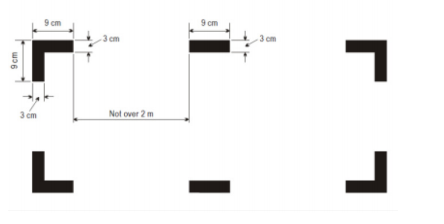 